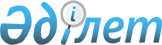 О размещении государственного образовательного заказа на подготовку кадров с послевузовским образованием на 2023-2024 учебный годПриказ Министра науки и высшего образования Республики Казахстан от 31 июля 2023 года № 368
      В соответствии с пунктом 2 постановления Правительства Республики Казахстан от 20 апреля 2021 года № 253 "Об утверждении государственного образовательного заказа на подготовку кадров с высшим и послевузовским образованием, а также техническим и профессиональным, послесредним образованием в организациях образования, финансируемых из республиканского бюджета (за исключением организаций образования, осуществляющих подготовку кадров для Вооруженных Сил Республики Казахстан, других войск и воинских формирований, а также специальных государственных органов), на 2021 - 2022, 2022 - 2023, 2023 - 2024 учебные годы" ПРИКАЗЫВАЮ:
      1. Утвердить прилагаемые:
      1) перечень организаций высшего и (или) послевузовского образования, в которых размещается государственный образовательный заказ на подготовку магистров на 2023-2024 учебный год по группам образовательных программ согласно приложению 1 к настоящему приказу;
      2) перечень организаций высшего и (или) послевузовского образования, в которых размещается государственный образовательный заказ на подготовку магистров на 2023-2024 учебный год по квоте согласно приложению 2 к настоящему приказу;
      3) государственный образовательный заказ на подготовку докторов PhD в организациях высшего и (или) послевузовского образования на 2023-2024 учебный год согласно приложению 3 к настоящему приказу.
      2. Комитету высшего и послевузовского образования Министерства науки и высшего образования Республики Казахстан в установленном законодательством Республики Казахстан порядке обеспечить:
      1) в течение десяти календарных дней после подписания настоящего приказа направление его на казахском и русском языках в Республиканское государственное предприятие на праве хозяйственного ведения "Институт законодательства и правовой информации Республики Казахстан" Министерства юстиции Республики Казахстан для официального опубликования и включения в Эталонный контрольный банк нормативных правовых актов Республики Казахстан; 
      2) размещение настоящего приказа на интернет-ресурсе Министерства науки и высшего образования Республики Казахстан.
      3. Контроль за исполнением настоящего приказа возложить на курирующего вице-министра науки и высшего образования Республики Казахстан.
      4. Настоящий приказ вводится в действие со дня подписания. Перечень организаций высшего и (или) послевузовского образования, в которых размещается государственный образовательный заказ на подготовку магистров на 2023-2024 учебный год по группам образовательных программ Перечень организаций высшего и (или) послевузовского образования, в которых размещается государственный образовательный заказ на подготовку магистров на 2023-2024 учебный год по квоте
      Продолжение таблицы Государственный образовательный заказ на подготовку докторов PhD в организациях высшего и (или) послевузовского образования на 2023-2024 учебный год
					© 2012. РГП на ПХВ «Институт законодательства и правовой информации Республики Казахстан» Министерства юстиции Республики Казахстан
				
      Министр науки и высшегообразования Республики Казахстан 

С. Нурбек
Приложение 1 к приказу
Министра науки и
высшего образования
Республики Казахстан
от 31 июля 2023 года № 368
M001 - Педагогика и психология
M001 - Педагогика и психология
№
Наименование ОВПО
1
Некоммерческое акционерное общество "Казахский национальный педагогический университет имени Абая"
2
Учреждение "Международный Таразский инновационный институт имени Шерхана Муртазы"
3
Некоммерческое акционерное общество "Торайгыров университет"
4
Учреждение "Университет дружбы народов имени академика А. Куатбекова"
5
Некоммерческое акционерное общество "Казахский национальный университет имени аль-Фараби"
6
Учреждение "Кокшетауский университет им. Абая Мырзахметова"
7
Некоммерческое акционерное общество "Казахский национальный женский педагогический университет"
8
Некоммерческое акционерное общество "Костанайский региональный университет имени А.Байтурсынова"
9
Учреждение "Международный Казахско-Турецкий университет имени Ходжи Ахмеда Ясави"
10
Некоммерческое акционерное общество "Кокшетауский университет Ш. Уалиханова"
11
Некоммерческое акционерное общество "Таразский региональный университет имени М.Х. Дулати"
12
Учреждение "Инновационный Евразийский университет"
13
Некоммерческое акционерное общество "Павлодарский педагогический университет имени Әлкей Марғұлан"
14
Некоммерческое акционерное общество "Кызылординский университет имени Коркыт Ата"
15
Некоммерческое акционерное общество "Евразийский национальный университет имени Л.Н. Гумилева"
16
Некоммерческое акционерное общество "Северо-Казахстанский университет имени Манаша Козыбаева"
17
Учреждение образования "ALIKHAN BOKEIKHAN UNIVERSITY"
18
Некоммерческое акционерное общество "Университет имени Шакарима города Семей"
19
Некоммерческое акционерное общество "Восточно-Казахстанский университет имени Сарсена Аманжолова"
20
Акционерное общество "Казахский университет международных отношений и мировых языков имени Абылай хана"
21
Некоммерческое акционерное общество "Южно-Казахстанский университет имени М. Ауэзова"
22
Частное высшее профессиональное образовательное учреждение "Западно-Казахстанский инновационно-технологический университет"
23
Учреждение "Университет "Туран-Астана"
24
Некоммерческое акционерное общество "Атырауский университет имени Халела Досмухамедова"
25
Некоммерческое акционерное общество "Актюбинский региональный университет имени К. Жубанова"
26
Учреждение "Университет имени Жумабека Ахметулы Ташенева"
27
Некоммерческое акционерное общество "Каспийский университет технологий и инжиниринга имени Ш. Есенова"
28
Некоммерческое акционерное общество "Жетысуский университет имени Ильяса Жансугурова"
29
Некоммерческое акционерное общество "Карагандинский университет имени академика Е.А. Букетова"
30
Некоммерческое акционерное общество "Западно–Казахстанский университет имени Махамбета Утемисова"
31
Акционерное общество "Жезказганский университет имени О.А. Байконурова"
 M002 - Дошкольное обучение и воспитание
 M002 - Дошкольное обучение и воспитание
№
Наименование ОВПО
1
Некоммерческое акционерное общество "Казахский национальный педагогический университет имени Абая"
2
Некоммерческое акционерное общество "Казахский национальный женский педагогический университет"
3
Учреждение "Международный Казахско-Турецкий университет имени Ходжи Ахмеда Ясави"
4
Некоммерческое акционерное общество "Южно-Казахстанский государственный педагогический университет"
5
Некоммерческое акционерное общество "Павлодарский педагогический университет имени Әлкей Марғұлан"
6
Некоммерческое акционерное общество "Кокшетауский университет Ш. Уалиханова"
7
Некоммерческое акционерное общество "Университет имени Шакарима города Семей"
8
Некоммерческое акционерное общество "Восточно-Казахстанский университет имени Сарсена Аманжолова"
9
Некоммерческое акционерное общество "Южно-Казахстанский университет имени М. Ауэзова"
10
Некоммерческое акционерное общество "Актюбинский региональный университет имени К. Жубанова"
11
Некоммерческое акционерное общество "Жетысуский университет имени Ильяса Жансугурова"
12
Некоммерческое акционерное общество "Карагандинский университет имени академика Е.А. Букетова"
 M003 - Подготовка педагогов без предметной специализации
 M003 - Подготовка педагогов без предметной специализации
№
Наименование ОВПО
1
Некоммерческое акционерное общество "Казахский национальный педагогический университет имени Абая"
2
Учреждение "Кокшетауский университет им. Абая Мырзахметова"
3
Учреждение "Международный Казахско-Турецкий университет имени Ходжи Ахмеда Ясави"
4
Некоммерческое акционерное общество "Южно-Казахстанский государственный педагогический университет"
5
Некоммерческое акционерное общество "Кокшетауский университет Ш. Уалиханова"
6
Некоммерческое акционерное общество "Павлодарский педагогический университет имени Әлкей Марғұлан"
7
Некоммерческое акционерное общество "Кызылординский университет имени Коркыт Ата"
8
Некоммерческое акционерное общество "Университет имени Шакарима города Семей"
9
Некоммерческое акционерное общество "Восточно-Казахстанский университет имени Сарсена Аманжолова"
10
Некоммерческое акционерное общество "Южно-Казахстанский университет имени М. Ауэзова"
11
Некоммерческое акционерное общество "Атырауский университет имени Халела Досмухамедова"
12
Некоммерческое акционерное общество "Актюбинский региональный университет имени К. Жубанова"
13
Некоммерческое акционерное общество "Каспийский университет технологий и инжиниринга имени Ш. Есенова"
14
Некоммерческое акционерное общество "Жетысуский университет имени Ильяса Жансугурова"
15
Некоммерческое акционерное общество "Карагандинский университет имени академика Е.А. Букетова"
16
Некоммерческое акционерное общество "Западно–Казахстанский университет имени Махамбета Утемисова"
 M005 - Подготовка педагогов физической культуры
 M005 - Подготовка педагогов физической культуры
№
Наименование ОВПО
1
Некоммерческое акционерное общество "Казахский национальный педагогический университет имени Абая"
2
Некоммерческое акционерное общество "Казахский национальный университет имени аль-Фараби"
3
Учреждение "Международный Казахско-Турецкий университет имени Ходжи Ахмеда Ясави"
4
Некоммерческое акционерное общество "Южно-Казахстанский государственный педагогический университет"
5
Некоммерческое акционерное общество "Павлодарский педагогический университет имени Әлкей Марғұлан"
6
Некоммерческое акционерное общество "Северо-Казахстанский университет имени Манаша Козыбаева"
7
Некоммерческое акционерное общество "Евразийский национальный университет имени Л.Н. Гумилева"
8
Некоммерческое акционерное общество "Университет имени Шакарима города Семей"
9
Некоммерческое акционерное общество "Восточно-Казахстанский университет имени Сарсена Аманжолова"
10
Частное высшее профессиональное образовательное учреждение "Западно-Казахстанский инновационно-технологический университет"
11
Некоммерческое акционерное общество "Актюбинский региональный университет имени К. Жубанова"
12
Некоммерческое акционерное общество "Казахская академия спорта и туризма"
13
Некоммерческое акционерное общество "Жетысуский университет имени Ильяса Жансугурова"
14
Некоммерческое акционерное общество "Карагандинский университет имени академика Е.А. Букетова"
15
Некоммерческое акционерное общество "Западно–Казахстанский университет имени Махамбета Утемисова"
 M006 - Подготовка педагогов музыки
 M006 - Подготовка педагогов музыки
№
Наименование ОВПО
1
Некоммерческое акционерное общество "Казахский национальный педагогический университет имени Абая"
2
Некоммерческое акционерное общество "Западно–Казахстанский университет имени Махамбета Утемисова"
3
Некоммерческое акционерное общество "Казахский национальный женский педагогический университет"
4
Некоммерческое акционерное общество "Южно-Казахстанский государственный педагогический университет"
5
Некоммерческое акционерное общество "Павлодарский педагогический университет имени Әлкей Марғұлан"
6
Некоммерческое акционерное общество "Кызылординский университет имени Коркыт Ата"
7
Некоммерческое акционерное общество "Жетысуский университет имени Ильяса Жансугурова"
8
Некоммерческое акционерное общество "Актюбинский региональный университет имени К. Жубанова"
M007 - Подготовка педагогов художественного труда, графики и проектирования
M007 - Подготовка педагогов художественного труда, графики и проектирования
№
Наименование ОВПО
1
Некоммерческое акционерное общество "Казахский национальный педагогический университет имени Абая"
2
Некоммерческое акционерное общество "Казахский национальный женский педагогический университет"
3
Некоммерческое акционерное общество "Южно-Казахстанский государственный педагогический университет"
4
Учреждение "Международный Казахско-Турецкий университет имени Ходжи Ахмеда Ясави"
5
Некоммерческое акционерное общество "Павлодарский педагогический университет имени Әлкей Марғұлан"
6
Некоммерческое акционерное общество "Южно-Казахстанский университет имени М.Ауэзова"
7
Некоммерческое акционерное общество "Актюбинский региональный университет имени К. Жубанова"
8
Некоммерческое акционерное общество "Жетысуский университет имени Ильяса Жансугурова"
 M008 - Подготовка педагогов профессионального обучения
 M008 - Подготовка педагогов профессионального обучения
№
Наименование ОВПО
1
Некоммерческое акционерное общество "Казахский национальный педагогический университет имени Абая"
2
Акционерное общество "Казахский агротехнический университет имени С.Сейфуллина"
3
Учреждение "Международный Таразский инновационный институт имени Шерхана Муртазы"
4
Некоммерческое акционерное общество "Казахский национальный женский педагогический университет"
5
Некоммерческое акционерное общество "Южно-Казахстанский государственный педагогический университет"
6
Некоммерческое акционерное общество "Кызылординский университет имени Коркыт Ата"
7
Некоммерческое акционерное общество "Южно-Казахстанский университет имени М.Ауэзова"
8
Некоммерческое акционерное общество "Карагандинский технический университет имени Абылкаса Сагинова"
9
Некоммерческое акционерное общество "Казахский национальный аграрный исследовательский университет"
10
Некоммерческое акционерное общество "Карагандинский университет имени академика Е.А. Букетова"
 M010 - Подготовка педагогов математики
 M010 - Подготовка педагогов математики
№
Наименование ОВПО
1
Некоммерческое акционерное общество "Казахский национальный педагогический университет имени Абая"
2
Некоммерческое акционерное общество "Казахский национальный женский педагогический университет"
3
Некоммерческое акционерное общество "Кокшетауский университет Ш. Уалиханова"
4
Некоммерческое акционерное общество "Евразийский национальный университет имени Л.Н. Гумилева"
5
Некоммерческое акционерное общество "Таразский региональный университет имени М.Х.Дулати"
6
Учреждение "Международный Казахско-Турецкий университет имени Ходжи Ахмеда Ясави"
7
Некоммерческое акционерное общество "Южно-Казахстанский государственный педагогический университет"
8
Некоммерческое акционерное общество "Павлодарский педагогический университет имени Әлкей Марғұлан"
9
Некоммерческое акционерное общество "Кызылординский университет имени Коркыт Ата"
10
Некоммерческое акционерное общество "Северо-Казахстанский университет имени Манаша Козыбаева"
11
Некоммерческое акционерное общество "Костанайский региональный университет имени А.Байтурсынова"
12
Некоммерческое акционерное общество "Актюбинский региональный университет имени К. Жубанова"
13
Некоммерческое акционерное общество "Университет имени Шакарима города Семей"
14
Некоммерческое акционерное общество "Восточно-Казахстанский университет имени Сарсена Аманжолова"
15
Некоммерческое акционерное общество "Южно-Казахстанский университет имени М.Ауэзова"
16
Учреждение "Международный Таразский инновационный институт имени Шерхана Муртазы"
17
Некоммерческое акционерное общество "Атырауский университет имени Халела Досмухамедова"
18
Некоммерческое акционерное общество "Карагандинский университет имени академика Е.А. Букетова"
19
Некоммерческое акционерное общество "Каспийский университет технологий и инжиниринга имени Ш. Есенова"
20
Товарищество с ограниченной ответственностью "Международный университет Астана"
21
Некоммерческое акционерное общество "Жетысуский университет имени Ильяса Жансугурова"
22
Некоммерческое акционерное общество "Западно–Казахстанский университет имени Махамбета Утемисова"
23
Учреждение "Университет дружбы народов имени академика А. Куатбекова"
24
Учреждение "Университет имени Сулеймана Демиреля"
M011 - Подготовка педагогов физики
M011 - Подготовка педагогов физики
№
Наименование ОВПО
1
Некоммерческое акционерное общество "Казахский национальный педагогический университет имени Абая"
2
Некоммерческое акционерное общество "Казахский национальный университет имени аль-Фараби"
3
Некоммерческое акционерное общество "Казахский национальный женский педагогический университет"
4
Учреждение "Международный Казахско-Турецкий университет имени Ходжи Ахмеда Ясави"
5
Некоммерческое акционерное общество "Таразский региональный университет имени М.Х.Дулати"
6
Некоммерческое акционерное общество "Южно-Казахстанский государственный педагогический университет"
7
Некоммерческое акционерное общество "Павлодарский педагогический университет имени Әлкей Марғұлан"
8
Некоммерческое акционерное общество "Восточно-Казахстанский университет имени Сарсена Аманжолова"
9
Некоммерческое акционерное общество "Кызылординский университет имени Коркыт Ата"
10
Некоммерческое акционерное общество "Северо-Казахстанский университет имени Манаша Козыбаева"
11
Некоммерческое акционерное общество "Евразийский национальный университет имени Л.Н. Гумилева"
12
Некоммерческое акционерное общество "Университет имени Шакарима города Семей"
13
Некоммерческое акционерное общество "Костанайский региональный университет имени А.Байтурсынова"
14
Некоммерческое акционерное общество "Южно-Казахстанский университет имени М.Ауэзова"
15
Некоммерческое акционерное общество "Актюбинский региональный университет имени К. Жубанова"
16
Некоммерческое акционерное общество "Карагандинский университет имени академика Е.А. Букетова"
17
Некоммерческое акционерное общество "Атырауский университет имени Халела Досмухамедова"
18
Некоммерческое акционерное общество "Каспийский университет технологий и инжиниринга имени Ш. Есенова"
19
Товарищество с ограниченной ответственностью "Международный университет Астана"
20
Некоммерческое акционерное общество "Западно–Казахстанский университет имени Махамбета Утемисова"
21
Некоммерческое акционерное общество "Жетысуский университет имени Ильяса Жансугурова"
22
Учреждение "Университет имени Сулеймана Демиреля"
 M012 - Подготовка педагогов информатики
 M012 - Подготовка педагогов информатики
№
Наименование ОВПО
1
Некоммерческое акционерное общество "Казахский национальный педагогический университет имени Абая"
2
Некоммерческое акционерное общество "Торайгыров университет"
3
Некоммерческое акционерное общество "Казахский национальный университет имени аль-Фараби"
4
Товарищество с ограниченной ответственностью "Университет международного бизнеса"
5
Некоммерческое акционерное общество "Казахский национальный женский педагогический университет"
6
Некоммерческое акционерное общество "Южно-Казахстанский государственный педагогический университет"
7
Некоммерческое акционерное общество "Таразский региональный университет имени М.Х.Дулати"
8
Учреждение "Международный Казахско-Турецкий университет имени Ходжи Ахмеда Ясави"
9
Некоммерческое акционерное общество "Кокшетауский университет Ш. Уалиханова"
10
Некоммерческое акционерное общество "Павлодарский педагогический университет имени Әлкей Марғұлан"
11
Некоммерческое акционерное общество "Кызылординский университет имени Коркыт Ата"
12
Некоммерческое акционерное общество "Северо-Казахстанский университет имени Манаша Козыбаева"
13
Некоммерческое акционерное общество "Евразийский национальный университет имени Л.Н. Гумилева"
14
Некоммерческое акционерное общество "Костанайский региональный университет имени А.Байтурсынова"
15
Некоммерческое акционерное общество "Университет имени Шакарима города Семей"
16
Некоммерческое акционерное общество "Восточно-Казахстанский университет имени Сарсена Аманжолова"
17
Некоммерческое акционерное общество "Южно-Казахстанский университет имени М.Ауэзова"
18
Некоммерческое акционерное общество "Актюбинский региональный университет имени К. Жубанова"
19
Некоммерческое акционерное общество "Атырауский университет имени Халела Досмухамедова"
20
Некоммерческое акционерное общество "Жетысуский университет имени Ильяса Жансугурова"
21
Некоммерческое акционерное общество "Карагандинский университет имени академика Е.А. Букетова"
22
Некоммерческое акционерное общество "Каспийский университет технологий и инжиниринга имени Ш. Есенова"
23
Товарищество с ограниченной ответственностью "Международный университет Астана"
24
Некоммерческое акционерное общество "Западно–Казахстанский университет имени Махамбета Утемисова"
25
Учреждение "Университет дружбы народов имени академика А. Куатбекова"
 M013 - Подготовка педагогов химии
 M013 - Подготовка педагогов химии
№
Наименование ОВПО
1
Некоммерческое акционерное общество "Казахский национальный педагогический университет имени Абая"
2
Некоммерческое акционерное общество "Костанайский региональный университет имени А.Байтурсынова"
3
Некоммерческое акционерное общество "Казахский национальный университет имени аль-Фараби"
4
Некоммерческое акционерное общество "Казахский национальный женский педагогический университет"
5
Учреждение "Международный Казахско-Турецкий университет имени Ходжи Ахмеда Ясави"
6
Некоммерческое акционерное общество "Кокшетауский университет Ш. Уалиханова"
7
Некоммерческое акционерное общество "Таразский региональный университет имени М.Х.Дулати"
8
Некоммерческое акционерное общество "Южно-Казахстанский государственный педагогический университет"
9
Некоммерческое акционерное общество "Павлодарский педагогический университет имени Әлкей Марғұлан"
10
Некоммерческое акционерное общество "Кызылординский университет имени Коркыт Ата"
11
Некоммерческое акционерное общество "Северо-Казахстанский университет имени Манаша Козыбаева"
12
Некоммерческое акционерное общество "Восточно-Казахстанский университет имени Сарсена Аманжолова"
13
Некоммерческое акционерное общество "Евразийский национальный университет имени Л.Н. Гумилева"
14
Некоммерческое акционерное общество "Университет имени Шакарима города Семей"
15
Некоммерческое акционерное общество "Южно-Казахстанский университет имени М.Ауэзова"
16
Некоммерческое акционерное общество "Атырауский университет имени Халела Досмухамедова"
17
Некоммерческое акционерное общество "Карагандинский университет имени академика Е.А. Букетова"
18
Некоммерческое акционерное общество "Актюбинский региональный университет имени К. Жубанова"
19
Некоммерческое акционерное общество "Западно–Казахстанский университет имени Махамбета Утемисова"
20
Товарищество с ограниченной ответственностью "Международный университет Астана"
21
Учреждение "Университет дружбы народов имени академика А. Куатбекова"
22
Некоммерческое акционерное общество "Каспийский университет технологий и инжиниринга имени Ш. Есенова"
23
Некоммерческое акционерное общество "Жетысуский университет имени Ильяса Жансугурова"
24
Учреждение "Университет имени Сулеймана Демиреля"
 M014 - Подготовка педагогов биологии
 M014 - Подготовка педагогов биологии
№
Наименование ОВПО
1
Некоммерческое акционерное общество "Казахский национальный педагогический университет имени Абая"
2
Некоммерческое акционерное общество "Казахский национальный университет имени аль-Фараби"
3
Некоммерческое акционерное общество "Западно–Казахстанский университет имени Махамбета Утемисова"
4
Некоммерческое акционерное общество "Казахский национальный женский педагогический университет"
5
Учреждение "Международный Казахско-Турецкий университет имени Ходжи Ахмеда Ясави"
6
Некоммерческое акционерное общество "Костанайский региональный университет имени А.Байтурсынова"
7
Некоммерческое акционерное общество "Таразский региональный университет имени М.Х.Дулати"
8
Некоммерческое акционерное общество "Кокшетауский университет Ш. Уалиханова"
9
Некоммерческое акционерное общество "Южно-Казахстанский государственный педагогический университет"
10
Некоммерческое акционерное общество "Павлодарский педагогический университет имени Әлкей Марғұлан"
11
Некоммерческое акционерное общество "Кызылординский университет имени Коркыт Ата"
12
Некоммерческое акционерное общество "Евразийский национальный университет имени Л.Н. Гумилева"
13
Некоммерческое акционерное общество "Университет имени Шакарима города Семей"
14
Некоммерческое акционерное общество "Восточно-Казахстанский университет имени Сарсена Аманжолова"
15
Учреждение "Международный Таразский инновационный институт имени Шерхана Муртазы"
16
Некоммерческое акционерное общество "Актюбинский региональный университет имени К. Жубанова"
17
Некоммерческое акционерное общество "Карагандинский университет имени академика Е.А. Букетова"
18
Некоммерческое акционерное общество "Атырауский университет имени Халела Досмухамедова"
19
Некоммерческое акционерное общество "Жетысуский университет имени Ильяса Жансугурова"
20
Товарищество с ограниченной ответственностью "Международный университет Астана"
21
Некоммерческое акционерное общество "Каспийский университет технологий и инжиниринга имени Ш. Есенова"
22
Учреждение "Университет дружбы народов имени академика А. Куатбекова"
 M015 - Подготовка педагогов географии
 M015 - Подготовка педагогов географии
№
Наименование ОВПО
1
Некоммерческое акционерное общество "Казахский национальный педагогический университет имени Абая"
2
Некоммерческое акционерное общество "Казахский национальный университет имени аль-Фараби"
3
Некоммерческое акционерное общество "Казахский национальный женский педагогический университет"
4
Некоммерческое акционерное общество "Южно-Казахстанский государственный педагогический университет"
5
Некоммерческое акционерное общество "Костанайский региональный университет имени А.Байтурсынова"
6
Некоммерческое акционерное общество "Кокшетауский университет Ш. Уалиханова"
7
Некоммерческое акционерное общество "Евразийский национальный университет имени Л.Н. Гумилева"
8
Некоммерческое акционерное общество "Университет имени Шакарима города Семей"
9
Некоммерческое акционерное общество "Восточно-Казахстанский университет имени Сарсена Аманжолова"
10
Некоммерческое акционерное общество "Южно-Казахстанский университет имени М.Ауэзова"
11
Некоммерческое акционерное общество "Актюбинский региональный университет имени К. Жубанова"
12
Товарищество с ограниченной ответственностью "Международный университет Астана"
13
Некоммерческое акционерное общество "Западно–Казахстанский университет имени Махамбета Утемисова"
14
Некоммерческое акционерное общество "Жетысуский университет имени Ильяса Жансугурова"
15
Некоммерческое акционерное общество "Карагандинский университет имени академика Е.А. Букетова"
 M016 - Подготовка педагогов истории
 M016 - Подготовка педагогов истории
№
Наименование ОВПО
1
Некоммерческое акционерное общество "Казахский национальный педагогический университет имени Абая"
2
Учреждение "Кокшетауский университет им. Абая Мырзахметова"
3
Некоммерческое акционерное общество "Казахский национальный университет имени аль-Фараби"
4
Некоммерческое акционерное общество "Таразский региональный университет имени М.Х.Дулати"
5
Некоммерческое акционерное общество "Южно-Казахстанский государственный педагогический университет"
6
Некоммерческое акционерное общество "Павлодарский педагогический университет имени Әлкей Марғұлан"
7
Некоммерческое акционерное общество "Кызылординский университет имени Коркыт Ата"
8
Некоммерческое акционерное общество "Костанайский региональный университет имени А.Байтурсынова"
9
Учреждение образования "ALIKHAN BOKEIKHAN UNIVERSITY"
10
Некоммерческое акционерное общество "Восточно-Казахстанский университет имени Сарсена Аманжолова"
11
Частное высшее профессиональное образовательное учреждение "Западно-Казахстанский инновационно-технологический университет"
12
Некоммерческое акционерное общество "Актюбинский региональный университет имени К. Жубанова"
13
Некоммерческое акционерное общество "Атырауский университет имени Халела Досмухамедова"
14
Некоммерческое акционерное общество "Карагандинский университет имени академика Е.А. Букетова"
15
Учреждение "Университет дружбы народов имени академика А. Куатбекова"
16
Некоммерческое акционерное общество "Жетысуский университет имени Ильяса Жансугурова"
17
Некоммерческое акционерное общество "Западно–Казахстанский университет имени Махамбета Утемисова"
18
Учреждение "Университет имени Жумабека Ахметулы Ташенева"
 M017 - Подготовка педагогов казахского языка и литературы
 M017 - Подготовка педагогов казахского языка и литературы
№
Наименование ОВПО
1
Некоммерческое акционерное общество "Казахский национальный педагогический университет имени Абая"
2
Учреждение "Международный Таразский инновационный институт имени Шерхана Муртазы"
3
Некоммерческое акционерное общество "Торайгыров университет"
4
Некоммерческое акционерное общество "Казахский национальный женский педагогический университет"
5
Некоммерческое акционерное общество "Казахский национальный университет имени аль-Фараби"
6
Учреждение "Международный Казахско-Турецкий университет имени Ходжи Ахмеда Ясави"
7
Некоммерческое акционерное общество "Кокшетауский университет Ш. Уалиханова"
8
Некоммерческое акционерное общество "Таразский региональный университет имени М.Х.Дулати"
9
Некоммерческое акционерное общество "Южно-Казахстанский государственный педагогический университет"
10
Некоммерческое акционерное общество "Павлодарский педагогический университет имени Әлкей Марғұлан"
11
Некоммерческое акционерное общество "Кызылординский университет имени Коркыт Ата"
12
Некоммерческое акционерное общество "Евразийский национальный университет имени Л.Н. Гумилева"
13
Товарищество с ограниченной ответственностью "Казахстанско-Американский Свободный Университет"
14
Некоммерческое акционерное общество "Университет имени Шакарима города Семей"
15
Учреждение "Университет дружбы народов имени академика А. Куатбекова"
16
Некоммерческое акционерное общество "Восточно-Казахстанский университет имени Сарсена Аманжолова"
17
Частное высшее профессиональное образовательное учреждение "Западно-Казахстанский инновационно-технологический университет"
18
Учреждение "Университет "Туран-Астана"
19
Некоммерческое акционерное общество "Актюбинский региональный университет имени К. Жубанова"
20
Некоммерческое акционерное общество "Атырауский университет имени Халела Досмухамедова"
21
Некоммерческое акционерное общество "Карагандинский университет имени академика Е.А. Букетова"
22
Учреждение "Университет имени Жумабека Ахметулы Ташенева"
23
Некоммерческое акционерное общество "Каспийский университет технологий и инжиниринга имени Ш. Есенова"
24
Некоммерческое акционерное общество "Жетысуский университет имени Ильяса Жансугурова"
25
Некоммерческое акционерное общество "Западно–Казахстанский университет имени Махамбета Утемисова"
26
Учреждение "Университет имени Сулеймана Демиреля"
M018 - Подготовка педагогов русского языка и литературы
M018 - Подготовка педагогов русского языка и литературы
№
Наименование ОВПО
1
Некоммерческое акционерное общество "Казахский национальный педагогический университет имени Абая"
2
Некоммерческое акционерное общество "Казахский национальный женский педагогический университет"
3
Учреждение "Международный Казахско-Турецкий университет имени Ходжи Ахмеда Ясави"
4
Некоммерческое акционерное общество "Таразский региональный университет имени М.Х.Дулати"
5
Некоммерческое акционерное общество "Кокшетауский университет Ш. Уалиханова"
6
Некоммерческое акционерное общество "Южно-Казахстанский государственный педагогический университет"
7
Некоммерческое акционерное общество "Казахский национальный университет имени аль-Фараби"
8
Некоммерческое акционерное общество "Павлодарский педагогический университет имени Әлкей Марғұлан"
9
Некоммерческое акционерное общество "Кызылординский университет имени Коркыт Ата"
10
Некоммерческое акционерное общество "Северо-Казахстанский университет имени Манаша Козыбаева"
11
Некоммерческое акционерное общество "Евразийский национальный университет имени Л.Н. Гумилева"
12
Товарищество с ограниченной ответственностью "Казахстанско-Американский Свободный Университет"
13
Некоммерческое акционерное общество "Университет имени Шакарима города Семей"
14
Некоммерческое акционерное общество "Восточно-Казахстанский университет имени Сарсена Аманжолова"
15
Некоммерческое акционерное общество "Актюбинский региональный университет имени К. Жубанова"
16
Некоммерческое акционерное общество "Атырауский университет имени Халела Досмухамедова"
17
Некоммерческое акционерное общество "Карагандинский университет имени академика Е.А. Букетова"
18
Некоммерческое акционерное общество "Жетысуский университет имени Ильяса Жансугурова"
19
Некоммерческое акционерное общество "Каспийский университет технологий и инжиниринга имени Ш. Есенова"
20
Некоммерческое акционерное общество "Западно–Казахстанский университет имени Махамбета Утемисова"
 M019 - Подготовка педагогов иностранного языка
 M019 - Подготовка педагогов иностранного языка
№
Наименование ОВПО
1
Некоммерческое акционерное общество "Казахский национальный педагогический университет имени Абая"
2
Учреждение "Международный Таразский инновационный институт имени Шерхана Муртазы"
3
Некоммерческое акционерное общество "Торайгыров университет"
4
Некоммерческое акционерное общество "Казахский национальный женский педагогический университет"
5
Учреждение "Международный Казахско-Турецкий университет имени Ходжи Ахмеда Ясави"
6
Некоммерческое акционерное общество "Казахский национальный университет имени аль-Фараби"
7
Некоммерческое акционерное общество "Кокшетауский университет Ш. Уалиханова"
8
Некоммерческое акционерное общество "Южно-Казахстанский государственный педагогический университет"
9
Некоммерческое акционерное общество "Таразский региональный университет имени М.Х.Дулати"
10
Некоммерческое акционерное общество "Павлодарский педагогический университет имени Әлкей Марғұлан"
11
Некоммерческое акционерное общество "Кызылординский университет имени Коркыт Ата"
12
Акционерное общество "Казахский университет международных отношений и мировых языков имени Абылай хана"
13
Некоммерческое акционерное общество "Северо-Казахстанский университет имени Манаша Козыбаева"
14
Товарищество с ограниченной ответственностью "Казахстанско-Американский Свободный Университет"
15
Некоммерческое акционерное общество "Евразийский национальный университет имени Л.Н. Гумилева"
16
Некоммерческое акционерное общество "Университет имени Шакарима города Семей"
17
Некоммерческое акционерное общество "Восточно-Казахстанский университет имени Сарсена Аманжолова"
18
Частное высшее профессиональное образовательное учреждение "Западно-Казахстанский инновационно-технологический университет"
19
Товарищество с ограниченной ответственностью "Университет международного бизнеса"
20
Некоммерческое акционерное общество "Западно–Казахстанский университет имени Махамбета Утемисова"
21
Некоммерческое акционерное общество "Атырауский университет имени Халела Досмухамедова"
22
Некоммерческое акционерное общество "Карагандинский университет имени академика Е.А. Букетова"
23
Учреждение "Университет имени Жумабека Ахметулы Ташенева"
24
Товарищество с ограниченной ответственностью "Международный университет Астана"
25
Некоммерческое акционерное общество "Каспийский университет технологий и инжиниринга имени Ш. Есенова"
26
Некоммерческое акционерное общество "Актюбинский региональный университет имени К. Жубанова"
27
Учреждение "Университет дружбы народов имени академика А. Куатбекова"
28
Учреждение "Университет имени Сулеймана Демиреля"
 M020 - Подготовка социальных педагогов
 M020 - Подготовка социальных педагогов
№
Наименование ОВПО
1
Некоммерческое акционерное общество "Казахский национальный университет имени аль-Фараби"
2
Некоммерческое акционерное общество "Таразский региональный университет имени М.Х.Дулати"
3
Некоммерческое акционерное общество "Евразийский национальный университет имени Л.Н. Гумилева"
4
Некоммерческое акционерное общество "Карагандинский университет имени академика Е.А. Букетова"
 M021 - Специальная педагогика
 M021 - Специальная педагогика
№
Наименование ОВПО
1
Некоммерческое акционерное общество "Казахский национальный педагогический университет имени Абая"
2
Некоммерческое акционерное общество "Казахский национальный женский педагогический университет"
3
Некоммерческое акционерное общество "Южно-Казахстанский государственный педагогический университет"
4
Некоммерческое акционерное общество "Северо-Казахстанский университет имени Манаша Козыбаева"
5
Некоммерческое акционерное общество "Восточно-Казахстанский университет имени Сарсена Аманжолова"
6
Некоммерческое акционерное общество "Актюбинский региональный университет имени К. Жубанова"
7
Некоммерческое акционерное общество "Жетысуский университет имени Ильяса Жансугурова"
8
Некоммерческое акционерное общество "Карагандинский университет имени академика Е.А. Букетова"
 M028 - Режиссура
 M028 - Режиссура
№
Наименование ОВПО
1
Учреждение "Университет "Туран"
 M032 - Аудиовизуальное искусство и медиа производство
 M032 - Аудиовизуальное искусство и медиа производство
№
Наименование ОВПО
1
Некоммерческое акционерное общество "Казахский национальный университет имени аль-Фараби"
2
Учреждение "Университет "Туран"
 M035 - Мода, дизайн
 M035 - Мода, дизайн
№
Наименование ОВПО
1
Акционерное общество "Казахский агротехнический университет имени С.Сейфуллина"
2
Некоммерческое акционерное общество "Казахский национальный педагогический университет имени Абая"
3
Некоммерческое акционерное общество "Казахский национальный университет имени аль-Фараби"
4
Некоммерческое акционерное общество "Таразский региональный университет имени М.Х.Дулати"
5
Акционерное общество "Международная образовательная корпорация"
6
Учреждение "Алматинский гуманитарно-экономический университет"
7
Некоммерческое акционерное общество "Евразийский национальный университет имени Л.Н. Гумилева"
8
Некоммерческое акционерное общество "Южно-Казахстанский университет имени М.Ауэзова"
9
Товарищество с ограниченной ответственностью "Международный университет Астана"
10
Некоммерческое акционерное общество "Западно–Казахстанский университет имени Махамбета Утемисова"
M036 - Полиграфия
M036 - Полиграфия
№
Наименование ОВПО
1
Некоммерческое акционерное общество "Казахский национальный педагогический университет имени Абая"
2
Некоммерческое акционерное общество "Казахский национальный университет имени аль-Фараби"
M050 - Философия и этика
M050 - Философия и этика
№
Наименование ОВПО
1
Некоммерческое акционерное общество "Казахский национальный педагогический университет имени Абая"
2
Некоммерческое акционерное общество "Торайгыров университет"
3
Некоммерческое акционерное общество "Казахский национальный университет имени аль-Фараби"
4
Некоммерческое акционерное общество "Евразийский национальный университет имени Л.Н. Гумилева"
5
Некоммерческое акционерное общество "Восточно-Казахстанский университет имени Сарсена Аманжолова"
6
Некоммерческое акционерное общество "Южно-Казахстанский университет имени М.Ауэзова"
7
Некоммерческое акционерное общество "Карагандинский университет имени академика Е.А. Букетова"
 M051 - Религия и теология
 M051 - Религия и теология
№
Наименование ОВПО
1
Некоммерческое акционерное общество "Казахский национальный педагогический университет имени Абая"
2
Некоммерческое акционерное общество "Казахский национальный университет имени аль-Фараби"
3
Учреждение "Международный Казахско-Турецкий университет имени Ходжи Ахмеда Ясави"
4
Частное учреждение "Египетский университет Исламской культуры "Нур-Мубарак"
5
Некоммерческое акционерное общество "Евразийский национальный университет имени Л.Н. Гумилева"
 M052 - Исламоведение
 M052 - Исламоведение
№
Наименование ОВПО
1
Некоммерческое акционерное общество "Казахский национальный университет имени аль-Фараби"
2
Частное учреждение "Египетский университет Исламской культуры "Нур-Мубарак"
 M053 - История
 M053 - История
№
Наименование ОВПО
1
Некоммерческое акционерное общество "Казахский национальный педагогический университет имени Абая"
2
Учреждение "Международный Таразский инновационный институт имени Шерхана Муртазы"
3
Некоммерческое акционерное общество "Торайгыров университет"
4
Некоммерческое акционерное общество "Казахский национальный университет имени аль-Фараби"
5
Некоммерческое акционерное общество "Костанайский региональный университет имени А.Байтурсынова"
6
Некоммерческое акционерное общество "Казахский национальный женский педагогический университет"
7
Учреждение "Международный Казахско-Турецкий университет имени Ходжи Ахмеда Ясави"
8
Некоммерческое акционерное общество "Таразский региональный университет имени М.Х.Дулати"
9
Некоммерческое акционерное общество "Кокшетауский университет Ш. Уалиханова"
10
Некоммерческое акционерное общество "Северо-Казахстанский университет имени Манаша Козыбаева"
11
Некоммерческое акционерное общество "Евразийский национальный университет имени Л.Н. Гумилева"
12
Некоммерческое акционерное общество "Восточно-Казахстанский университет имени Сарсена Аманжолова"
13
Некоммерческое акционерное общество "Южно-Казахстанский университет имени М.Ауэзова"
14
Некоммерческое акционерное общество "Актюбинский региональный университет имени К. Жубанова"
15
Некоммерческое акционерное общество "Атырауский университет имени Халела Досмухамедова"
16
Некоммерческое акционерное общество "Карагандинский университет имени академика Е.А. Букетова"
17
Некоммерческое акционерное общество "Западно–Казахстанский университет имени Махамбета Утемисова"
18
Товарищество с ограниченной ответственностью "Международный университет Астана"
 M054 - Тюркология
 M054 - Тюркология
№
Наименование ОВПО
1
Учреждение "Международный Казахско-Турецкий университет имени Ходжи Ахмеда Ясави"
2
Некоммерческое акционерное общество "Казахский национальный университет имени аль-Фараби"
3
Некоммерческое акционерное общество "Евразийский национальный университет имени Л.Н. Гумилева"
 M055 - Востоковедение
 M055 - Востоковедение
№
Наименование ОВПО
1
Некоммерческое акционерное общество "Казахский национальный университет имени аль-Фараби"
2
Некоммерческое акционерное общество "Евразийский национальный университет имени Л.Н. Гумилева"
3
Акционерное общество "Казахский университет международных отношений и мировых языков имени Абылай хана"
 M056 - Переводческое дело, синхронный перевод
 M056 - Переводческое дело, синхронный перевод
№
Наименование ОВПО
1
Некоммерческое акционерное общество "Казахский национальный педагогический университет имени Абая"
2
Некоммерческое акционерное общество "Казахский национальный университет имени аль-Фараби"
3
Некоммерческое акционерное общество "Костанайский региональный университет имени А.Байтурсынова"
4
Некоммерческое акционерное общество "Торайгыров университет"
5
Акционерное общество "Казахский университет международных отношений и мировых языков имени Абылай хана"
6
Учреждение "Кокшетауский университет им. Абая Мырзахметова"
7
Акционерное общество "Университет КАЗГЮУ имени М.С. Нарикбаева"
8
Некоммерческое акционерное общество "Кызылординский университет имени Коркыт Ата"
9
Некоммерческое акционерное общество "Евразийский национальный университет имени Л.Н. Гумилева"
10
Товарищество с ограниченной ответственностью "Казахстанско-Американский Свободный Университет"
11
Некоммерческое акционерное общество "Атырауский университет имени Халела Досмухамедова"
12
Некоммерческое акционерное общество "Актюбинский региональный университет имени К. Жубанова"
 M057 - Лингвистика
 M057 - Лингвистика
№
Наименование ОВПО
1
Некоммерческое акционерное общество "Казахский национальный педагогический университет имени Абая"
2
Некоммерческое акционерное общество "Казахский национальный университет имени аль-Фараби"
3
Некоммерческое акционерное общество "Южно-Казахстанский университет имени М.Ауэзова"
 M058 - Литература
 M058 - Литература
№
Наименование ОВПО
1
Некоммерческое акционерное общество "Казахский национальный педагогический университет имени Абая"
2
Некоммерческое акционерное общество "Казахский национальный университет имени аль-Фараби"
 M059 - Иностранная филология
 M059 - Иностранная филология
№
Наименование ОВПО
1
Некоммерческое акционерное общество "Казахский национальный университет имени аль-Фараби"
2
Некоммерческое акционерное общество "Костанайский региональный университет имени А.Байтурсынова"
3
Некоммерческое акционерное общество "Торайгыров университет"
4
Учреждение "Международный Казахско-Турецкий университет имени Ходжи Ахмеда Ясави"
5
Акционерное общество "Университет КАЗГЮУ имени М.С. Нарикбаева"
6
Акционерное общество "Казахский университет международных отношений и мировых языков имени Абылай хана"
7
Некоммерческое акционерное общество "Евразийский национальный университет имени Л.Н. Гумилева"
8
Товарищество с ограниченной ответственностью "Казахстанско-Американский Свободный Университет"
9
Некоммерческое акционерное общество "Актюбинский региональный университет имени К. Жубанова"
10
Некоммерческое акционерное общество "Карагандинский университет имени академика Е.А. Букетова"
 M060 - Филология
 M060 - Филология
№
Наименование ОВПО
1
Некоммерческое акционерное общество "Казахский национальный университет имени аль-Фараби"
2
Некоммерческое акционерное общество "Казахский национальный педагогический университет имени Абая"
3
Некоммерческое акционерное общество "Торайгыров университет"
4
Некоммерческое акционерное общество "Евразийский национальный университет имени Л.Н. Гумилева"
5
Некоммерческое акционерное общество "Казахский национальный женский педагогический университет"
6
Учреждение "Международный Казахско-Турецкий университет имени Ходжи Ахмеда Ясави"
7
Некоммерческое акционерное общество "Кокшетауский университет Ш. Уалиханова"
8
Некоммерческое акционерное общество "Костанайский региональный университет имени А.Байтурсынова"
9
Некоммерческое акционерное общество "Таразский региональный университет имени М.Х.Дулати"
10
Учреждение "Инновационный Евразийский университет"
11
Некоммерческое акционерное общество "Кызылординский университет имени Коркыт Ата"
12
Некоммерческое акционерное общество "Северо-Казахстанский университет имени Манаша Козыбаева"
13
Учреждение образования "ALIKHAN BOKEIKHAN UNIVERSITY"
14
Некоммерческое акционерное общество "Южно-Казахстанский университет имени М.Ауэзова"
15
Некоммерческое акционерное общество "Актюбинский региональный университет имени К. Жубанова"
16
Некоммерческое акционерное общество "Карагандинский университет имени академика Е.А. Букетова"
17
Некоммерческое акционерное общество "Атырауский университет имени Халела Досмухамедова"
18
Некоммерческое акционерное общество "Западно–Казахстанский университет имени Махамбета Утемисова"
M061 - Социология
M061 - Социология
№
Наименование ОВПО
1
Некоммерческое акционерное общество "Университет НАРХОЗ"
2
Некоммерческое акционерное общество "Казахский национальный педагогический университет имени Абая"
3
Некоммерческое акционерное общество "Казахский национальный университет имени аль-Фараби"
4
Некоммерческое акционерное общество "Торайгыров университет"
5
Некоммерческое акционерное общество "Казахский национальный женский педагогический университет"
6
Некоммерческое акционерное общество "Евразийский национальный университет имени Л.Н. Гумилева"
7
Некоммерческое акционерное общество "Карагандинский университет имени академика Е.А. Букетова"
 M062 - Культурология
 M062 - Культурология
№
Наименование ОВПО
1
Некоммерческое акционерное общество "Казахский национальный педагогический университет имени Абая"
2
Некоммерческое акционерное общество "Торайгыров университет"
3
Некоммерческое акционерное общество "Казахский национальный университет имени аль-Фараби"
4
Некоммерческое акционерное общество "Евразийский национальный университет имени Л.Н. Гумилева"
M063 - Политология и конфликтология
M063 - Политология и конфликтология
№
Наименование ОВПО
1
Некоммерческое акционерное общество "Университет НАРХОЗ"
2
Некоммерческое акционерное общество "Казахский национальный педагогический университет имени Абая"
3
Некоммерческое акционерное общество "Торайгыров университет"
4
Некоммерческое акционерное общество "Казахский национальный университет имени аль-Фараби"
5
Учреждение "Международный Казахско-Турецкий университет имени Ходжи Ахмеда Ясави"
6
Некоммерческое акционерное общество "Евразийский национальный университет имени Л.Н. Гумилева"
7
Некоммерческое акционерное общество "Южно-Казахстанский университет имени М.Ауэзова"
8
Некоммерческое акционерное общество "Карагандинский университет имени академика Е.А. Букетова"
M064 - Международные отношения
M064 - Международные отношения
№
Наименование ОВПО
1
Некоммерческое акционерное общество "Казахский национальный педагогический университет имени Абая"
2
Некоммерческое акционерное общество "Казахский национальный университет имени аль-Фараби"
3
Учреждение "Международный Казахско-Турецкий университет имени Ходжи Ахмеда Ясави"
4
Акционерное общество "Казахский университет международных отношений и мировых языков имени Абылай хана"
5
Товарищество с ограниченной ответственностью "Казахстанско-Американский Свободный Университет"
6
Учреждение "Университет "Туран"
7
Некоммерческое акционерное общество "Евразийский национальный университет имени Л.Н. Гумилева"
8
Некоммерческое акционерное общество "Южно-Казахстанский университет имени М.Ауэзова"
9
Товарищество с ограниченной ответственностью "Международный университет Астана"
10
Некоммерческое акционерное общество "Карагандинский университет имени академика Е.А. Букетова"
11
Некоммерческое акционерное общество "Западно–Казахстанский университет имени Махамбета Утемисова"
 M065 - Регионоведение
 M065 - Регионоведение
№
Наименование ОВПО
1
Некоммерческое акционерное общество "Казахский национальный университет имени аль-Фараби"
2
Некоммерческое акционерное общество "Евразийский национальный университет имени Л.Н. Гумилева"
 M066 - Психология
 M066 - Психология
№
Наименование ОВПО
1
Некоммерческое акционерное общество "Казахский национальный педагогический университет имени Абая"
2
Акционерное общество "Университет КАЗГЮУ имени М.С. Нарикбаева"
3
Некоммерческое акционерное общество "Торайгыров университет"
4
Некоммерческое акционерное общество "Казахский национальный женский педагогический университет"
5
Некоммерческое акционерное общество "Казахский национальный университет имени аль-Фараби"
6
Учреждение "Международный транспортно-гуманитарный университет"
7
Некоммерческое акционерное общество "Таразский региональный университет имени М.Х.Дулати"
8
Товарищество с ограниченной ответственностью "Казахстанско-Американский Свободный Университет"
9
Учреждение "Университет "Туран"
10
Некоммерческое акционерное общество "Евразийский национальный университет имени Л.Н. Гумилева"
11
Некоммерческое акционерное общество "Университет имени Шакарима города Семей"
12
Некоммерческое акционерное общество "Восточно-Казахстанский университет имени Сарсена Аманжолова"
13
Некоммерческое акционерное общество "Южно-Казахстанский университет имени М.Ауэзова"
14
Некоммерческое акционерное общество "Актюбинский региональный университет имени К. Жубанова"
15
Некоммерческое акционерное общество "Карагандинский университет имени академика Е.А. Букетова"
16
Товарищество с ограниченной ответственностью "Международный университет Астана"
17
Некоммерческое акционерное общество "Западно–Казахстанский университет имени Махамбета Утемисова"
M067 - Журналистика и репортерское дело
M067 - Журналистика и репортерское дело
№
Наименование ОВПО
1
Акционерное общество "Казахский университет международных отношений и мировых языков имени Абылай хана"
2
Некоммерческое акционерное общество "Торайгыров университет"
3
Некоммерческое акционерное общество "Казахский национальный университет имени аль-Фараби"
4
Некоммерческое акционерное общество "Евразийский национальный университет имени Л.Н. Гумилева"
5
Некоммерческое акционерное общество "Северо-Казахстанский университет имени Манаша Козыбаева"
6
Учреждение "Университет "Туран"
7
Некоммерческое акционерное общество "Костанайский региональный университет имени А.Байтурсынова"
8
Некоммерческое акционерное общество "Карагандинский университет имени академика Е.А. Букетова"
M068 - Связь с общественностью
M068 - Связь с общественностью
№
Наименование ОВПО
1
Некоммерческое акционерное общество "Казахский национальный университет имени аль-Фараби"
2
Некоммерческое акционерное общество "Евразийский национальный университет имени Л.Н. Гумилева"
 M069 - Библиотечное дело, обработка информации и архивное дело
 M069 - Библиотечное дело, обработка информации и архивное дело
№
Наименование ОВПО
1
Некоммерческое акционерное общество "Торайгыров университет"
2
Некоммерческое акционерное общество "Казахский национальный университет имени аль-Фараби"
M070 - Экономика
M070 - Экономика
№
Наименование ОВПО
1
Учреждение "Университет дружбы народов имени академика А. Куатбекова"
2
Некоммерческое акционерное общество "Университет НАРХОЗ"
3
Некоммерческое акционерное общество "Казахский национальный педагогический университет имени Абая"
4
Акционерное общество "Казахский агротехнический университет имени С.Сейфуллина"
5
Акционерное общество "Казахский университет технологии и бизнеса"
6
Некоммерческое акционерное общество "Каспийский университет технологий и инжиниринга имени Ш. Есенова"
7
Учреждение "Казахская автомобильно-дорожный институт имени Л.Б. Гончарова"
8
Учреждение "Международный Таразский инновационный институт имени Шерхана Муртазы"
9
Некоммерческое акционерное общество "Торайгыров университет"
10
Некоммерческое акционерное общество "Казахский национальный университет имени аль-Фараби"
11
Учреждение "Международный транспортно-гуманитарный университет"
12
Некоммерческое акционерное общество "Костанайский региональный университет имени А.Байтурсынова"
13
Учреждение "Международный Казахско-Турецкий университет имени Ходжи Ахмеда Ясави"
14
Некоммерческое акционерное общество "Таразский региональный университет имени М.Х.Дулати"
15
Учреждение "Алматинский гуманитарно-экономический университет"
16
Некоммерческое акционерное общество "Кокшетауский университет Ш. Уалиханова"
17
Учреждение "Инновационный Евразийский университет"
18
Некоммерческое акционерное общество "Кызылординский университет имени Коркыт Ата"
19
Частное учреждение "Костанайская инженерно-экономический университет им. М.Дулатова"
20
Некоммерческое акционерное общество "Восточно-Казахстанский технический университет имени Д.Серикбаева"
21
Акционерное общество "Университет КАЗГЮУ имени М.С. Нарикбаева"
22
Некоммерческое акционерное общество "Северо-Казахстанский университет имени Манаша Козыбаева"
23
Учреждение образования "ALIKHAN BOKEIKHAN UNIVERSITY"
24
Учреждение "Университет "Туран"
25
Некоммерческое акционерное общество "Евразийский национальный университет имени Л.Н. Гумилева"
26
Некоммерческое акционерное общество "Западно-Казахстанский аграрно-технический университет имени Жангир хана"
27
Акционерное общество "Алматинский технологический университет"
28
Товарищество с ограниченной ответственностью "Университет международного бизнеса"
29
Некоммерческое акционерное общество "Южно-Казахстанский университет имени М.Ауэзова"
30
Некоммерческое акционерное общество "Карагандинский технический университет имени Абылкаса Сагинова"
31
Некоммерческое акционерное общество "Казахский национальный аграрный исследовательский университет"
32
Некоммерческое акционерное общество "Карагандинский индустриальный университет"
33
Некоммерческое акционерное общество "Университет имени Шакарима города Семей"
34
Некоммерческое акционерное общество "Карагандинский университет имени академика Е.А. Букетова"
35
Некоммерческое акционерное общество "Восточно-Казахстанский университет имени Сарсена Аманжолова"
36
Учреждение "Esil University"
37
Частное высшее профессиональное образовательное учреждение "Западно-Казахстанский инновационно-технологический университет"
38
Некоммерческое акционерное общество "Атырауский университет имени Халела Досмухамедова"
39
Учреждение "Университет "Туран-Астана"
40
Частное учреждение "Карагандинский университет Казпотребсоюза"
41
Некоммерческое акционерное общество "Жетысуский университет имени Ильяса Жансугурова"
42
Учреждение "Университет имени Жумабека Ахметулы Ташенева"
43
Некоммерческое акционерное общество "Западно–Казахстанский университет имени Махамбета Утемисова"
44
Некоммерческое акционерное общество "Актюбинский региональный университет имени К. Жубанова"
45
Товарищество с ограниченной ответственностью "Международный университет Астана"
46
Акционерное общество "Жезказганский университет имени О.А. Байконурова"
47
Некоммерческое акционерное общество "Атырауский университет нефти и газа имени Сафи Утебаева"
M071 - Государственное и местное управление
M071 - Государственное и местное управление
№
Наименование ОВПО
1
Некоммерческое акционерное общество "Университет НАРХОЗ"
2
Некоммерческое акционерное общество "Казахский национальный педагогический университет имени Абая"
3
Акционерное общество "Казахский университет технологии и бизнеса"
4
Учреждение "Международный Таразский инновационный институт имени Шерхана Муртазы"
5
Некоммерческое акционерное общество "Торайгыров университет"
6
Учреждение "Кокшетауский университет им. Абая Мырзахметова"
7
Некоммерческое акционерное общество "Костанайский региональный университет имени А.Байтурсынова"
8
Некоммерческое акционерное общество "Казахский национальный университет имени аль-Фараби"
9
Учреждение "Международный Казахско-Турецкий университет имени Ходжи Ахмеда Ясави"
10
Некоммерческое акционерное общество "Таразский региональный университет имени М.Х.Дулати"
11
Учреждение "Инновационный Евразийский университет"
12
Некоммерческое акционерное общество "Кызылординский университет имени Коркыт Ата"
13
Некоммерческое акционерное общество "Западно-Казахстанский аграрно-технический университет имени Жангир хана"
14
Некоммерческое акционерное общество "Евразийский национальный университет имени Л.Н. Гумилева"
15
Акционерное общество "Алматинский технологический университет"
16
Некоммерческое акционерное общество "Казахский национальный аграрный исследовательский университет"
17
Акционерное общество "Казахский университет международных отношений и мировых языков имени Абылай хана"
18
Учреждение "Esil University"
19
Некоммерческое акционерное общество "Восточно-Казахстанский университет имени Сарсена Аманжолова"
20
Частное учреждение "Карагандинский университет Казпотребсоюза"
21
Учреждение "Университет "Туран-Астана"
22
Некоммерческое акционерное общество "Актюбинский региональный университет имени К. Жубанова"
23
Некоммерческое акционерное общество "Карагандинский университет имени академика Е.А. Букетова"
24
Некоммерческое акционерное общество "Жетысуский университет имени Ильяса Жансугурова"
25
Некоммерческое акционерное общество "Каспийский университет технологий и инжиниринга имени Ш. Есенова"
26
Некоммерческое акционерное общество "Западно–Казахстанский университет имени Махамбета Утемисова"
M072 - Менеджмент
M072 - Менеджмент
№
Наименование ОВПО
1
Некоммерческое акционерное общество "Университет НАРХОЗ"
2
Акционерное общество "Казахстанско-Британский технический университет"
3
Некоммерческое акционерное общество "Казахский национальный педагогический университет имени Абая"
4
Акционерное общество "Казахский университет технологии и бизнеса"
5
Учреждение "Казахско-Русский международный университет"
6
Акционерное общество "Казахский агротехнический университет имени С.Сейфуллина"
7
Учреждение "Инновационный Евразийский университет"
8
Учреждение "Международный Таразский инновационный институт имени Шерхана Муртазы"
9
Акционерное общество "Международный университет информационных технологий"
10
Некоммерческое акционерное общество "Торайгыров университет"
11
Товарищество с ограниченной ответственностью "Astana IT University"
12
Учреждение образования "Алматы Менеджмент Университет"
13
Некоммерческое акционерное общество "Костанайский региональный университет имени А.Байтурсынова"
14
Некоммерческое акционерное общество "Казахский национальный университет имени аль-Фараби"
15
Учреждение "Международный Казахско-Турецкий университет имени Ходжи Ахмеда Ясави"
16
Акционерное общество "Университет КАЗГЮУ имени М.С. Нарикбаева"
17
Некоммерческое акционерное общество "Таразский региональный университет имени М.Х.Дулати"
18
Некоммерческое акционерное общество "Кокшетауский университет Ш. Уалиханова"
19
Товарищество с ограниченной ответственностью "Казахстанско-Американский Свободный Университет"
20
Некоммерческое акционерное общество "Кызылординский университет имени Коркыт Ата"
21
Частное учреждение "Костанайская инженерно-экономический университет им. М.Дулатова"
22
Некоммерческое акционерное общество "Восточно-Казахстанский технический университет имени Д.Серикбаева"
23
Учреждение "Университет "Туран"
24
Некоммерческое акционерное общество "Евразийский национальный университет имени Л.Н. Гумилева"
25
Учреждение образования "ALIKHAN BOKEIKHAN UNIVERSITY"
26
Акционерное общество "Алматинский технологический университет"
27
Некоммерческое акционерное общество "Северо-Казахстанский университет имени Манаша Козыбаева"
28
Акционерное общество "Международная образовательная корпорация"
29
Товарищество с ограниченной ответственностью "Университет международного бизнеса"
30
Некоммерческое акционерное общество "Казахский национальный аграрный исследовательский университет"
31
Некоммерческое акционерное общество "Южно-Казахстанский университет имени М.Ауэзова"
32
Учреждение "Esil University"
33
Некоммерческое акционерное общество "Карагандинский университет имени академика Е.А. Букетова"
34
Некоммерческое акционерное общество "Восточно-Казахстанский университет имени Сарсена Аманжолова"
35
Учреждение "Университет "Туран-Астана"
36
Частное учреждение "Карагандинский университет Казпотребсоюза"
37
Некоммерческое акционерное общество "Казахский национальный исследовательский технический университет имени К.И. Сатпаева"
38
Некоммерческое акционерное общество "Актюбинский региональный университет имени К. Жубанова"
39
Учреждение "Каспийский общественный университет"
40
Некоммерческое акционерное общество "Жетысуский университет имени Ильяса Жансугурова"
41
Некоммерческое акционерное общество "Атырауский университет имени Халела Досмухамедова"
42
Некоммерческое акционерное общество "Каспийский университет технологий и инжиниринга имени Ш. Есенова"
43
Некоммерческое акционерное общество "Западно–Казахстанский университет имени Махамбета Утемисова"
44
Товарищество с ограниченной ответственностью "Международный университет Астана"
45
Учреждение "Казахстанско-Немецкий университет в Алматы"
 M073 - Аудит и налогообложение
 M073 - Аудит и налогообложение
№
Наименование ОВПО
1
Учреждение "Университет дружбы народов имени академика А. Куатбекова"
2
Некоммерческое акционерное общество "Университет НАРХОЗ"
3
Некоммерческое акционерное общество "Казахский национальный педагогический университет имени Абая"
4
Акционерное общество "Казахский агротехнический университет имени С.Сейфуллина"
5
Акционерное общество "Казахский университет технологии и бизнеса"
6
Некоммерческое акционерное общество "Торайгыров университет"
7
Учреждение "Кокшетауский университет им. Абая Мырзахметова"
8
Некоммерческое акционерное общество "Костанайский региональный университет имени А.Байтурсынова"
9
Некоммерческое акционерное общество "Казахский национальный университет имени аль-Фараби"
10
Учреждение "Международный Казахско-Турецкий университет имени Ходжи Ахмеда Ясави"
11
Некоммерческое акционерное общество "Таразский региональный университет имени М.Х.Дулати"
12
Учреждение "Алматинский гуманитарно-экономический университет"
13
Некоммерческое акционерное общество "Кызылординский университет имени Коркыт Ата"
14
Некоммерческое акционерное общество "Евразийский национальный университет имени Л.Н. Гумилева"
15
Некоммерческое акционерное общество "Восточно-Казахстанский технический университет имени Д.Серикбаева"
16
Частное учреждение "Костанайская инженерно-экономический университет им. М.Дулатова"
17
Учреждение "Университет "Туран"
18
Акционерное общество "Алматинский технологический университет"
19
Товарищество с ограниченной ответственностью "Университет международного бизнеса"
20
Некоммерческое акционерное общество "Университет имени Шакарима города Семей"
21
Некоммерческое акционерное общество "Казахский национальный аграрный исследовательский университет"
22
Некоммерческое акционерное общество "Южно-Казахстанский университет имени М.Ауэзова"
23
Учреждение "Университет "Туран-Астана"
24
Частное учреждение "Карагандинский университет Казпотребсоюза"
25
Учреждение "Esil University"
26
Некоммерческое акционерное общество "Атырауский университет имени Халела Досмухамедова"
27
Некоммерческое акционерное общество "Жетысуский университет имени Ильяса Жансугурова"
28
Некоммерческое акционерное общество "Карагандинский университет имени академика Е.А. Букетова"
M173- Государственный аудит
M173- Государственный аудит
№
Наименование ОВПО
1
Некоммерческое акционерное общество "Евразийский национальный университет имени Л.Н. Гумилева"
 M074 - Финансы, банковское и страховое дело
 M074 - Финансы, банковское и страховое дело
№
Наименование ОВПО
1
Некоммерческое акционерное общество "Университет НАРХОЗ"
2
Акционерное общество "Казахстанско-Британский технический университет"
3
Некоммерческое акционерное общество "Казахский национальный педагогический университет имени Абая"
4
Акционерное общество "Казахский агротехнический университет имени С.Сейфуллина"
5
Учреждение "Международный Таразский инновационный институт имени Шерхана Муртазы"
6
Некоммерческое акционерное общество "Торайгыров университет"
7
Учреждение "Международный транспортно-гуманитарный университет"
8
Учреждение образования "Алматы Менеджмент Университет"
9
Учреждение "Кокшетауский университет им. Абая Мырзахметова"
10
Некоммерческое акционерное общество "Казахский национальный университет имени аль-Фараби"
11
Некоммерческое акционерное общество "Таразский региональный университет имени М.Х.Дулати"
12
Учреждение "Международный Казахско-Турецкий университет имени Ходжи Ахмеда Ясави"
13
Учреждение "Алматинский гуманитарно-экономический университет"
14
Некоммерческое акционерное общество "Кокшетауский университет Ш. Уалиханова"
15
Некоммерческое акционерное общество "Кызылординский университет имени Коркыт Ата"
16
Некоммерческое акционерное общество "Восточно-Казахстанский технический университет имени Д.Серикбаева"
17
Акционерное общество "Университет КАЗГЮУ имени М.С. Нарикбаева"
18
Некоммерческое акционерное общество "Северо-Казахстанский университет имени Манаша Козыбаева"
19
Некоммерческое акционерное общество "Костанайский региональный университет имени А.Байтурсынова"
20
Товарищество с ограниченной ответственностью "Казахстанско-Американский Свободный Университет"
21
Учреждение "Университет "Туран"
22
Учреждение образования "ALIKHAN BOKEIKHAN UNIVERSITY"
23
Товарищество с ограниченной ответственностью "Университет международного бизнеса"
24
Акционерное общество "Алматинский технологический университет"
25
Некоммерческое акционерное общество "Евразийский национальный университет имени Л.Н. Гумилева"
26
Некоммерческое акционерное общество "Казахский национальный аграрный исследовательский университет"
27
Некоммерческое акционерное общество "Южно-Казахстанский университет имени М.Ауэзова"
28
Частное высшее профессиональное образовательное учреждение "Западно-Казахстанский инновационно-технологический университет"
29
Частное учреждение "Карагандинский университет Казпотребсоюза"
30
Учреждение "Esil University"
31
Учреждение "Университет "Туран-Астана"
32
Некоммерческое акционерное общество "Атырауский университет имени Халела Досмухамедова"
33
Некоммерческое акционерное общество "Актюбинский региональный университет имени К. Жубанова"
34
Учреждение "Каспийский общественный университет"
35
Некоммерческое акционерное общество "Жетысуский университет имени Ильяса Жансугурова"
36
Некоммерческое акционерное общество "Карагандинский университет имени академика Е.А. Букетова"
37
Некоммерческое акционерное общество "Каспийский университет технологий и инжиниринга имени Ш. Есенова"
38
Учреждение "Казахстанско-Немецкий университет в Алматы"
M075 - Маркетинг и реклама
M075 - Маркетинг и реклама
№
Наименование ОВПО
1
Некоммерческое акционерное общество "Университет НАРХОЗ"
2
Некоммерческое акционерное общество "Казахский национальный педагогический университет имени Абая"
3
Некоммерческое акционерное общество "Казахский национальный университет имени аль-Фараби"
4
Акционерное общество "Казахский агротехнический университет имени С.Сейфуллина"
5
Учреждение образования "Алматы Менеджмент Университет"
6
Товарищество с ограниченной ответственностью "Университет международного бизнеса"
7
Некоммерческое акционерное общество "Торайгыров университет"
8
Учреждение "Алматинский гуманитарно-экономический университет"
9
Некоммерческое акционерное общество "Восточно-Казахстанский технический университет имени Д.Серикбаева"
10
Некоммерческое акционерное общество "Костанайский региональный университет имени А.Байтурсынова"
11
Учреждение "Университет "Туран"
12
Некоммерческое акционерное общество "Южно-Казахстанский университет имени М.Ауэзова"
13
Учреждение "Esil University"
14
Частное учреждение "Карагандинский университет Казпотребсоюза"
15
Некоммерческое акционерное общество "Карагандинский университет имени академика Е.А. Букетова"
16
Некоммерческое акционерное общество "Актюбинский региональный университет имени К. Жубанова"
M077 - Оценка
M077 - Оценка
№
Наименование ОВПО
1
Некоммерческое акционерное общество "Казахский национальный аграрный исследовательский университет"
2
Частное учреждение "Карагандинский университет Казпотребсоюза"
 M078 - Право
 M078 - Право
№
Наименование ОВПО
1
Некоммерческое акционерное общество "Университет НАРХОЗ"
2
Некоммерческое акционерное общество "Казахский национальный педагогический университет имени Абая"
3
Учреждение "Казахско-Русский международный университет"
4
Учреждение "Инновационный Евразийский университет"
5
Некоммерческое акционерное общество "Казахский национальный университет имени аль-Фараби"
6
Учреждение "Международный Таразский инновационный институт имени Шерхана Муртазы"
7
Некоммерческое акционерное общество "Торайгыров университет"
8
Товарищество с ограниченной ответственностью "Университет Кунаева"
9
Учреждение "Кокшетауский университет им. Абая Мырзахметова"
10
Учреждение образования "Алматы Менеджмент Университет"
11
Учреждение "Международный Казахско-Турецкий университет имени Ходжи Ахмеда Ясави"
12
Некоммерческое акционерное общество "Костанайский региональный университет имени А.Байтурсынова"
13
Учреждение "Международный транспортно-гуманитарный университет"
14
Некоммерческое акционерное общество "Таразский региональный университет имени М.Х.Дулати"
15
Акционерное общество "Университет КАЗГЮУ имени М.С. Нарикбаева"
16
Некоммерческое акционерное общество "Кокшетауский университет Ш. Уалиханова"
17
Товарищество с ограниченной ответственностью "Казахстанско-Американский Свободный Университет"
18
Некоммерческое акционерное общество "Евразийский национальный университет имени Л.Н. Гумилева"
19
Учреждение "Университет "Туран"
20
Учреждение образования "ALIKHAN BOKEIKHAN UNIVERSITY"
21
Некоммерческое акционерное общество "Северо-Казахстанский университет имени Манаша Козыбаева"
22
Товарищество с ограниченной ответственностью "Университет международного бизнеса"
23
Некоммерческое акционерное общество "Восточно-Казахстанский университет имени Сарсена Аманжолова"
24
Некоммерческое акционерное общество "Южно-Казахстанский университет имени М.Ауэзова"
25
Некоммерческое акционерное общество "Казахский национальный аграрный исследовательский университет"
26
Некоммерческое акционерное общество "Карагандинский университет имени академика Е.А. Букетова"
27
Частное учреждение "Карагандинский университет Казпотребсоюза"
28
Учреждение "Университет "Туран-Астана"
29
Некоммерческое акционерное общество "Жетысуский университет имени Ильяса Жансугурова"
30
Учреждение "Каспийский общественный университет"
31
Некоммерческое акционерное общество "Атырауский университет имени Халела Досмухамедова"
32
Учреждение "Университет дружбы народов имени академика А. Куатбекова"
33
Некоммерческое акционерное общество "Актюбинский региональный университет имени К. Жубанова"
34
Товарищество с ограниченной ответственностью "Международный университет Астана"
35
Товарищество с ограниченной ответственностью "Евразийский технологический университет"
36
Учреждение "Университет имени Сулеймана Демиреля"
 M079 - Судебная экспертиза
 M079 - Судебная экспертиза
№
Наименование ОВПО
1
Некоммерческое акционерное общество "Казахский национальный университет имени аль-Фараби"
2
Некоммерческое акционерное общество "Евразийский национальный университет имени Л.Н. Гумилева"
M080 - Биология
M080 - Биология
№
Наименование ОВПО
1
Некоммерческое акционерное общество "Казахский национальный педагогический университет имени Абая"
2
Некоммерческое акционерное общество "Казахский национальный университет имени аль-Фараби"
3
Некоммерческое акционерное общество "Медицинский университет Астана"
4
Некоммерческое акционерное общество "Медицинский университет Караганда"
5
Некоммерческое акционерное общество "Торайгыров университет"
6
Некоммерческое акционерное общество "Западно–Казахстанский университет имени Махамбета Утемисова"
7
Некоммерческое акционерное общество "Таразский региональный университет имени М.Х.Дулати"
8
Некоммерческое акционерное общество "Кокшетауский университет Ш. Уалиханова"
9
Некоммерческое акционерное общество "Университет имени Шакарима города Семей"
10
Некоммерческое акционерное общество "Костанайский региональный университет имени А.Байтурсынова"
11
Некоммерческое акционерное общество "Северо-Казахстанский университет имени Манаша Козыбаева"
12
Некоммерческое акционерное общество "Евразийский национальный университет имени Л.Н. Гумилева"
13
Некоммерческое акционерное общество "Восточно-Казахстанский университет имени Сарсена Аманжолова"
14
Некоммерческое акционерное общество "Южно-Казахстанский университет имени М.Ауэзова"
15
Некоммерческое акционерное общество "Атырауский университет имени Халела Досмухамедова"
16
Некоммерческое акционерное общество "Карагандинский университет имени академика Е.А. Букетова"
17
Некоммерческое акционерное общество "Актюбинский региональный университет имени К. Жубанова"
18
Товарищество с ограниченной ответственностью "Международный университет Астана"
 M081 - Генетика
 M081 - Генетика
№
Наименование ОВПО
1
Некоммерческое акционерное общество "Казахский национальный университет имени аль-Фараби"
 M082 - Биотехнология
 M082 - Биотехнология
№
Наименование ОВПО
1
Некоммерческое акционерное общество "Казахский национальный университет имени аль-Фараби"
2
Акционерное общество "Казахский агротехнический университет имени С.Сейфуллина"
3
Некоммерческое акционерное общество "Торайгыров университет"
4
Некоммерческое акционерное общество "Кокшетауский университет Ш. Уалиханова"
5
Некоммерческое акционерное общество "Университет имени Шакарима города Семей"
6
Акционерное общество "Алматинский технологический университет"
7
Некоммерческое акционерное общество "Северо-Казахстанский университет имени Манаша Козыбаева"
8
Учреждение образования "ALIKHAN BOKEIKHAN UNIVERSITY"
9
Некоммерческое акционерное общество "Евразийский национальный университет имени Л.Н. Гумилева"
10
Некоммерческое акционерное общество "Западно-Казахстанский аграрно-технический университет имени Жангир хана"
11
Некоммерческое акционерное общество "Южно-Казахстанский университет имени М.Ауэзова"
12
Некоммерческое акционерное общество "Казахский национальный аграрный исследовательский университет"
13
Некоммерческое акционерное общество "Казахский национальный исследовательский технический университет имени К.И. Сатпаева"
14
Некоммерческое акционерное общество "Карагандинский университет имени академика Е.А. Букетова"
15
Товарищество с ограниченной ответственностью "Международный инженерно-технологический университет" 
M083 - Геоботаника
M083 - Геоботаника
№
Наименование ОВПО
1
Некоммерческое акционерное общество "Казахский национальный университет имени аль-Фараби"
 M084 - География
 M084 - География
№
Наименование ОВПО
1
Некоммерческое акционерное общество "Казахский национальный педагогический университет имени Абая"
2
Некоммерческое акционерное общество "Торайгыров университет"
3
Некоммерческое акционерное общество "Казахский национальный университет имени аль-Фараби"
4
Некоммерческое акционерное общество "Евразийский национальный университет имени Л.Н. Гумилева"
5
Некоммерческое акционерное общество "Северо-Казахстанский университет имени Манаша Козыбаева"
6
Некоммерческое акционерное общество "Восточно-Казахстанский университет имени Сарсена Аманжолова"
7
Некоммерческое акционерное общество "Южно-Казахстанский университет имени М.Ауэзова"
M085 - Гидрология
M085 - Гидрология
№
Наименование ОВПО
1
Некоммерческое акционерное общество "Казахский национальный университет имени аль-Фараби"
2
Некоммерческое акционерное общество "Евразийский национальный университет имени Л.Н. Гумилева"
 M086 - Метеорология
 M086 - Метеорология
№
Наименование ОВПО
1
Некоммерческое акционерное общество "Казахский национальный университет имени аль-Фараби"
M087 - Технология охраны окружающей среды
M087 - Технология охраны окружающей среды
№
Наименование ОВПО
1
Некоммерческое акционерное общество "Жетысуский университет имени Ильяса Жансугурова"
2
Некоммерческое акционерное общество "Университет НАРХОЗ"
3
Некоммерческое акционерное общество "Торайгыров университет"
4
Некоммерческое акционерное общество "Западно–Казахстанский университет имени Махамбета Утемисова"
5
Учреждение "Кокшетауский университет им. Абая Мырзахметова"
6
Некоммерческое акционерное общество "Казахский национальный университет имени аль-Фараби"
7
Некоммерческое акционерное общество "Евразийский национальный университет имени Л.Н. Гумилева"
8
Учреждение "Международный Казахско-Турецкий университет имени Ходжи Ахмеда Ясави"
9
Некоммерческое акционерное общество "Таразский региональный университет имени М.Х.Дулати"
10
Некоммерческое акционерное общество "Кокшетауский университет Ш. Уалиханова"
11
Некоммерческое акционерное общество "Кызылординский университет имени Коркыт Ата"
12
Некоммерческое акционерное общество "Костанайский региональный университет имени А.Байтурсынова"
13
Некоммерческое акционерное общество "Северо-Казахстанский университет имени Манаша Козыбаева"
14
Некоммерческое акционерное общество "Южно-Казахстанский университет имени М.Ауэзова"
15
Некоммерческое акционерное общество "Восточно-Казахстанский университет имени Сарсена Аманжолова"
16
Некоммерческое акционерное общество "Западно-Казахстанский аграрно-технический университет имени Жангир хана"
17
Некоммерческое акционерное общество "Казахский национальный аграрный исследовательский университет"
18
Некоммерческое акционерное общество "Карагандинский университет имени академика Е.А. Букетова"
19
Некоммерческое акционерное общество "Казахский национальный исследовательский технический университет имени К.И. Сатпаева"
20
Товарищество с ограниченной ответственностью "Международный университет Астана"
21
Некоммерческое акционерное общество "Каспийский университет технологий и инжиниринга имени Ш. Есенова"
22
Некоммерческое акционерное общество "Атырауский университет имени Халела Досмухамедова"
23
Некоммерческое акционерное общество "Актюбинский региональный университет имени К. Жубанова"
 M088 - Гидрогеология и инженерная геология
 M088 - Гидрогеология и инженерная геология
№
Наименование ОВПО
1
Некоммерческое акционерное общество "Казахский национальный исследовательский технический университет имени К.И. Сатпаева"
 M089 - Химия
 M089 - Химия
№
Наименование ОВПО
1
Некоммерческое акционерное общество "Казахский национальный педагогический университет имени Абая"
2
Некоммерческое акционерное общество "Торайгыров университет"
3
Некоммерческое акционерное общество "Казахский национальный женский педагогический университет"
4
Некоммерческое акционерное общество "Казахский национальный университет имени аль-Фараби"
5
Учреждение "Международный Казахско-Турецкий университет имени Ходжи Ахмеда Ясави"
6
Некоммерческое акционерное общество "Таразский региональный университет имени М.Х.Дулати"
7
Некоммерческое акционерное общество "Кокшетауский университет Ш. Уалиханова"
8
Некоммерческое акционерное общество "Костанайский региональный университет имени А.Байтурсынова"
9
Некоммерческое акционерное общество "Южно-Казахстанский университет имени М.Ауэзова"
10
Некоммерческое акционерное общество "Евразийский национальный университет имени Л.Н. Гумилева"
11
Некоммерческое акционерное общество "Восточно-Казахстанский университет имени Сарсена Аманжолова"
12
Некоммерческое акционерное общество "Университет имени Шакарима города Семей"
13
Некоммерческое акционерное общество "Атырауский университет имени Халела Досмухамедова"
14
Некоммерческое акционерное общество "Карагандинский университет имени академика Е.А. Букетова"
M090 - Физика
M090 - Физика
№
Наименование ОВПО
1
Некоммерческое акционерное общество "Казахский национальный университет имени аль-Фараби"
2
Некоммерческое акционерное общество "Казахский национальный педагогический университет имени Абая"
3
Некоммерческое акционерное общество "Евразийский национальный университет имени Л.Н. Гумилева"
4
Учреждение "Международный Таразский инновационный институт имени Шерхана Муртазы"
5
Некоммерческое акционерное общество "Торайгыров университет"
6
Некоммерческое акционерное общество "Казахский национальный женский педагогический университет"
7
Учреждение "Международный Казахско-Турецкий университет имени Ходжи Ахмеда Ясави"
8
Некоммерческое акционерное общество "Кокшетауский университет Ш. Уалиханова"
9
Некоммерческое акционерное общество "Восточно-Казахстанский технический университет имени Д.Серикбаева"
10
Некоммерческое акционерное общество "Восточно-Казахстанский университет имени Сарсена Аманжолова"
11
Некоммерческое акционерное общество "Костанайский региональный университет имени А.Байтурсынова"
12
Некоммерческое акционерное общество "Университет имени Шакарима города Семей"
13
Некоммерческое акционерное общество "Актюбинский региональный университет имени К. Жубанова"
14
Некоммерческое акционерное общество "Южно-Казахстанский университет имени М.Ауэзова"
15
Некоммерческое акционерное общество "Казахский национальный исследовательский технический университет имени К.И. Сатпаева"
16
Некоммерческое акционерное общество "Карагандинский университет имени академика Е.А. Букетова"
17
Некоммерческое акционерное общество "Атырауский университет имени Халела Досмухамедова"
 M092 - Математика и статистика
 M092 - Математика и статистика
№
Наименование ОВПО
1
Некоммерческое акционерное общество "Казахский национальный педагогический университет имени Абая"
2
Некоммерческое акционерное общество "Казахский национальный университет имени аль-Фараби"
3
Некоммерческое акционерное общество "Евразийский национальный университет имени Л.Н. Гумилева"
4
Некоммерческое акционерное общество "Торайгыров университет"
5
Учреждение "Международный Казахско-Турецкий университет имени Ходжи Ахмеда Ясави"
6
Некоммерческое акционерное общество "Таразский региональный университет имени М.Х.Дулати"
7
Некоммерческое акционерное общество "Костанайский региональный университет имени А.Байтурсынова"
8
Некоммерческое акционерное общество "Восточно-Казахстанский технический университет имени Д.Серикбаева"
9
Некоммерческое акционерное общество "Актюбинский региональный университет имени К. Жубанова"
10
Некоммерческое акционерное общество "Восточно-Казахстанский университет имени Сарсена Аманжолова"
11
Некоммерческое акционерное общество "Южно-Казахстанский университет имени М.Ауэзова"
12
Некоммерческое акционерное общество "Атырауский университет имени Халела Досмухамедова"
13
Учреждение "Университет имени Сулеймана Демиреля"
14
Некоммерческое акционерное общество "Карагандинский университет имени академика Е.А. Букетова"
 M093 - Механика
 M093 - Механика
№
Наименование ОВПО
1
Некоммерческое акционерное общество "Казахский национальный университет имени аль-Фараби"
2
Некоммерческое акционерное общество "Евразийский национальный университет имени Л.Н. Гумилева"
3
Некоммерческое акционерное общество "Карагандинский университет имени академика Е.А. Букетова"
 M094 - Информационные технологии
 M094 - Информационные технологии
№
Наименование ОВПО
1
Некоммерческое акционерное общество "Университет НАРХОЗ"
2
Акционерное общество "Казахстанско-Британский технический университет"
3
Некоммерческое акционерное общество "Алматинский университет энергетики и связи имени Гумарбека Даукеева"
4
Акционерное общество "Казахский агротехнический университет имени С.Сейфуллина"
5
Некоммерческое акционерное общество "Костанайский региональный университет имени А.Байтурсынова"
6
Некоммерческое акционерное общество "Казахский национальный университет имени аль-Фараби"
7
Акционерное общество "Международный университет информационных технологий"
8
Некоммерческое акционерное общество "Каспийский университет технологий и инжиниринга имени Ш. Есенова"
9
Товарищество с ограниченной ответственностью "Университет международного бизнеса"
10
Некоммерческое акционерное общество "Торайгыров университет"
11
Товарищество с ограниченной ответственностью "Astana IT University"
12
Акционерное общество "Казахский университет технологии и бизнеса"
13
Учреждение "Международный транспортно-гуманитарный университет"
14
Учреждение "Кокшетауский университет им. Абая Мырзахметова"
15
Некоммерческое акционерное общество "Казахский национальный женский педагогический университет"
16
Некоммерческое акционерное общество "Евразийский национальный университет имени Л.Н. Гумилева"
17
Учреждение "Международный Казахско-Турецкий университет имени Ходжи Ахмеда Ясави"
18
Некоммерческое акционерное общество "Таразский региональный университет имени М.Х.Дулати"
19
Некоммерческое акционерное общество "Кокшетауский университет Ш. Уалиханова"
20
Некоммерческое акционерное общество "Кызылординский университет имени Коркыт Ата"
21
Некоммерческое акционерное общество "Восточно-Казахстанский технический университет имени Д.Серикбаева"
22
Некоммерческое акционерное общество "Северо-Казахстанский университет имени Манаша Козыбаева"
23
Учреждение "Инновационный Евразийский университет"
24
Товарищество с ограниченной ответственностью "Казахстанско-Американский Свободный Университет"
25
Учреждение образования "ALIKHAN BOKEIKHAN UNIVERSITY"
26
Учреждение "Университет "Туран"
27
Акционерное общество "Алматинский технологический университет"
28
Некоммерческое акционерное общество "Южно-Казахстанский университет имени М.Ауэзова"
29
Некоммерческое акционерное общество "Казахский национальный исследовательский технический университет имени К.И. Сатпаева"
30
Некоммерческое акционерное общество "Карагандинский технический университет имени Абылкаса Сагинова"
31
Некоммерческое акционерное общество "Университет имени Шакарима города Семей"
32
Некоммерческое акционерное общество "Восточно-Казахстанский университет имени Сарсена Аманжолова"
33
Учреждение "Esil University"
34
Некоммерческое акционерное общество "Западно-Казахстанский аграрно-технический университет имени Жангир хана"
35
Некоммерческое акционерное общество "Казахский национальный аграрный исследовательский университет"
36
Частное учреждение "Карагандинский университет Казпотребсоюза"
37
Учреждение "Университет "Туран-Астана"
38
Некоммерческое акционерное общество "Актюбинский региональный университет имени К. Жубанова"
39
Некоммерческое акционерное общество "Атырауский университет имени Халела Досмухамедова"
40
Товарищество с ограниченной ответственностью "Международный университет Астана"
41
Некоммерческое акционерное общество "Карагандинский университет имени академика Е.А. Букетова"
42
Учреждение "Университет имени Сулеймана Демиреля"
 M095 - Информационная безопасность
 M095 - Информационная безопасность
№
Наименование ОВПО
1
Некоммерческое акционерное общество "Университет НАРХОЗ"
2
Некоммерческое акционерное общество "Евразийский национальный университет имени Л.Н. Гумилева"
3
Некоммерческое акционерное общество "Казахский национальный университет имени аль-Фараби"
4
Некоммерческое акционерное общество "Казахский национальный исследовательский технический университет имени К.И. Сатпаева"
M096 - Коммуникации и коммуникационные технологии
M096 - Коммуникации и коммуникационные технологии
№
Наименование ОВПО
1
Акционерное общество "Казахский агротехнический университет имени С.Сейфуллина"
2
Некоммерческое акционерное общество "Алматинский университет энергетики и связи имени Гумарбека Даукеева"
3
Акционерное общество "Международный университет информационных технологий"
4
Некоммерческое акционерное общество "Казахский национальный университет имени аль-Фараби"
5
Учреждение "Международный транспортно-гуманитарный университет"
6
Некоммерческое акционерное общество "Северо-Казахстанский университет имени Манаша Козыбаева"
7
Некоммерческое акционерное общество "Евразийский национальный университет имени Л.Н. Гумилева"
8
Акционерное общество "Академия логистики и транспорта"
9
Учреждение "Университет дружбы народов имени академика А. Куатбекова"
10
Некоммерческое акционерное общество "Казахский национальный исследовательский технический университет имени К.И. Сатпаева"
 M097 - Химическая инженерия и процессы
 M097 - Химическая инженерия и процессы
№
Наименование ОВПО
1
Акционерное общество "Казахстанско-Британский технический университет"
2
Акционерное общество "Казахский университет технологии и бизнеса"
3
Некоммерческое акционерное общество "Торайгыров университет"
4
Некоммерческое акционерное общество "Казахский национальный университет имени аль-Фараби"
5
Некоммерческое акционерное общество "Таразский региональный университет имени М.Х.Дулати"
6
Некоммерческое акционерное общество "Карагандинский технический университет имени Абылкаса Сагинова"
7
Учреждение "Инновационный Евразийский университет"
8
Некоммерческое акционерное общество "Кызылординский университет имени Коркыт Ата"
9
Некоммерческое акционерное общество "Северо-Казахстанский университет имени Манаша Козыбаева"
10
Некоммерческое акционерное общество "Казахский национальный исследовательский технический университет имени К.И. Сатпаева"
11
Акционерное общество "Алматинский технологический университет"
12
Некоммерческое акционерное общество "Карагандинский индустриальный университет"
13
Некоммерческое акционерное общество "Актюбинский региональный университет имени К. Жубанова"
14
Некоммерческое акционерное общество "Южно-Казахстанский университет имени М.Ауэзова"
15
Некоммерческое акционерное общество "Западно-Казахстанский аграрно-технический университет имени Жангир хана"
16
Некоммерческое акционерное общество "Карагандинский университет имени академика Е.А. Букетова"
17
Некоммерческое акционерное общество "Каспийский университет технологий и инжиниринга имени Ш. Есенова"
18
Некоммерческое акционерное общество "Атырауский университет нефти и газа имени Сафи Утебаева"
19
Учреждение "Университет дружбы народов имени академика А. Куатбекова"
 M098 - Теплоэнергетика
 M098 - Теплоэнергетика
№
Наименование ОВПО
1
Акционерное общество "Казахский агротехнический университет имени С.Сейфуллина"
2
Некоммерческое акционерное общество "Алматинский университет энергетики и связи имени Гумарбека Даукеева"
3
Некоммерческое акционерное общество "Казахский национальный университет имени аль-Фараби"
4
Некоммерческое акционерное общество "Торайгыров университет"
5
Некоммерческое акционерное общество "Евразийский национальный университет имени Л.Н. Гумилева"
6
Некоммерческое акционерное общество "Восточно-Казахстанский технический университет имени Д.Серикбаева"
7
Некоммерческое акционерное общество "Университет имени Шакарима города Семей"
8
Некоммерческое акционерное общество "Карагандинский технический университет имени Абылкаса Сагинова"
9
Некоммерческое акционерное общество "Казахский национальный аграрный исследовательский университет"
10
Некоммерческое акционерное общество "Карагандинский университет имени академика Е.А. Букетова"
11
Некоммерческое акционерное общество "Каспийский университет технологий и инжиниринга имени Ш. Есенова"
 M099 - Энергетика и электротехника
 M099 - Энергетика и электротехника
№
Наименование ОВПО
1
Некоммерческое акционерное общество "Алматинский университет энергетики и связи имени Гумарбека Даукеева"
2
Акционерное общество "Казахский агротехнический университет имени С.Сейфуллина"
3
Некоммерческое акционерное общество "Костанайский региональный университет имени А.Байтурсынова"
4
Учреждение "Инновационный Евразийский университет"
5
Некоммерческое акционерное общество "Торайгыров университет"
6
Некоммерческое акционерное общество "Казахский национальный университет имени аль-Фараби"
7
Товарищество с ограниченной ответственностью "Евразийский технологический университет"
8
Учреждение "Международный транспортно-гуманитарный университет"
9
Учреждение "Международный Казахско-Турецкий университет имени Ходжи Ахмеда Ясави"
10
Некоммерческое акционерное общество "Таразский региональный университет имени М.Х.Дулати"
11
Некоммерческое акционерное общество "Кызылординский университет имени Коркыт Ата"
12
Некоммерческое акционерное общество "Карагандинский технический университет имени Абылкаса Сагинова"
13
Некоммерческое акционерное общество "Северо-Казахстанский университет имени Манаша Козыбаева"
14
Некоммерческое акционерное общество "Евразийский национальный университет имени Л.Н. Гумилева"
15
Некоммерческое акционерное общество "Восточно-Казахстанский технический университет имени Д.Серикбаева"
16
Некоммерческое акционерное общество "Рудненский индустриальный институт"
17
Некоммерческое акционерное общество "Карагандинский индустриальный университет"
18
Некоммерческое акционерное общество "Казахский национальный аграрный исследовательский университет"
19
Акционерное общество "Академия логистики и транспорта"
20
Некоммерческое акционерное общество "Южно-Казахстанский университет имени М.Ауэзова"
21
Некоммерческое акционерное общество "Западно-Казахстанский аграрно-технический университет имени Жангир хана"
22
Некоммерческое акционерное общество "Казахский национальный исследовательский технический университет имени К.И. Сатпаева"
23
Некоммерческое акционерное общество "Карагандинский университет имени академика Е.А. Букетова"
24
Некоммерческое акционерное общество "Актюбинский региональный университет имени К. Жубанова"
25
Некоммерческое акционерное общество "Атырауский университет нефти и газа имени Сафи Утебаева"
 M100 - Автоматизация и управление
 M100 - Автоматизация и управление
№
Наименование ОВПО
1
Акционерное общество "Казахский агротехнический университет имени С.Сейфуллина"
2
Акционерное общество "Казахстанско-Британский технический университет"
3
Некоммерческое акционерное общество "Алматинский университет энергетики и связи имени Гумарбека Даукеева"
4
Некоммерческое акционерное общество "Казахский национальный университет имени аль-Фараби"
5
Некоммерческое акционерное общество "Торайгыров университет"
6
Учреждение "Международный транспортно-гуманитарный университет"
7
Учреждение "Международный Казахско-Турецкий университет имени Ходжи Ахмеда Ясави"
8
Некоммерческое акционерное общество "Таразский региональный университет имени М.Х.Дулати"
9
Некоммерческое акционерное общество "Евразийский национальный университет имени Л.Н. Гумилева"
10
Некоммерческое акционерное общество "Восточно-Казахстанский технический университет имени Д.Серикбаева"
11
Акционерное общество "Алматинский технологический университет"
12
Некоммерческое акционерное общество "Карагандинский технический университет имени Абылкаса Сагинова"
13
Некоммерческое акционерное общество "Университет имени Шакарима города Семей"
14
Некоммерческое акционерное общество "Карагандинский индустриальный университет"
15
Акционерное общество "Академия логистики и транспорта"
16
Некоммерческое акционерное общество "Казахский национальный аграрный исследовательский университет"
17
Некоммерческое акционерное общество "Южно-Казахстанский университет имени М.Ауэзова"
18
Некоммерческое акционерное общество "Казахский национальный исследовательский технический университет имени К.И. Сатпаева"
19
Некоммерческое акционерное общество "Атырауский университет нефти и газа имени Сафи Утебаева"
M101 - Материаловедение и технология новых материалов
M101 - Материаловедение и технология новых материалов
№
Наименование ОВПО
1
Акционерное общество "Казахстанско-Британский технический университет"
2
Некоммерческое акционерное общество "Казахский национальный университет имени аль-Фараби"
3
Некоммерческое акционерное общество "Таразский региональный университет имени М.Х.Дулати"
4
Некоммерческое акционерное общество "Карагандинский технический университет имени Абылкаса Сагинова"
5
Некоммерческое акционерное общество "Карагандинский индустриальный университет"
6
Некоммерческое акционерное общество "Казахский национальный исследовательский технический университет имени К.И. Сатпаева"
M102 - Робототехника и мехатроника
M102 - Робототехника и мехатроника
№
Наименование ОВПО
1
Акционерное общество "Казахстанско-Британский технический университет"
2
Некоммерческое акционерное общество "Казахский национальный университет имени аль-Фараби"
3
Некоммерческое акционерное общество "Восточно-Казахстанский технический университет имени Д.Серикбаева"
4
Некоммерческое акционерное общество "Карагандинский технический университет имени Абылкаса Сагинова"
5
Некоммерческое акционерное общество "Северо-Казахстанский университет имени Манаша Козыбаева"
6
Некоммерческое акционерное общество "Казахский национальный исследовательский технический университет имени К.И. Сатпаева"
M103 - Механика и металлообработка
M103 - Механика и металлообработка
№
Наименование ОВПО
1
Некоммерческое акционерное общество "Алматинский университет энергетики и связи имени Гумарбека Даукеева"
2
Акционерное общество "Казахский агротехнический университет имени С.Сейфуллина"
3
Некоммерческое акционерное общество "Костанайский региональный университет имени А.Байтурсынова"
4
Некоммерческое акционерное общество "Торайгыров университет"
5
Некоммерческое акционерное общество "Таразский региональный университет имени М.Х.Дулати"
6
Некоммерческое акционерное общество "Восточно-Казахстанский технический университет имени Д.Серикбаева"
7
Некоммерческое акционерное общество "Университет имени Шакарима города Семей"
8
Некоммерческое акционерное общество "Кызылординский университет имени Коркыт Ата"
9
Некоммерческое акционерное общество "Северо-Казахстанский университет имени Манаша Козыбаева"
10
Некоммерческое акционерное общество "Карагандинский индустриальный университет"
11
Некоммерческое акционерное общество "Казахский национальный исследовательский технический университет имени К.И. Сатпаева"
12
Акционерное общество "Алматинский технологический университет"
13
Некоммерческое акционерное общество "Карагандинский технический университет имени Абылкаса Сагинова"
14
Некоммерческое акционерное общество "Южно-Казахстанский университет имени М.Ауэзова"
15
Некоммерческое акционерное общество "Казахский национальный аграрный исследовательский университет"
16
Некоммерческое акционерное общество "Каспийский университет технологий и инжиниринга имени Ш. Есенова"
M104 - Транспорт, транспортная техника и технологии
M104 - Транспорт, транспортная техника и технологии
№
Наименование ОВПО
1
Некоммерческое акционерное общество "Костанайский региональный университет имени А.Байтурсынова"
2
Акционерное общество "Казахский агротехнический университет имени С.Сейфуллина"
3
Учреждение "Казахская автомобильно-дорожный институт имени Л.Б. Гончарова"
4
Некоммерческое акционерное общество "Торайгыров университет"
5
Учреждение "Международный транспортно-гуманитарный университет"
6
Некоммерческое акционерное общество "Таразский региональный университет имени М.Х.Дулати"
7
Некоммерческое акционерное общество "Восточно-Казахстанский технический университет имени Д.Серикбаева"
8
Некоммерческое акционерное общество "Карагандинский технический университет имени Абылкаса Сагинова"
9
Некоммерческое акционерное общество "Северо-Казахстанский университет имени Манаша Козыбаева"
10
Некоммерческое акционерное общество "Евразийский национальный университет имени Л.Н. Гумилева"
11
Некоммерческое акционерное общество "Южно-Казахстанский университет имени М.Ауэзова"
12
Акционерное общество "Академия логистики и транспорта"
13
Некоммерческое акционерное общество "Карагандинский индустриальный университет"
14
Некоммерческое акционерное общество "Казахский национальный аграрный исследовательский университет"
15
Некоммерческое акционерное общество "Западно-Казахстанский аграрно-технический университет имени Жангир хана"
16
Некоммерческое акционерное общество "Казахский национальный исследовательский технический университет имени К.И. Сатпаева"
17
Некоммерческое акционерное общество "Актюбинский региональный университет имени К. Жубанова"
18
Товарищество с ограниченной ответственностью "Международный инженерно-технологический университет" 
19
Некоммерческое акционерное общество "Карагандинский университет имени академика Е.А. Букетова"
M105 - Авиационная техника и технологии
M105 - Авиационная техника и технологии
№
Наименование ОВПО
1
Акционерное общество "Академия Гражданской Авиации"
 M106 - Летная эксплуатация летательных аппаратов и двигателей
 M106 - Летная эксплуатация летательных аппаратов и двигателей
№
Наименование ОВПО
1
Акционерное общество "Академия Гражданской Авиации"
M107 - Космическая инженерия
M107 - Космическая инженерия
№
Наименование ОВПО
1
Некоммерческое акционерное общество "Алматинский университет энергетики и связи имени Гумарбека Даукеева"
2
Некоммерческое акционерное общество "Казахский национальный университет имени аль-Фараби"
3
Некоммерческое акционерное общество "Евразийский национальный университет имени Л.Н. Гумилева"
4
Некоммерческое акционерное общество "Казахский национальный исследовательский технический университет имени К.И. Сатпаева"
 M108 - Наноматериалы и нанотехнологии (по областям применения)
 M108 - Наноматериалы и нанотехнологии (по областям применения)
№
Наименование ОВПО
1
Акционерное общество "Казахстанско-Британский технический университет"
2
Некоммерческое акционерное общество "Казахский национальный университет имени аль-Фараби"
3
Некоммерческое акционерное общество "Евразийский национальный университет имени Л.Н. Гумилева"
4
Некоммерческое акционерное общество "Карагандинский университет имени академика Е.А. Букетова"
 M109 - Нефтяная и рудная геофизика
 M109 - Нефтяная и рудная геофизика
№
Наименование ОВПО
1
Некоммерческое акционерное общество "Карагандинский технический университет имени Абылкаса Сагинова"
2
Некоммерческое акционерное общество "Казахский национальный исследовательский технический университет имени К.И. Сатпаева"
 M110 - Морская техника и технологии
 M110 - Морская техника и технологии
№
Наименование ОВПО
1
Некоммерческое акционерное общество "Каспийский университет технологий и инжиниринга имени Ш. Есенова"
 M111 - Производство продуктов питания
 M111 - Производство продуктов питания
№
Наименование ОВПО
1
Акционерное общество "Казахский университет технологии и бизнеса"
2
Акционерное общество "Казахский агротехнический университет имени С.Сейфуллина"
3
Учреждение "Инновационный Евразийский университет"
4
Некоммерческое акционерное общество "Торайгыров университет"
5
Некоммерческое акционерное общество "Южно-Казахстанский университет имени М.Ауэзова"
6
Некоммерческое акционерное общество "Таразский региональный университет имени М.Х.Дулати"
7
Акционерное общество "Алматинский технологический университет"
8
Некоммерческое акционерное общество "Университет имени Шакарима города Семей"
9
Некоммерческое акционерное общество "Казахский национальный аграрный исследовательский университет"
10
Частное учреждение "Карагандинский университет Казпотребсоюза"
11
Некоммерческое акционерное общество "Западно-Казахстанский аграрно-технический университет имени Жангир хана"
12
Товарищество с ограниченной ответственностью "Международный инженерно-технологический университет" 
 M112 - Технология деревообработки и изделий из дерева (по областям применения)
 M112 - Технология деревообработки и изделий из дерева (по областям применения)
№
Наименование ОВПО
1
Акционерное общество "Международная образовательная корпорация"
M113 - Технология обработки материалов давлением
M113 - Технология обработки материалов давлением
№
Наименование ОВПО
1
Некоммерческое акционерное общество "Казахский национальный исследовательский технический университет имени К.И. Сатпаева"
M114 - Текстиль: одежда, обувь и кожаные изделия
M114 - Текстиль: одежда, обувь и кожаные изделия
№
Наименование ОВПО
1
Учреждение "Алматинский гуманитарно-экономический университет"
2
Акционерное общество "Казахский университет технологии и бизнеса"
3
Некоммерческое акционерное общество "Таразский региональный университет имени М.Х.Дулати"
4
Акционерное общество "Алматинский технологический университет"
5
Некоммерческое акционерное общество "Южно-Казахстанский университет имени М.Ауэзова"
M115 - Нефтяная инженерия
M115 - Нефтяная инженерия
№
Наименование ОВПО
1
Акционерное общество "Казахстанско-Британский технический университет"
2
Частное высшее профессиональное образовательное учреждение "Западно-Казахстанский инновационно-технологический университет"
3
Некоммерческое акционерное общество "Южно-Казахстанский университет имени М.Ауэзова"
4
Некоммерческое акционерное общество "Торайгыров университет"
5
Некоммерческое акционерное общество "Казахский национальный университет имени аль-Фараби"
6
Некоммерческое акционерное общество "Таразский региональный университет имени М.Х.Дулати"
7
Некоммерческое акционерное общество "Казахский национальный исследовательский технический университет имени К.И. Сатпаева"
8
Некоммерческое акционерное общество "Западно-Казахстанский аграрно-технический университет имени Жангир хана"
9
Некоммерческое акционерное общество "Каспийский университет технологий и инжиниринга имени Ш. Есенова"
10
Учреждение "Каспийский общественный университет"
11
Некоммерческое акционерное общество "Актюбинский региональный университет имени К. Жубанова"
12
Некоммерческое акционерное общество "Атырауский университет нефти и газа имени Сафи Утебаева"
 M116 - Горная инженерия
 M116 - Горная инженерия
№
Наименование ОВПО
1
Некоммерческое акционерное общество "Карагандинский технический университет имени Абылкаса Сагинова"
2
Некоммерческое акционерное общество "Рудненский индустриальный институт"
3
Некоммерческое акционерное общество "Восточно-Казахстанский технический университет имени Д.Серикбаева"
4
Некоммерческое акционерное общество "Казахский национальный исследовательский технический университет имени К.И. Сатпаева"
5
Некоммерческое акционерное общество "Актюбинский региональный университет имени К. Жубанова"
6
Акционерное общество "Жезказганский университет имени О.А. Байконурова"
 M117 - Металлургическая инженерия
 M117 - Металлургическая инженерия
№
Наименование ОВПО
1
Учреждение "Инновационный Евразийский университет"
2
Некоммерческое акционерное общество "Торайгыров университет"
3
Некоммерческое акционерное общество "Восточно-Казахстанский технический университет имени Д.Серикбаева"
4
Некоммерческое акционерное общество "Рудненский индустриальный институт"
5
Некоммерческое акционерное общество "Карагандинский технический университет имени Абылкаса Сагинова"
6
Некоммерческое акционерное общество "Карагандинский индустриальный университет"
7
Некоммерческое акционерное общество "Казахский национальный исследовательский технический университет имени К.И. Сатпаева"
8
Некоммерческое акционерное общество "Южно-Казахстанский университет имени М.Ауэзова"
9
Некоммерческое акционерное общество "Актюбинский региональный университет имени К. Жубанова"
 M118 - Обогащение полезных ископаемых
 M118 - Обогащение полезных ископаемых
№
Наименование ОВПО
1
Некоммерческое акционерное общество "Восточно-Казахстанский технический университет имени Д.Серикбаева"
2
Некоммерческое акционерное общество "Казахский национальный исследовательский технический университет имени К.И. Сатпаева"
 M119 - Технология фармацевтического производства
 M119 - Технология фармацевтического производства
№
Наименование ОВПО
1
Некоммерческое акционерное общество "Казахский Национальный медицинский университет имени С.Д.Асфендиярова"
2
Некоммерческое акционерное общество "Медицинский университет Караганда"
3
Некоммерческое акционерное общество "Казахский национальный университет имени аль-Фараби"
4
Некоммерческое акционерное общество "Южно-Казахстанский университет имени М.Ауэзова"
5
Некоммерческое акционерное общество "Карагандинский индустриальный университет"
 M120 - Маркшейдерское дело
 M120 - Маркшейдерское дело
№
Наименование ОВПО
1
Некоммерческое акционерное общество "Карагандинский технический университет имени Абылкаса Сагинова"
2
Некоммерческое акционерное общество "Казахский национальный исследовательский технический университет имени К.И. Сатпаева"
M121 - Геология
M121 - Геология
№
Наименование ОВПО
1
Акционерное общество "Казахстанско-Британский технический университет"
2
Некоммерческое акционерное общество "Восточно-Казахстанский технический университет имени Д.Серикбаева"
3
Некоммерческое акционерное общество "Карагандинский технический университет имени Абылкаса Сагинова"
4
Некоммерческое акционерное общество "Казахский национальный исследовательский технический университет имени К.И. Сатпаева"
5
Учреждение "Каспийский общественный университет"
6
Некоммерческое акционерное общество "Каспийский университет технологий и инжиниринга имени Ш. Есенова"
7
Некоммерческое акционерное общество "Атырауский университет нефти и газа имени Сафи Утебаева"
M122 - Архитектура
M122 - Архитектура
№
Наименование ОВПО
1
Акционерное общество "Казахский агротехнический университет имени С.Сейфуллина"
2
Акционерное общество "Международная образовательная корпорация"
3
Некоммерческое акционерное общество "Восточно-Казахстанский технический университет имени Д.Серикбаева"
4
Некоммерческое акционерное общество "Евразийский национальный университет имени Л.Н. Гумилева"
5
Некоммерческое акционерное общество "Южно-Казахстанский университет имени М.Ауэзова"
6
Некоммерческое акционерное общество "Казахский национальный исследовательский технический университет имени К.И. Сатпаева"
 M123 - Геодезия
 M123 - Геодезия
№
Наименование ОВПО
1
Акционерное общество "Казахский агротехнический университет имени С.Сейфуллина"
2
Некоммерческое акционерное общество "Казахский национальный университет имени аль-Фараби"
3
Некоммерческое акционерное общество "Карагандинский технический университет имени Абылкаса Сагинова"
4
Некоммерческое акционерное общество "Казахский национальный исследовательский технический университет имени К.И. Сатпаева"
5
Некоммерческое акционерное общество "Восточно-Казахстанский технический университет имени Д.Серикбаева"
6
Акционерное общество "Международная образовательная корпорация"
7
Некоммерческое акционерное общество "Евразийский национальный университет имени Л.Н. Гумилева"
 M124 - Строительство
 M124 - Строительство
№
Наименование ОВПО
1
Некоммерческое акционерное общество "Карагандинский технический университет имени Абылкаса Сагинова"
2
Некоммерческое акционерное общество "Торайгыров университет"
3
Учреждение "Международный транспортно-гуманитарный университет"
4
Некоммерческое акционерное общество "Таразский региональный университет имени М.Х.Дулати"
5
Некоммерческое акционерное общество "Кызылординский университет имени Коркыт Ата"
6
Некоммерческое акционерное общество "Восточно-Казахстанский технический университет имени Д.Серикбаева"
7
Акционерное общество "Международная образовательная корпорация"
8
Некоммерческое акционерное общество "Евразийский национальный университет имени Л.Н. Гумилева"
9
Некоммерческое акционерное общество "Рудненский индустриальный институт"
10
Некоммерческое акционерное общество "Карагандинский индустриальный университет"
11
Некоммерческое акционерное общество "Южно-Казахстанский университет имени М.Ауэзова"
12
Некоммерческое акционерное общество "Казахский национальный исследовательский технический университет имени К.И. Сатпаева"
13
Некоммерческое акционерное общество "Западно-Казахстанский аграрно-технический университет имени Жангир хана"
 M125 - Производство строительных материалов, изделий и конструкций
 M125 - Производство строительных материалов, изделий и конструкций
№
Наименование ОВПО
1
Некоммерческое акционерное общество "Карагандинский технический университет имени Абылкаса Сагинова"
2
Некоммерческое акционерное общество "Торайгыров университет"
3
Некоммерческое акционерное общество "Кызылординский университет имени Коркыт Ата"
4
Акционерное общество "Международная образовательная корпорация"
5
Некоммерческое акционерное общество "Евразийский национальный университет имени Л.Н. Гумилева"
6
Некоммерческое акционерное общество "Южно-Казахстанский университет имени М.Ауэзова"
7
Некоммерческое акционерное общество "Казахский национальный исследовательский технический университет имени К.И. Сатпаева"
8
Некоммерческое акционерное общество "Западно-Казахстанский аграрно-технический университет имени Жангир хана"
 M126 - Транспортное строительство
 M126 - Транспортное строительство
№
Наименование ОВПО
1
Учреждение "Казахская автомобильно-дорожный институт имени Л.Б. Гончарова"
2
Некоммерческое акционерное общество "Торайгыров университет"
3
Учреждение "Международный транспортно-гуманитарный университет"
4
Некоммерческое акционерное общество "Восточно-Казахстанский технический университет имени Д.Серикбаева"
5
Некоммерческое акционерное общество "Казахский национальный исследовательский технический университет имени К.И. Сатпаева"
6
Акционерное общество "Академия логистики и транспорта"
M127 - Инженерные системы и сети
M127 - Инженерные системы и сети
№
Наименование ОВПО
1
Некоммерческое акционерное общество "Торайгыров университет"
2
Акционерное общество "Международная образовательная корпорация"
3
Некоммерческое акционерное общество "Евразийский национальный университет имени Л.Н. Гумилева"
4
Некоммерческое акционерное общество "Южно-Казахстанский университет имени М.Ауэзова"
5
Некоммерческое акционерное общество "Казахский национальный исследовательский технический университет имени К.И. Сатпаева"
 M128 - Землеустройство
 M128 - Землеустройство
№
Наименование ОВПО
1
Акционерное общество "Казахский агротехнический университет имени С.Сейфуллина"
2
Некоммерческое акционерное общество "Казахский национальный университет имени аль-Фараби"
3
Некоммерческое акционерное общество "Карагандинский технический университет имени Абылкаса Сагинова"
4
Некоммерческое акционерное общество "Таразский региональный университет имени М.Х.Дулати"
5
Некоммерческое акционерное общество "Казахский национальный исследовательский технический университет имени К.И. Сатпаева"
6
Некоммерческое акционерное общество "Восточно-Казахстанский технический университет имени Д.Серикбаева"
7
Некоммерческое акционерное общество "Казахский национальный аграрный исследовательский университет"
8
Некоммерческое акционерное общество "Западно-Казахстанский аграрно-технический университет имени Жангир хана"
9
Некоммерческое акционерное общество "Южно-Казахстанский университет имени М.Ауэзова"
M129 - Гидротехническое строительство
M129 - Гидротехническое строительство
№
Наименование ОВПО
1
Некоммерческое акционерное общество "Таразский региональный университет имени М.Х.Дулати"
M229 - Гидромелиорация
M229 - Гидромелиорация
№
Наименование ОВПО
1
Некоммерческое акционерное общество "Таразский региональный университет имени М.Х.Дулати"
M329 Водоснабжение и водоотведение
M329 Водоснабжение и водоотведение
№
Наименование ОВПО
1
Некоммерческое акционерное общество "Таразский региональный университет имени М.Х.Дулати"
 M429 - Гидротехнической строительство и управление водными ресурсами
 M429 - Гидротехнической строительство и управление водными ресурсами
№
Наименование ОВПО
1
Некоммерческое акционерное общество "Таразский региональный университет имени М.Х.Дулати"
 M130 - Стандартизация, сертификация и метрология (по отраслям)
 M130 - Стандартизация, сертификация и метрология (по отраслям)
№
Наименование ОВПО
1
Акционерное общество "Казахский агротехнический университет имени С.Сейфуллина"
2
Некоммерческое акционерное общество "Южно-Казахстанский университет имени М.Ауэзова"
3
Некоммерческое акционерное общество "Казахский национальный университет имени аль-Фараби"
4
Учреждение "Международный Таразский инновационный институт имени Шерхана Муртазы"
5
Некоммерческое акционерное общество "Торайгыров университет"
6
Некоммерческое акционерное общество "Таразский региональный университет имени М.Х.Дулати"
7
Некоммерческое акционерное общество "Евразийский национальный университет имени Л.Н. Гумилева"
8
Некоммерческое акционерное общество "Университет имени Шакарима города Семей"
9
Некоммерческое акционерное общество "Северо-Казахстанский университет имени Манаша Козыбаева"
10
Акционерное общество "Алматинский технологический университет"
11
Некоммерческое акционерное общество "Карагандинский технический университет имени Абылкаса Сагинова"
12
Некоммерческое акционерное общество "Казахский национальный аграрный исследовательский университет"
13
Частное учреждение "Карагандинский университет Казпотребсоюза"
14
Некоммерческое акционерное общество "Казахский национальный исследовательский технический университет имени К.И. Сатпаева"
 M131 - Растениеводство
 M131 - Растениеводство
№
Наименование ОВПО
1
Акционерное общество "Казахский агротехнический университет имени С.Сейфуллина"
2
Некоммерческое акционерное общество "Костанайский региональный университет имени А.Байтурсынова"
3
Некоммерческое акционерное общество "Торайгыров университет"
4
Некоммерческое акционерное общество "Казахский национальный аграрный исследовательский университет"
5
Некоммерческое акционерное общество "Кокшетауский университет Ш. Уалиханова"
6
Некоммерческое акционерное общество "Кызылординский университет имени Коркыт Ата"
7
Некоммерческое акционерное общество "Северо-Казахстанский университет имени Манаша Козыбаева"
8
Некоммерческое акционерное общество "Западно-Казахстанский аграрно-технический университет имени Жангир хана"
9
Некоммерческое акционерное общество "Университет имени Шакарима города Семей"
10
Товарищество с ограниченной ответственностью "Международный инженерно-технологический университет" 
 M132 - Животноводство
 M132 - Животноводство
№
Наименование ОВПО
1
Акционерное общество "Казахский агротехнический университет имени С.Сейфуллина"
2
Некоммерческое акционерное общество "Торайгыров университет"
3
Некоммерческое акционерное общество "Северо-Казахстанский университет имени Манаша Козыбаева"
4
Некоммерческое акционерное общество "Западно-Казахстанский аграрно-технический университет имени Жангир хана"
5
Некоммерческое акционерное общество "Казахский национальный аграрный исследовательский университет"
6
Некоммерческое акционерное общество "Костанайский региональный университет имени А.Байтурсынова"
7
Некоммерческое акционерное общество "Университет имени Шакарима города Семей"
M133 - Лесное хозяйство
M133 - Лесное хозяйство
№
Наименование ОВПО
1
Акционерное общество "Казахский агротехнический университет имени С.Сейфуллина"
2
Некоммерческое акционерное общество "Восточно-Казахстанский технический университет имени Д.Серикбаева"
3
Некоммерческое акционерное общество "Казахский национальный аграрный исследовательский университет"
M134 - Рыбное хозяйство
M134 - Рыбное хозяйство
№
Наименование ОВПО
1
Акционерное общество "Казахский агротехнический университет имени С.Сейфуллина"
2
Некоммерческое акционерное общество "Казахский национальный университет имени аль-Фараби"
3
Некоммерческое акционерное общество "Казахский национальный аграрный исследовательский университет"
4
Некоммерческое акционерное общество "Западно-Казахстанский аграрно-технический университет имени Жангир хана"
 M135 - Энергообеспечение сельского хозяйства
 M135 - Энергообеспечение сельского хозяйства
№
Наименование ОВПО
1
Акционерное общество "Казахский агротехнический университет имени С.Сейфуллина"
2
Некоммерческое акционерное общество "Казахский национальный аграрный исследовательский университет"
 M136 - Аграрная техника и технологии
 M136 - Аграрная техника и технологии
№
Наименование ОВПО
1
Акционерное общество "Казахский агротехнический университет имени С.Сейфуллина"
2
Некоммерческое акционерное общество "Кокшетауский университет Ш. Уалиханова"
3
Некоммерческое акционерное общество "Костанайский региональный университет имени А.Байтурсынова"
4
Некоммерческое акционерное общество "Кызылординский университет имени Коркыт Ата"
5
Некоммерческое акционерное общество "Казахский национальный аграрный исследовательский университет"
6
Некоммерческое акционерное общество "Западно-Казахстанский аграрно-технический университет имени Жангир хана"
M137 - Водные ресурсы и водопользования
M137 - Водные ресурсы и водопользования
№
Наименование ОВПО
1
Некоммерческое акционерное общество "Таразский региональный университет имени М.Х.Дулати"
2
Некоммерческое акционерное общество "Кызылординский университет имени Коркыт Ата"
3
Некоммерческое акционерное общество "Казахский национальный исследовательский технический университет имени К.И. Сатпаева"
4
Некоммерческое акционерное общество "Казахский национальный аграрный исследовательский университет"
 M138 - Ветеринария
 M138 - Ветеринария
№
Наименование ОВПО
1
Акционерное общество "Казахский агротехнический университет имени С.Сейфуллина"
2
Некоммерческое акционерное общество "Западно-Казахстанский аграрно-технический университет имени Жангир хана"
3
Некоммерческое акционерное общество "Казахский национальный аграрный исследовательский университет"
4
Некоммерческое акционерное общество "Костанайский региональный университет имени А.Байтурсынова"
5
Некоммерческое акционерное общество "Университет имени Шакарима города Семей"
6
Частное высшее профессиональное образовательное учреждение "Западно-Казахстанский инновационно-технологический университет"
 M146 - Социальная работа
 M146 - Социальная работа
№
Наименование ОВПО
1
Некоммерческое акционерное общество "Университет НАРХОЗ"
2
Некоммерческое акционерное общество "Казахский национальный университет имени аль-Фараби"
3
Некоммерческое акционерное общество "Торайгыров университет"
4
Некоммерческое акционерное общество "Евразийский национальный университет имени Л.Н. Гумилева"
5
Учреждение "Esil University"
6
Некоммерческое акционерное общество "Карагандинский университет имени академика Е.А. Букетова"
7
Некоммерческое акционерное общество "Южно-Казахстанский университет имени М.Ауэзова"
 M147 - Туризм
 M147 - Туризм
№
Наименование ОВПО
1
Некоммерческое акционерное общество "Университет НАРХОЗ"
2
Акционерное общество "Казахский университет международных отношений и мировых языков имени Абылай хана"
3
Некоммерческое акционерное общество "Торайгыров университет"
4
Некоммерческое акционерное общество "Казахский национальный университет имени аль-Фараби"
5
Учреждение "Кокшетауский университет им. Абая Мырзахметова"
6
Некоммерческое акционерное общество "Кокшетауский университет Ш. Уалиханова"
7
Некоммерческое акционерное общество "Евразийский национальный университет имени Л.Н. Гумилева"
8
Учреждение "Университет "Туран"
9
Товарищество с ограниченной ответственностью "Университет международного бизнеса"
10
Акционерное общество "Алматинский технологический университет"
11
Некоммерческое акционерное общество "Южно-Казахстанский университет имени М.Ауэзова"
12
Частное учреждение "Карагандинский университет Казпотребсоюза"
13
Учреждение "Университет "Туран-Астана"
14
Некоммерческое акционерное общество "Карагандинский университет имени академика Е.А. Букетова"
15
Некоммерческое акционерное общество "Казахская академия спорта и туризма"
 M148 - Досуг
 M148 - Досуг
№
Наименование ОВПО
1
Некоммерческое акционерное общество "Южно-Казахстанский университет имени М.Ауэзова"
2
Некоммерческое акционерное общество "Западно–Казахстанский университет имени Махамбета Утемисова"
 M149 - Ресторанное дело и гостиничный бизнес
 M149 - Ресторанное дело и гостиничный бизнес
№
Наименование ОВПО
1
Некоммерческое акционерное общество "Университет НАРХОЗ"
2
Некоммерческое акционерное общество "Казахский национальный университет имени аль-Фараби"
3
Акционерное общество "Казахский университет международных отношений и мировых языков имени Абылай хана"
4
Некоммерческое акционерное общество "Евразийский национальный университет имени Л.Н. Гумилева"
5
Акционерное общество "Алматинский технологический университет"
6
Учреждение "Университет "Туран-Астана"
 M150 - Санитарно-профилактические мероприятия
 M150 - Санитарно-профилактические мероприятия
№
Наименование ОВПО
1
Некоммерческое акционерное общество "Алматинский университет энергетики и связи имени Гумарбека Даукеева"
2
Некоммерческое акционерное общество "Южно-Казахстанский университет имени М.Ауэзова"
3
Некоммерческое акционерное общество "Торайгыров университет"
4
Некоммерческое акционерное общество "Карагандинский технический университет имени Абылкаса Сагинова"
5
Учреждение "Кокшетауский университет им. Абая Мырзахметова"
6
Некоммерческое акционерное общество "Казахский национальный университет имени аль-Фараби"
7
Некоммерческое акционерное общество "Таразский региональный университет имени М.Х.Дулати"
8
Некоммерческое акционерное общество "Кокшетауский университет Ш. Уалиханова"
9
Учреждение "Казахско-Русский международный университет"
10
Некоммерческое акционерное общество "Кызылординский университет имени Коркыт Ата"
11
Некоммерческое акционерное общество "Восточно-Казахстанский технический университет имени Д.Серикбаева"
12
Некоммерческое акционерное общество "Карагандинский индустриальный университет"
13
Некоммерческое акционерное общество "Восточно-Казахстанский университет имени Сарсена Аманжолова"
14
Некоммерческое акционерное общество "Казахский национальный аграрный исследовательский университет"
15
Некоммерческое акционерное общество "Западно-Казахстанский аграрно-технический университет имени Жангир хана"
16
Некоммерческое акционерное общество "Казахский национальный исследовательский технический университет имени К.И. Сатпаева"
M151 - Транспортные услуги
M151 - Транспортные услуги
№
Наименование ОВПО
1
Учреждение "Казахская автомобильно-дорожный институт имени Л.Б. Гончарова"
2
Учреждение "Международный транспортно-гуманитарный университет"
3
Учреждение "Кокшетауский университет им. Абая Мырзахметова"
4
Некоммерческое акционерное общество "Таразский региональный университет имени М.Х.Дулати"
5
Некоммерческое акционерное общество "Евразийский национальный университет имени Л.Н. Гумилева"
6
Некоммерческое акционерное общество "Восточно-Казахстанский технический университет имени Д.Серикбаева"
7
Акционерное общество "Академия Гражданской Авиации"
8
Акционерное общество "Академия логистики и транспорта"
9
Некоммерческое акционерное общество "Карагандинский технический университет имени Абылкаса Сагинова"
10
Некоммерческое акционерное общество "Казахский национальный аграрный исследовательский университет"
11
Некоммерческое акционерное общество "Западно-Казахстанский аграрно-технический университет имени Жангир хана"
12
Некоммерческое акционерное общество "Казахский национальный исследовательский технический университет имени К.И. Сатпаева"
 M152 - Логистика (по отраслям)
 M152 - Логистика (по отраслям)
№
Наименование ОВПО
1
Некоммерческое акционерное общество "Казахский национальный университет имени аль-Фараби"
2
Учреждение "Международный транспортно-гуманитарный университет"
3
Некоммерческое акционерное общество "Евразийский национальный университет имени Л.Н. Гумилева"
4
Акционерное общество "Академия логистики и транспорта"
5
Некоммерческое акционерное общество "Казахский национальный исследовательский технический университет имени К.И. Сатпаева"
6
Некоммерческое акционерное общество "Карагандинский университет имени академика Е.А. Букетова"
7
Учреждение "Казахстанско-Немецкий университет в Алматы"
 M153 - Археология и этнология
 M153 - Археология и этнология
№
Наименование ОВПО
1
Некоммерческое акционерное общество "Казахский национальный университет имени аль-Фараби"
2
Некоммерческое акционерное общество "Евразийский национальный университет имени Л.Н. Гумилева"
 M210 - Магистральные сети и инфраструктура
 M210 - Магистральные сети и инфраструктура
№
Наименование ОВПО
1
Акционерное общество "Академия логистики и транспорта"
M310 - Транспортные сооружения
M310 - Транспортные сооружения
№
Наименование ОВПО
1
Акционерное общество "Академия логистики и транспорта"
ПРОФИЛЬНАЯ МАГИСТРАТУРА
 M001-Педагогика и психология
 M001-Педагогика и психология
№
Наименование ОВПО
1
Некоммерческое акционерное общество "Торайгыров университет"
2
Учреждение "Международный Таразский инновационный институт имени Шерхана Муртазы"
3
Некоммерческое акционерное общество "Костанайский региональный университет имени А.Байтурсынова"
4
Некоммерческое акционерное общество "Кокшетауский университет Ш. Уалиханова"
5
Некоммерческое акционерное общество "Казахский национальный женский педагогический университет"
 M011-Подготовка педагогов физики
 M011-Подготовка педагогов физики
№
Наименование ОВПО
1
Некоммерческое акционерное общество "Казахский национальный женский педагогический университет"
 M012 - Подготовка педагогов информатики
 M012 - Подготовка педагогов информатики
№
Наименование ОВПО
1
Некоммерческое акционерное общество "Казахский национальный женский педагогический университет"
 M013 - Подготовка педагогов химии
 M013 - Подготовка педагогов химии
№
Наименование ОВПО
1
Некоммерческое акционерное общество "Казахский национальный педагогический университет имени Абая"
 M014 - Подготовка педагогов биологии
 M014 - Подготовка педагогов биологии
№
Наименование ОВПО
1
Некоммерческое акционерное общество "Казахский национальный педагогический университет имени Абая"
2
Учреждение "Международный Таразский инновационный институт имени Шерхана Муртазы"
 M019 - Подготовка педагогов иностранного языка
 M019 - Подготовка педагогов иностранного языка
№
Наименование ОВПО
1
Некоммерческое акционерное общество "Торайгыров университет"
2
Некоммерческое акционерное общество "Казахский национальный женский педагогический университет"
3
Акционерное общество "Казахский университет международных отношений и мировых языков имени Абылай хана"
4
Товарищество с ограниченной ответственностью "Казахстанско-Американский Свободный Университет"
 M063 - Политология и конфликтология
 M063 - Политология и конфликтология
№
Наименование ОВПО
1
Некоммерческое акционерное общество "Университет НАРХОЗ"
2
Некоммерческое акционерное общество "Торайгыров университет"
 M096 - Коммуникации и коммуникационные технологии
 M096 - Коммуникации и коммуникационные технологии
№
Наименование ОВПО
1
Некоммерческое акционерное общество "Алматинский университет энергетики и связи имени Гумарбека Даукеева"
2
Акционерное общество "Академия логистики и транспорта"
3
Некоммерческое акционерное общество "Казахский национальный исследовательский технический университет имени К.И. Сатпаева"
M099 - Энергетика и электротехника
M099 - Энергетика и электротехника
№
Наименование ОВПО
1
Некоммерческое акционерное общество "Алматинский университет энергетики и связи имени Гумарбека Даукеева"
2
Некоммерческое акционерное общество "Торайгыров университет"
3
Некоммерческое акционерное общество "Восточно-Казахстанский технический университет имени Д.Серикбаева"
4
Некоммерческое акционерное общество "Рудненский индустриальный институт"
5
Некоммерческое акционерное общество "Карагандинский индустриальный университет"
6
Акционерное общество "Академия логистики и транспорта"
7
Некоммерческое акционерное общество "Западно-Казахстанский аграрно-технический университет имени Жангир хана"
M100- Автоматизация и управление
M100- Автоматизация и управление
№
Наименование ОВПО
1
Некоммерческое акционерное общество "Алматинский университет энергетики и связи имени Гумарбека Даукеева"
2
Некоммерческое акционерное общество "Торайгыров университет"
3
Акционерное общество "Алматинский технологический университет"
4
Некоммерческое акционерное общество "Карагандинский индустриальный университет"
5
Акционерное общество "Академия логистики и транспорта"
 M102 - Робототехника и мехатроника
 M102 - Робототехника и мехатроника
№
Наименование ОВПО
1
Акционерное общество "Казахстанско-Британский технический университет"
2
Некоммерческое акционерное общество "Казахский национальный университет имени аль-Фараби"
3
Некоммерческое акционерное общество "Карагандинский технический университет имени Абылкаса Сагинова"
4
Некоммерческое акционерное общество "Северо-Казахстанский университет имени Манаша Козыбаева"
5
Некоммерческое акционерное общество "Восточно-Казахстанский технический университет имени Д.Серикбаева"
6
Некоммерческое акционерное общество "Казахский национальный исследовательский технический университет имени К.И. Сатпаева"
 M103 - Механика и металлообработка
 M103 - Механика и металлообработка
№
Наименование ОВПО
1
Некоммерческое акционерное общество "Алматинский университет энергетики и связи имени Гумарбека Даукеева"
2
Некоммерческое акционерное общество "Торайгыров университет"
3
Некоммерческое акционерное общество "Карагандинский индустриальный университет"
4
Акционерное общество "Алматинский технологический университет"
 M104 -Транспорт, транспортная техника и технологии
 M104 -Транспорт, транспортная техника и технологии
№
Наименование ОВПО
1
Некоммерческое акционерное общество "Торайгыров университет"
2
Некоммерческое акционерное общество "Восточно-Казахстанский технический университет имени Д.Серикбаева"
3
Акционерное общество "Академия логистики и транспорта"
4
Некоммерческое акционерное общество "Западно-Казахстанский аграрно-технический университет имени Жангир хана"
5
Некоммерческое акционерное общество "Казахский национальный исследовательский технический университет имени К.И. Сатпаева"
 M104 -Стандартизация, сертификация и метрология (по отраслям)
 M104 -Стандартизация, сертификация и метрология (по отраслям)
№
Наименование ОВПО
1
Некоммерческое акционерное общество "Торайгыров университет"
2
Акционерное общество "Алматинский технологический университет"
 M131 -Растениеводство
 M131 -Растениеводство
№
Наименование ОВПО
1
Некоммерческое акционерное общество "Торайгыров университет"
2
Некоммерческое акционерное общество "Западно-Казахстанский аграрно-технический университет имени Жангир хана"
 M132 -Животноводство
 M132 -Животноводство
№
Наименование ОВПО
1
Некоммерческое акционерное общество "Торайгыров университет"
2
Некоммерческое акционерное общество "Западно-Казахстанский аграрно-технический университет имени Жангир хана"Приложение 2 к приказу
Министра науки и
высшего образования
Республики Казахстан
от 31 июля 2023 года № 368
Код и наименование групп образовательных программ
Код и наименование групп образовательных программ
Всего
Некоммерческое акционерное общество "Актюбинский региональный университет им. К. Жубанова"
Некоммерческое акционерное общество "Атырауский университет имени Х. Досмухамедова"
Некоммерческое акционерное общество "Атырауский университет нефти и газа имени Сафи Утебаева"
Некоммерческое акционерное общество "Восточно-Казахстанский технический университет имени Д.Серикбаева"
Некоммерческое акционерное общество "Жетысуский университет имени И. Жансугурова"
Некоммерческое акционерное общество "Западно-Казахстанский аграрно-технический университет имени Жангир хана"
Код и наименование групп образовательных программ
Код и наименование групп образовательных программ
Всего
Научно-педагогическое направление
Научно-педагогическое направление
Научно-педагогическое направление
Научно-педагогическое направление
Научно-педагогическое направление
Научно-педагогическое направление
7М01 Педагогические науки
7М01 Педагогические науки
558
M001
Педагогика и психология
46
4
5
M002
Дошкольное обучение и воспитание
26
7
M003
Подготовка педагогов без предметной специализации
45
5
5
M005
Подготовка педагогов физической культуры
15
4
M006
Подготовка педагогов музыки
5
2
M007
Подготовка педагогов художественного труда, графики и проектирования
3
1
1
M008
Подготовка педагогов профессионального обучения
4
M010
Подготовка педагогов математики
65
5
10
M011
Подготовка педагогов физики (казахский, русский, английский языки)
42
5
7
M012
Подготовка педагогов информатики (казахский, русский, английский языки)
27
3
7
M013
Подготовка педагогов химии (казахский, русский, английский языки)
40
5
M014
Подготовка педагогов биологии (казахский, русский, английский языки)
37
5
M015
Подготовка педагогов географии
19
4
M016
Подготовка педагогов истории
40
6
8
M017
Подготовка педагогов казахского языка и литературы
47
4
4
M018
Подготовка педагогов русского языка и литературы
17
2
2
M019
Подготовка педагогов иностранного языка
56
4
7
M020
Подготовка социальных педагогов
4
M021
Специальная педагогика
20
10
7M07 Инженерные, обрабатывающие и строительные отрасли
7M07 Инженерные, обрабатывающие и строительные отрасли
289
M097
Химическая инженерия и процессы
49
5
15
3
M098
Теплоэнергетика
20
1
M099
Энергетика и электротехника
33
7
7
1
2
M100
Автоматизация и управление
5
2
M102
Робототехника и мехатроника
8
1
M103
Механика и металлообработка
24
2
M104
Транспорт, транспортная техника и технологии
21
8
1
2
M108
Наноматериалы и нанотехнологии (по областям применения)
4
M110
Морская техника и технологии
1
M111
Производство продуктов питания
13
8
M115
Нефтяная инженерия
26
3
10
3
M116
Горная инженерия
7
5
2
M117
Металлургическая инженерия
7
5
2
M118
Обогащение полезных ископаемых
2
2
M121
Геология
15
8
7
M122
Архитектура
7
7
M123
Геодезия
5
5
M124
Строительство
21
8
7
M125
Производство строительных материалов, изделий и конструкций
9
5
M126
Транспортное строительство
1
1
M128
Землеустройство
6
3
3
M130
Стандартизация, сертификация и метрология (по отраслям)
5
7M08 Сельское хозяйство и биоресурсы
7M08 Сельское хозяйство и биоресурсы
46
M131
Растениеводство
16
4
M132
Животноводство
10
5
M133
Лесное хозяйство
1
1
M134
Рыбное хозяйство
2
2
M137
Водные ресурсы и водопользования
5
M136
Аграрная техника и технологии
12
2
Всего
Всего
893
109
55
40
46
1
46
Некоммерческое акционерное общество "Западно-Казахстанский университет имени М. Утемисова"
Некоммерческое акционерное общество "Карагандинский университет имени академика Е.А. Букетова"
Некоммерческое акционерное общество "Каспийский университет технологии и инжиниринга имени Ш. Есенова"
Некоммерческое акционерное общество "Кокшетауский университет имени Ш. Уалиханова"
Некоммерческое акционерное общество "Кызылординский университет имени Коркыт Ата"
Некоммерческое акционерное общество "Павлодарский педагогический университет"
Некоммерческое акционерное общество "Северо-Казахстанский университет имени М. Козыбаева"
Некоммерческое акционерное общество "Северо-Казахстанский университет имени М. Козыбаева"
Некоммерческое акционерное общество "Университет имени Шакарима города Семей"
Научно-педагогическое направление
Научно-педагогическое направление
Научно-педагогическое направление
Научно-педагогическое направление
Научно-педагогическое направление
Научно-педагогическое направление
Научно-педагогическое направление
Профильное направление
Научно-педагогическое направление
7М01 Педагогические науки
7
6
2
7
4
4
4
3
6
6
4
3
6
6
3
8
5
7
2
2
2
2
3
2
1
1
2
2
9
9
9
5
8
3
7
7
3
7
5
3
5
5
4
5
3
8
8
6
5
5
3
8
7
5
7
5
8
3
4
6
8
5
7
4
4
4
4
4
4
15
2
2
2
2
2
2
1
4
4
3
5
4
5
5
15
4
6
4
7M07 Инженерные, обрабатывающие и строительные отрасли
8
8
5
5
5
5
9
7
5
4
3
4
3
8
5
4
5
8
2
4
1
5
10
6
4
5
7M08 Сельское хозяйство и биоресурсы
2
5
2
3
2
3
5
5
5
73
117
46
63
89
63
56
3
86Приложение 3 к приказу
Министра науки и
высшего образования
Республики Казахстан
от 31 июля 2023 года № 368
№
Наименование ОВПО
Код и наименование группы образовательных программ
Количество мест
в том числе целевые места
Наименование организации
1
Акционерное общество "Академия гражданской авиации"
D105 - Авиационная техника и технологии
3
1
Акционерное общество "Академия гражданской авиации"
Всего
3
2
Некоммерческое акционерное общество "Актюбинский региональный университет имени К. Жубанова"
D003 - Подготовка педагогов без предметной специализации
2
2
Некоммерческое акционерное общество "Актюбинский региональный университет имени К. Жубанова"
D053 - История
1
2
Некоммерческое акционерное общество "Актюбинский региональный университет имени К. Жубанова"
D059 - Иностранная филология
2
2
Некоммерческое акционерное общество "Актюбинский региональный университет имени К. Жубанова"
D060 - Филология
3
2
Некоммерческое акционерное общество "Актюбинский региональный университет имени К. Жубанова"
D070 - Экономика
2
2
Некоммерческое акционерное общество "Актюбинский региональный университет имени К. Жубанова"
D090 - Физика
1
2
Некоммерческое акционерное общество "Актюбинский региональный университет имени К. Жубанова"
D092 - Математика и статистика
2
2
Некоммерческое акционерное общество "Актюбинский региональный университет имени К. Жубанова"
Всего
13
3
Акционерное общество "Алматинский технологический университет"
D082 - Биотехнология
3
1
Некоммерческое акционерное общество "Актюбинский региональный университет имени К. Жубанова"
3
Акционерное общество "Алматинский технологический университет"
D097 - Химическая инженерия и процессы
2
3
Акционерное общество "Алматинский технологический университет"
D103 - Механика и металлообработка
1
3
Акционерное общество "Алматинский технологический университет"
D111 - Производство продуктов питания
4
1
Некоммерческое акционерное общество "Казахский национальный аграрный университет"
3
Акционерное общество "Алматинский технологический университет"
D114 - Текстиль: одежда, обувь и кожаные изделия
3
3
Акционерное общество "Алматинский технологический университет"
Всего
13
2
4
Некоммерческое акционерное общество "Алматинский университет энергетики и связи"
D096 - Коммуникации и коммуникационные технологии
3
1 
Некоммерческое акционерное общество "Евразийский национальный университет имени Л.Н. Гумилева"
4
Некоммерческое акционерное общество "Алматинский университет энергетики и связи"
D098 - Теплоэнергетика
5
 1
 Некоммерческое акционерное общество "Южно-Казахстанский университет имени М. Ауэзова"
4
Некоммерческое акционерное общество "Алматинский университет энергетики и связи"
D099 - Энергетика и электротехника
6
1
Учреждение "Международный казахско-турецкий университет имени Ходжи Ахмеда Ясави"
4
Некоммерческое акционерное общество "Алматинский университет энергетики и связи"
D099 - Энергетика и электротехника
6
1
Некоммерческое акционерное общество "Западно-Казахстанский аграрно-технический университет имени Жангир хана"
4
Некоммерческое акционерное общество "Алматинский университет энергетики и связи"
D100 - Автоматизация и управление
4
4
Некоммерческое акционерное общество "Алматинский университет энергетики и связи"
D103 - Механика и металлообработка
1
4
Некоммерческое акционерное общество "Алматинский университет энергетики и связи"
Всего
19
4
5
Учреждение образования "Алматы Менеджмент Университет"
D072 - Менеджмент и управление
1
5
Учреждение образования "Алматы Менеджмент Университет"
D074 - Финансы, банковское и страховое дело
2
5
Учреждение образования "Алматы Менеджмент Университет"
D075 - Маркетинг и реклама
2
5
Учреждение образования "Алматы Менеджмент Университет"
Всего
5
6
Некоммерческое акционерное общество "Восточно-Казахстанский технический университет имени Д. Серикбаева"
D090 - Физика
3
6
Некоммерческое акционерное общество "Восточно-Казахстанский технический университет имени Д. Серикбаева"
D092 - Математика и статистика
2
6
Некоммерческое акционерное общество "Восточно-Казахстанский технический университет имени Д. Серикбаева"
D094 - Информационные технологии
4
1
Товарищество с ограниченной ответственностью "Казахстанско-Американский Свободный Университет"
6
Некоммерческое акционерное общество "Восточно-Казахстанский технический университет имени Д. Серикбаева"
D098 - Теплоэнергетика
4
6
Некоммерческое акционерное общество "Восточно-Казахстанский технический университет имени Д. Серикбаева"
D100 - Автоматизация и управление
5
6
Некоммерческое акционерное общество "Восточно-Казахстанский технический университет имени Д. Серикбаева"
D103 - Механика и металлообработка
2
6
Некоммерческое акционерное общество "Восточно-Казахстанский технический университет имени Д. Серикбаева"
D104 - Транспорт, транспортная техника и технологии
2
6
Некоммерческое акционерное общество "Восточно-Казахстанский технический университет имени Д. Серикбаева"
D117 - Металлургическая инженерия
2
6
Некоммерческое акционерное общество "Восточно-Казахстанский технический университет имени Д. Серикбаева"
D121 - Геология
4
6
Некоммерческое акционерное общество "Восточно-Казахстанский технический университет имени Д. Серикбаева"
Всего
28
1
7
Некоммерческое акционерное общество "Восточно-Казахстанский университет имени Сарсена Аманжолова"
D011 - Подготовка педагогов физики
2
7
Некоммерческое акционерное общество "Восточно-Казахстанский университет имени Сарсена Аманжолова"
D012 - Подготовка педагогов информатики
1
7
Некоммерческое акционерное общество "Восточно-Казахстанский университет имени Сарсена Аманжолова"
D013 - Подготовка педагогов химии
2
7
Некоммерческое акционерное общество "Восточно-Казахстанский университет имени Сарсена Аманжолова"
D014 - Подготовка педагогов биологии
1
7
Некоммерческое акционерное общество "Восточно-Казахстанский университет имени Сарсена Аманжолова"
D015 - Подготовка педагогов географии
2
7
Некоммерческое акционерное общество "Восточно-Казахстанский университет имени Сарсена Аманжолова"
D017 - Подготовка педагогов казахского языка и литературы
1
7
Некоммерческое акционерное общество "Восточно-Казахстанский университет имени Сарсена Аманжолова"
D050 - Философия и этика
2
7
Некоммерческое акционерное общество "Восточно-Казахстанский университет имени Сарсена Аманжолова"
D053 - История
2
7
Некоммерческое акционерное общество "Восточно-Казахстанский университет имени Сарсена Аманжолова"
D070 - Экономика
1
7
Некоммерческое акционерное общество "Восточно-Казахстанский университет имени Сарсена Аманжолова"
D089 - Химия
3
7
Некоммерческое акционерное общество "Восточно-Казахстанский университет имени Сарсена Аманжолова"
D090 - Физика
2
7
Некоммерческое акционерное общество "Восточно-Казахстанский университет имени Сарсена Аманжолова"
D092 - Математика и статистика
2
7
Некоммерческое акционерное общество "Восточно-Казахстанский университет имени Сарсена Аманжолова"
Всего
21
8
Некоммерческое акционерное общество "Университет имени Шакарима города Семей"
D016 - Подготовка педагогов истории
4
8
Некоммерческое акционерное общество "Университет имени Шакарима города Семей"
D089 - Химия
5
8
Некоммерческое акционерное общество "Университет имени Шакарима города Семей"
D090 - Физика
5
8
Некоммерческое акционерное общество "Университет имени Шакарима города Семей"
D100 - Автоматизация и управление
2
8
Некоммерческое акционерное общество "Университет имени Шакарима города Семей"
D103 - Механика и металлообработка
2
8
Некоммерческое акционерное общество "Университет имени Шакарима города Семей"
D111 - Производство продуктов питания
5
8
Некоммерческое акционерное общество "Университет имени Шакарима города Семей"
D138 - Ветеринария
4
8
Некоммерческое акционерное общество "Университет имени Шакарима города Семей"
Всего
27
9
Некоммерческое акционерное общество "Евразийский национальный университет имени Л.Н. Гумилева"
D001 - Педагогика и психология
19
1
Некоммерческое акционерное общество "Восточно-Казахстанский университет имени Сарсена Аманжолова"
9
Некоммерческое акционерное общество "Евразийский национальный университет имени Л.Н. Гумилева"
D001 - Педагогика и психология
19
1
Некоммерческое акционерное общество "Кокшетауский университет имени Ш. Уалиханова"
9
Некоммерческое акционерное общество "Евразийский национальный университет имени Л.Н. Гумилева"
D001 - Педагогика и психология
19
1
Некоммерческое акционерное общество "Костанайский региональный университет имени А. Байтурсынова"
9
Некоммерческое акционерное общество "Евразийский национальный университет имени Л.Н. Гумилева"
D001 - Педагогика и психология
19
1
Акционерное общество "Казахский агротехнический университет имени Сакена Сейфуллина"
9
Некоммерческое акционерное общество "Евразийский национальный университет имени Л.Н. Гумилева"
D001 - Педагогика и психология
19
2
Некоммерческое акционерное общество "Аркалыкский педагогический институт имени И. Алтынсарина"
9
Некоммерческое акционерное общество "Евразийский национальный университет имени Л.Н. Гумилева"
D012 - Подготовка педагогов информатики
13
1
Некоммерческое акционерное общество "Актюбинский региональный университет имени К. Жубанова"
9
Некоммерческое акционерное общество "Евразийский национальный университет имени Л.Н. Гумилева"
D012 - Подготовка педагогов информатики
13
1
Некоммерческое акционерное общество "Карагандинский университет имени академика Е.А. Букетова"
9
Некоммерческое акционерное общество "Евразийский национальный университет имени Л.Н. Гумилева"
D012 - Подготовка педагогов информатики
13
1
Некоммерческое акционерное общество "Университет имени Шакарима города Семей"
9
Некоммерческое акционерное общество "Евразийский национальный университет имени Л.Н. Гумилева"
D017 - Подготовка педагогов казахского языка и литературы
5
9
Некоммерческое акционерное общество "Евразийский национальный университет имени Л.Н. Гумилева"
D019 - Подготовка педагогов иностранного языка
19
1
Некоммерческое акционерное общество "Южно-Казахстанский государственный педагогический университет"
9
Некоммерческое акционерное общество "Евразийский национальный университет имени Л.Н. Гумилева"
D019 - Подготовка педагогов иностранного языка
19
1
Товарищество с ограниченной ответственности "Академия физической культуры и массового спорта"
9
Некоммерческое акционерное общество "Евразийский национальный университет имени Л.Н. Гумилева"
D019 - Подготовка педагогов иностранного языка
19
2
Товарищество с ограниченной ответственностью "Astana IT University"
9
Некоммерческое акционерное общество "Евразийский национальный университет имени Л.Н. Гумилева"
D020 - Подготовка кадров по социальной педагогике
5
9
Некоммерческое акционерное общество "Евразийский национальный университет имени Л.Н. Гумилева"
D050 - Философия и этика
5
1
Некоммерческое акционерное общество "Карагандинский университет имени академика Е.А. Букетова"
9
Некоммерческое акционерное общество "Евразийский национальный университет имени Л.Н. Гумилева"
D051 - Религия и теология
5
9
Некоммерческое акционерное общество "Евразийский национальный университет имени Л.Н. Гумилева"
D053 - История
7
2
Государственное учреждение "Институт истории государства"
9
Некоммерческое акционерное общество "Евразийский национальный университет имени Л.Н. Гумилева"
D053 - История
7
2
Республиканское государственное предприятие на праве хозяйственного ведения " Научный институт изучения Улуса Джучи"
9
Некоммерческое акционерное общество "Евразийский национальный университет имени Л.Н. Гумилева"
D153 - Археология и этнология
5
9
Некоммерческое акционерное общество "Евразийский национальный университет имени Л.Н. Гумилева"
D054 - Тюркология
5
9
Некоммерческое акционерное общество "Евразийский национальный университет имени Л.Н. Гумилева"
D056 - Переводческое дело, синхронный перевод
4
9
Некоммерческое акционерное общество "Евразийский национальный университет имени Л.Н. Гумилева"
D058 - Литература
6
9
Некоммерческое акционерное общество "Евразийский национальный университет имени Л.Н. Гумилева"
D059 - Иностранная филология
6
1
Некоммерческое акционерное общество "Западно–Казахстанский университет имени Махамбета Утемисова"
9
Некоммерческое акционерное общество "Евразийский национальный университет имени Л.Н. Гумилева"
D059 - Иностранная филология
6
1
Некоммерческое акционерное общество "Костанайский региональный университет имени А.Байтурсынова"
9
Некоммерческое акционерное общество "Евразийский национальный университет имени Л.Н. Гумилева"
D060 - Филология
8
9
Некоммерческое акционерное общество "Евразийский национальный университет имени Л.Н. Гумилева"
D061 - Социология
10
1
Товарищество с ограниченной ответственностью "Институт Евразийской интеграции"
9
Некоммерческое акционерное общество "Евразийский национальный университет имени Л.Н. Гумилева"
D061 - Социология
10
1
Некоммерческое акционерное общество "Карагандинский университет имени академика Е.А. Букетова"
9
Некоммерческое акционерное общество "Евразийский национальный университет имени Л.Н. Гумилева"
D062 - Культурология
4
9
Некоммерческое акционерное общество "Евразийский национальный университет имени Л.Н. Гумилева"
D063 - Политология и конфликтология
8
1
Государственное учреждение "Институт истории государства"
9
Некоммерческое акционерное общество "Евразийский национальный университет имени Л.Н. Гумилева"
D063 - Политология и конфликтология
8
3
Республиканское государственное предприятие на праве хозяйственного ведения " Научный институт изучения Улуса Джучи"
9
Некоммерческое акционерное общество "Евразийский национальный университет имени Л.Н. Гумилева"
D064 - Международные отношения
7
 1
 Некоммерческое акционерное общество "Западно–Казахстанский университет имени Махамбета Утемисова"
9
Некоммерческое акционерное общество "Евразийский национальный университет имени Л.Н. Гумилева"
D064 - Международные отношения
7
1
Негосударственное учреждение "Карагандинский университет Казпотребсоюза"
9
Некоммерческое акционерное общество "Евразийский национальный университет имени Л.Н. Гумилева"
D065 - Регионоведение
13
9
Некоммерческое акционерное общество "Евразийский национальный университет имени Л.Н. Гумилева"
D066 - Психология
9
1
Учреждение "Университет "Туран-Астана"
9
Некоммерческое акционерное общество "Евразийский национальный университет имени Л.Н. Гумилева"
D067 - Журналистика и репортерское дело
10
1
Товарищество с ограниченной ответственностью "Институт Евразийской интеграции"
9
Некоммерческое акционерное общество "Евразийский национальный университет имени Л.Н. Гумилева"
D067 - Журналистика и репортерское дело
10
1
Некоммерческое акционерное общество "Костанайский региональный университет имени А.Байтурсынова"
9
Некоммерческое акционерное общество "Евразийский национальный университет имени Л.Н. Гумилева"
D067 - Журналистика и репортерское дело
10
1
Товарищество с ограниченной ответственностью "Astana IT University"
9
Некоммерческое акционерное общество "Евразийский национальный университет имени Л.Н. Гумилева"
D070 - Экономика
4
1
Некоммерческое акционерное общество "Восточно-Казахстанский технический университет имени Д.Серикбаева"
9
Некоммерческое акционерное общество "Евразийский национальный университет имени Л.Н. Гумилева"
D072 - Менеджмент и управление
2
9
Некоммерческое акционерное общество "Евразийский национальный университет имени Л.Н. Гумилева"
D073 - Аудит и налогообложение
3
1
Некоммерческое акционерное общество "Атырауский университет имени Халела Досмухамедова"
9
Некоммерческое акционерное общество "Евразийский национальный университет имени Л.Н. Гумилева"
D173 - Государственный аудит
2
9
Некоммерческое акционерное общество "Евразийский национальный университет имени Л.Н. Гумилева"
D074 - Финансы, банковское и страховое дело
6
1
Некоммерческое акционерное общество "Кокшетауский университет Ш. Уалиханова"
9
Некоммерческое акционерное общество "Евразийский национальный университет имени Л.Н. Гумилева"
D078 - Право
6
9
Некоммерческое акционерное общество "Евразийский национальный университет имени Л.Н. Гумилева"
D080 - Биология
8
1
Некоммерческое акционерное общество "Таразский региональный университет имени М.Х.Дулати"
9
Некоммерческое акционерное общество "Евразийский национальный университет имени Л.Н. Гумилева"
D080 - Биология
8
1
Республиканское государственное предприятие на праве хозяйственного ведения "Институт зоологии"
9
Некоммерческое акционерное общество "Евразийский национальный университет имени Л.Н. Гумилева"
D084 - География
5
1
Некоммерческое акционерное общество "Карагандинский университет имени академика Е.А. Букетова"
9
Некоммерческое акционерное общество "Евразийский национальный университет имени Л.Н. Гумилева"
D084 - География
5
1
Некоммерческое акционерное общество "Торайгыров университет"
9
Некоммерческое акционерное общество "Евразийский национальный университет имени Л.Н. Гумилева"
D087 - Технология охраны окружающей среды
11
1
Республиканское государственное предприятие на праве хозяйственного ведения "Алтайский ботанический сад"
9
Некоммерческое акционерное общество "Евразийский национальный университет имени Л.Н. Гумилева"
D087 - Технология охраны окружающей среды
11
1
Некоммерческое акционерное общество "Восточно-Казахстанский технический университет имени Д.Серикбаева"
9
Некоммерческое акционерное общество "Евразийский национальный университет имени Л.Н. Гумилева"
D087 - Технология охраны окружающей среды
11
1
Акционерное общество "Казахский агротехнический университет имени С.Сейфуллина"
9
Некоммерческое акционерное общество "Евразийский национальный университет имени Л.Н. Гумилева"
D089 - Химия
5
1
Некоммерческое акционерное общество "Кокшетауский университет Ш. Уалиханова"
9
Некоммерческое акционерное общество "Евразийский национальный университет имени Л.Н. Гумилева"
D090 - Физика
17
2
Товарищество с ограниченной ответственностью "Astana IT University"
9
Некоммерческое акционерное общество "Евразийский национальный университет имени Л.Н. Гумилева"
D092 - Математика и статистика
10
9
Некоммерческое акционерное общество "Евразийский национальный университет имени Л.Н. Гумилева"
D094 - Информационные технологии
21
1
Некоммерческое акционерное общество "Торайгыров университет"
9
Некоммерческое акционерное общество "Евразийский национальный университет имени Л.Н. Гумилева"
D094 - Информационные технологии
21
1
Негосударственное учреждение "Карагандинский университет Казпотребсоюза"
9
Некоммерческое акционерное общество "Евразийский национальный университет имени Л.Н. Гумилева"
D095 - Информационная безопасность
12
2
Товарищество с ограниченной ответственностью "Astana IT University"
9
Некоммерческое акционерное общество "Евразийский национальный университет имени Л.Н. Гумилева"
D098 - Теплоэнергетика
3
1
Некоммерческое акционерное общество "Карагандинский технический университет имени Абылкаса Сагинова"
9
Некоммерческое акционерное общество "Евразийский национальный университет имени Л.Н. Гумилева"
D100 - Автоматизация и управление
5
1
Товарищество с ограниченной ответственностью "Astana IT University"
9
Некоммерческое акционерное общество "Евразийский национальный университет имени Л.Н. Гумилева"
D104 - Транспорт, транспортная техника и технологии
4
9
Некоммерческое акционерное общество "Евразийский национальный университет имени Л.Н. Гумилева"
D107 - Космическая инженерия
2
2
Акционерное общество "Национальная компания "Қазақстан Ғарыш Сапары"
9
Некоммерческое акционерное общество "Евразийский национальный университет имени Л.Н. Гумилева"
D108 - Наноматериалы и нанотехнологии
5
9
Некоммерческое акционерное общество "Евразийский национальный университет имени Л.Н. Гумилева"
D124 - Строительство
3
1
Некоммерческое акционерное общество "Восточно-Казахстанский технический университет имени Д. Серикбаева"
9
Некоммерческое акционерное общество "Евразийский национальный университет имени Л.Н. Гумилева"
D125 - Производство строительных материалов, изделий и конструкций
3
9
Некоммерческое акционерное общество "Евразийский национальный университет имени Л.Н. Гумилева"
D143 - Туризм
6
9
Некоммерческое акционерное общество "Евразийский национальный университет имени Л.Н. Гумилева"
Всего
316
54
10
Частное учреждение "Египетский университет Исламской культуры "НУР-МУБАРАК"
D051 - Религия и теология
4
10
Частное учреждение "Египетский университет Исламской культуры "НУР-МУБАРАК"
D052 - Исламоведение
5
10
Частное учреждение "Египетский университет Исламской культуры "НУР-МУБАРАК"
Всего
9
11
Некоммерческое акционерное общество "Жетысуский университет имени Ильяса Жансугурова"
D001 - Педагогика и психология
5
11
Некоммерческое акционерное общество "Жетысуский университет имени Ильяса Жансугурова"
D003 - Подготовка педагогов без предметной специализации
3
11
Некоммерческое акционерное общество "Жетысуский университет имени Ильяса Жансугурова"
D010 - Подготовка педагогов математики
1
11
Некоммерческое акционерное общество "Жетысуский университет имени Ильяса Жансугурова"
D011 - Подготовка педагогов физики
1
11
Некоммерческое акционерное общество "Жетысуский университет имени Ильяса Жансугурова"
D012 - Подготовка педагогов информатики
2
11
Некоммерческое акционерное общество "Жетысуский университет имени Ильяса Жансугурова"
D014 - Подготовка педагогов биологии
2
11
Некоммерческое акционерное общество "Жетысуский университет имени Ильяса Жансугурова"
D015 - Подготовка педагогов географии
1
11
Некоммерческое акционерное общество "Жетысуский университет имени Ильяса Жансугурова"
D017 - Подготовка педагогов казахского языка и литературы
1
11
Некоммерческое акционерное общество "Жетысуский университет имени Ильяса Жансугурова"
Всего
16
12
Некоммерческое акционерное общество "Западно-Казахстанский аграрно-технический университет имени Жангир хана"
D131 - Растениеводство
1
12
Некоммерческое акционерное общество "Западно-Казахстанский аграрно-технический университет имени Жангир хана"
D132 - Животноводство
2
12
Некоммерческое акционерное общество "Западно-Казахстанский аграрно-технический университет имени Жангир хана"
D136 - Автотранспортные средства
2
12
Некоммерческое акционерное общество "Западно-Казахстанский аграрно-технический университет имени Жангир хана"
D138 - Ветеринария
1
12
Некоммерческое акционерное общество "Западно-Казахстанский аграрно-технический университет имени Жангир хана"
Всего
6
13
Некоммерческое акционерное общество "Казахская академия спорта и туризма"
D005 - Подготовка педагогов физической культуры
2
13
Некоммерческое акционерное общество "Казахская академия спорта и туризма"
D143 - Туризм
2
1
Акционерное общество "Казахский университет международных отношений и мировых языков имени Абылай хана"
13
Некоммерческое акционерное общество "Казахская академия спорта и туризма"
Всего
4
1
14
Акционерное общество "Казахский агротехнический университет имени Сакена Сейфуллина"
D070 - Экономика
1
14
Акционерное общество "Казахский агротехнический университет имени Сакена Сейфуллина"
D072 - Менеджмент и управление
1
14
Акционерное общество "Казахский агротехнический университет имени Сакена Сейфуллина"
D073 - Аудит и налогообложение
1
14
Акционерное общество "Казахский агротехнический университет имени Сакена Сейфуллина"
D074 - Финансы, банковское и страховое дело
1
14
Акционерное общество "Казахский агротехнический университет имени Сакена Сейфуллина"
D075 - Маркетинг и реклама
1
14
Акционерное общество "Казахский агротехнический университет имени Сакена Сейфуллина"
D094 - Информационные технологии
2
14
Акционерное общество "Казахский агротехнический университет имени Сакена Сейфуллина"
D098 - Теплоэнергетика
3
14
Акционерное общество "Казахский агротехнический университет имени Сакена Сейфуллина"
D099 - Энергетика и электротехника
2
14
Акционерное общество "Казахский агротехнический университет имени Сакена Сейфуллина"
D100 - Автоматизация и управление
3
14
Акционерное общество "Казахский агротехнический университет имени Сакена Сейфуллина"
D103 - Механика и металлообработка
2
14
Акционерное общество "Казахский агротехнический университет имени Сакена Сейфуллина"
D104 - Транспорт, транспортная техника и технологии
1
14
Акционерное общество "Казахский агротехнический университет имени Сакена Сейфуллина"
D111 - Производство продуктов питания
4
14
Акционерное общество "Казахский агротехнический университет имени Сакена Сейфуллина"
D122 - Архитектура
3
1
Некоммерческое акционерное общество "Торайгыров университет"
14
Акционерное общество "Казахский агротехнический университет имени Сакена Сейфуллина"
D122 - Архитектура
3
1
Товарищество с ограниченной ответственностью "Международный университет Астана"
14
Акционерное общество "Казахский агротехнический университет имени Сакена Сейфуллина"
D123 - Геодезия
2
14
Акционерное общество "Казахский агротехнический университет имени Сакена Сейфуллина"
D128 - Землеустройство
3
1
Некоммерческое акционерное общество "Евразийский национальный университет имени Л.Н. Гумилева"
14
Акционерное общество "Казахский агротехнический университет имени Сакена Сейфуллина"
D130 - Стандартизация, сертификация и метрология (по отраслям)
2
1
Некоммерческое акционерное общество "Торайгыров университет"
14
Акционерное общество "Казахский агротехнический университет имени Сакена Сейфуллина"
D131 - Растениеводство
10
14
Акционерное общество "Казахский агротехнический университет имени Сакена Сейфуллина"
D132 - Животноводство
2
14
Акционерное общество "Казахский агротехнический университет имени Сакена Сейфуллина"
D133 - Лесное хозяйство
5
1
Некоммерческое акционерное общество "Кокшетауский университет Ш. Уалиханова"
14
Акционерное общество "Казахский агротехнический университет имени Сакена Сейфуллина"
D135 - Энергообеспечение сельского хозяйства
1
14
Акционерное общество "Казахский агротехнический университет имени Сакена Сейфуллина"
D136 - Автотранспортные средства
2
14
Акционерное общество "Казахский агротехнический университет имени Сакена Сейфуллина"
D138 - Ветеринария
4
14
Акционерное общество "Казахский агротехнический университет имени Сакена Сейфуллина"
Всего
56
5
15
Учреждение образования "Alikhan Bokeikhan University"
D001 - Педагогика и психология
3
15
Учреждение образования "Alikhan Bokeikhan University"
D016 - Подготовка педагогов истории
3
15
Учреждение образования "Alikhan Bokeikhan University"
D060 - Филология
2
15
Учреждение образования "Alikhan Bokeikhan University"
D070 - Экономика
1
15
Учреждение образования "Alikhan Bokeikhan University"
D078 - Право
1
15
Учреждение образования "Alikhan Bokeikhan University"
D094 - Информационные технологии
1
15
Учреждение образования "Alikhan Bokeikhan University"
Всего
11
16
Некоммерческое акционерное общество "Казахский национальный аграрный университет"
D070 - Экономика
1
16
Некоммерческое акционерное общество "Казахский национальный аграрный университет"
D128 - Землеустройство
7
16
Некоммерческое акционерное общество "Казахский национальный аграрный университет"
D130 - Стандартизация, сертификация и метрология (по отраслям)
5
1
Некоммерческое акционерное общество "Южно-Казахстанский университет имени М.Ауэзова"
16
Некоммерческое акционерное общество "Казахский национальный аграрный университет"
D131 - Растениеводство
9
1
Республиканское государственное предприятие на праве хозяйственного ведения "Институт молекулярной биологии и биохимии им. М.А. Айтхожина"
16
Некоммерческое акционерное общество "Казахский национальный аграрный университет"
D132 - Животноводство
6
16
Некоммерческое акционерное общество "Казахский национальный аграрный университет"
D133 - Лесное хозяйство
5
16
Некоммерческое акционерное общество "Казахский национальный аграрный университет"
D135 - Энергообеспечение сельского хозяйства
5
16
Некоммерческое акционерное общество "Казахский национальный аграрный университет"
D137 - Водные ресурсы и водопользования
7
16
Некоммерческое акционерное общество "Казахский национальный аграрный университет"
D138 - Ветеринария
10
4
Товарищество с ограниченной ответственностью "Научно-производственное предприятие Антиген"
16
Некоммерческое акционерное общество "Казахский национальный аграрный университет"
Всего
55
6
17
Некоммерческое акционерное общество "Казахский национальный женский педагогический университет"
D010 - Подготовка педагогов математики
4
17
Некоммерческое акционерное общество "Казахский национальный женский педагогический университет"
D011 - Подготовка педагогов физики
2
17
Некоммерческое акционерное общество "Казахский национальный женский педагогический университет"
D012 - Подготовка педагогов информатики
5
17
Некоммерческое акционерное общество "Казахский национальный женский педагогический университет"
D013 - Подготовка педагогов химии
1
17
Некоммерческое акционерное общество "Казахский национальный женский педагогический университет"
D014 - Подготовка педагогов биологии
3
17
Некоммерческое акционерное общество "Казахский национальный женский педагогический университет"
D015 - Подготовка педагогов географии
2
17
Некоммерческое акционерное общество "Казахский национальный женский педагогический университет"
D017 - Подготовка педагогов казахского языка и литературы
4
17
Некоммерческое акционерное общество "Казахский национальный женский педагогический университет"
D018 - Подготовка педагогов русского языка и литературы
5
17
Некоммерческое акционерное общество "Казахский национальный женский педагогический университет"
D019 - Подготовка педагогов иностранного языка
3
17
Некоммерческое акционерное общество "Казахский национальный женский педагогический университет"
D060 - Филология
5
17
Некоммерческое акционерное общество "Казахский национальный женский педагогический университет"
D089 - Химия
2
17
Некоммерческое акционерное общество "Казахский национальный женский педагогический университет"
D090 - Физика
2
17
Некоммерческое акционерное общество "Казахский национальный женский педагогический университет"
Всего
38
18
Некоммерческое акционерное общество "Казахский национальный исследовательский технический университет имени К.И. Сатпаева"
D072 - Менеджмент и управление
1
18
Некоммерческое акционерное общество "Казахский национальный исследовательский технический университет имени К.И. Сатпаева"
D087 - Технология охраны окружающей среды
2
1
Некоммерческое акционерное общество "Атырауский университет нефти и газа имени Сафи Утебаева"
18
Некоммерческое акционерное общество "Казахский национальный исследовательский технический университет имени К.И. Сатпаева"
D088 Гидрогеология и инженерная геология
5
18
Некоммерческое акционерное общество "Казахский национальный исследовательский технический университет имени К.И. Сатпаева"
D090 - Физика
2
18
Некоммерческое акционерное общество "Казахский национальный исследовательский технический университет имени К.И. Сатпаева"
D094 - Информационные технологии
10
1
Акционерное общество "Алматинский технологический университет"
18
Некоммерческое акционерное общество "Казахский национальный исследовательский технический университет имени К.И. Сатпаева"
D095 - Информационная безопасность
5
2
Некоммерческое акционерное общество "Кызылординский университет имени Коркыт Ата"
18
Некоммерческое акционерное общество "Казахский национальный исследовательский технический университет имени К.И. Сатпаева"
D096 - Коммуникации и коммуникационные технологии
4
18
Некоммерческое акционерное общество "Казахский национальный исследовательский технический университет имени К.И. Сатпаева"
D097 - Химическая инженерия и процессы
6
18
Некоммерческое акционерное общество "Казахский национальный исследовательский технический университет имени К.И. Сатпаева"
D099 - Энергетика и электротехника
3
18
Некоммерческое акционерное общество "Казахский национальный исследовательский технический университет имени К.И. Сатпаева"
D100 - Автоматизация и управление
4
1
Республиканское государственное предприятие на праве хозяйственного ведения "Институт информационных и вычислительных технологий"
18
Некоммерческое акционерное общество "Казахский национальный исследовательский технический университет имени К.И. Сатпаева"
D101 - Материаловедение и технология новых материалов
3
18
Некоммерческое акционерное общество "Казахский национальный исследовательский технический университет имени К.И. Сатпаева"
D102 - Робототехника и мехатроника
5
1
Республиканское государственное предприятие на праве хозяйственного ведения "Институт информационных и вычислительных технологий"
18
Некоммерческое акционерное общество "Казахский национальный исследовательский технический университет имени К.И. Сатпаева"
D103 - Механика и металлообработка
10
18
Некоммерческое акционерное общество "Казахский национальный исследовательский технический университет имени К.И. Сатпаева"
D104 - Транспорт, транспортная техника и технологии
2
18
Некоммерческое акционерное общество "Казахский национальный исследовательский технический университет имени К.И. Сатпаева"
D108 - Наноматериалы и нанотехнологии
2
18
Некоммерческое акционерное общество "Казахский национальный исследовательский технический университет имени К.И. Сатпаева"
D109 - Нефтяная и рудная геофизика
5
1
Учреждение образования "Каспийский общественный университет"
18
Некоммерческое акционерное общество "Казахский национальный исследовательский технический университет имени К.И. Сатпаева"
D115 - Нефтяная инженерия
6
18
Некоммерческое акционерное общество "Казахский национальный исследовательский технический университет имени К.И. Сатпаева"
D116 - Горная инженерия
5
18
Некоммерческое акционерное общество "Казахский национальный исследовательский технический университет имени К.И. Сатпаева"
D117 - Металлургическая инженерия
7
18
Некоммерческое акционерное общество "Казахский национальный исследовательский технический университет имени К.И. Сатпаева"
D121 - Геология
5
18
Некоммерческое акционерное общество "Казахский национальный исследовательский технический университет имени К.И. Сатпаева"
D122 - Архитектура
3
1
Некоммерческое акционерное общество "Южно-Казахстанский университет имени М.Ауэзова"
18
Некоммерческое акционерное общество "Казахский национальный исследовательский технический университет имени К.И. Сатпаева"
D123 - Геодезия
6
18
Некоммерческое акционерное общество "Казахский национальный исследовательский технический университет имени К.И. Сатпаева"
D124 - Строительство
1
18
Некоммерческое акционерное общество "Казахский национальный исследовательский технический университет имени К.И. Сатпаева"
D125 - Производство строительных материалов, изделий и конструкций
2
18
Некоммерческое акционерное общество "Казахский национальный исследовательский технический университет имени К.И. Сатпаева"
D147 - Транспортные услуги
5
18
Некоммерческое акционерное общество "Казахский национальный исследовательский технический университет имени К.И. Сатпаева"
Всего
109
8
19
Некоммерческое акционерное общество "Казахский национальный медицинский университет имени С.Д.Асфендиярова"
D119 - Технология фармацевтического производства
10
1
Товарищество с ограниченной ответственностью "Научно-производственное предприятие Антиген"
19
Некоммерческое акционерное общество "Казахский национальный медицинский университет имени С.Д.Асфендиярова"
Всего
10
1
20
Некоммерческое акционерное общество "Казахский национальный педагогический университет имени Абая"
D001 - Педагогика и психология
4
1
Акционерное общество "Казахская академия спорта и туризма"
20
Некоммерческое акционерное общество "Казахский национальный педагогический университет имени Абая"
D001 - Педагогика и психология
4
1
Акционерное общество "Казахский университет международных отношений и мировых языков имени Абылай хана"
20
Некоммерческое акционерное общество "Казахский национальный педагогический университет имени Абая"
D002 - Дошкольное обучение и воспитание
7
1 
Некоммерческое акционерное общество "Казахский национальный женский педагогический университет"
20
Некоммерческое акционерное общество "Казахский национальный педагогический университет имени Абая"
D003 - Подготовка педагогов без предметной специализации
7
1
Некоммерческое акционерное общество "Западно–Казахстанский университет имени Махамбета Утемисова"
20
Некоммерческое акционерное общество "Казахский национальный педагогический университет имени Абая"
D003 - Подготовка педагогов без предметной специализации
7
1
Некоммерческое акционерное общество "Казахский национальный женский педагогический университет"
20
Некоммерческое акционерное общество "Казахский национальный педагогический университет имени Абая"
D003 - Подготовка педагогов без предметной специализации
7
1
Некоммерческое акционерное общество "Кокшетауский университет Ш. Уалиханова"
20
Некоммерческое акционерное общество "Казахский национальный педагогический университет имени Абая"
D005 - Подготовка педагогов физической культуры
4
1
Некоммерческое акционерное общество "Казахский национальный женский педагогический университет"
20
Некоммерческое акционерное общество "Казахский национальный педагогический университет имени Абая"
D006 - Подготовка педагогов музыки
3
20
Некоммерческое акционерное общество "Казахский национальный педагогический университет имени Абая"
D007 - Подготовка педагогов художественного труда, графики и проектирования
2
20
Некоммерческое акционерное общество "Казахский национальный педагогический университет имени Абая"
D010 - Подготовка педагогов математики
7
 1
Некоммерческое акционерное общество "Университет имени Шакарима города Семей"
20
Некоммерческое акционерное общество "Казахский национальный педагогический университет имени Абая"
D011 - Подготовка педагогов физики
3
1
Некоммерческое акционерное общество "Аркалыкский педагогический институт имени И. Алтынсарина"
20
Некоммерческое акционерное общество "Казахский национальный педагогический университет имени Абая"
D012 - Подготовка педагогов информатики
3
1
Республиканское государственное предприятие на праве хозяйственного ведения "Институт информационных и вычислительных технологий"
20
Некоммерческое акционерное общество "Казахский национальный педагогический университет имени Абая"
D013 - Подготовка педагогов химии
7
1
Учреждение "Международный Таразский инновационный институт имени Шерхана Муртазы"
20
Некоммерческое акционерное общество "Казахский национальный педагогический университет имени Абая"
D013 - Подготовка педагогов химии
7
1
Учреждение "Университет имени Сулеймана Демиреля"
20
Некоммерческое акционерное общество "Казахский национальный педагогический университет имени Абая"
D014 - Подготовка педагогов биологии
7
1
Некоммерческое акционерное общество "Таразский региональный университет имени М.Х. Дулати"
20
Некоммерческое акционерное общество "Казахский национальный педагогический университет имени Абая"
D014 - Подготовка педагогов биологии
7
1
Некоммерческое акционерное общество "Казахский национальный женский педагогический университет"
20
Некоммерческое акционерное общество "Казахский национальный педагогический университет имени Абая"
D015 - Подготовка педагогов географии
6
20
Некоммерческое акционерное общество "Казахский национальный педагогический университет имени Абая"
D016 - Подготовка педагогов истории
5
 1
Некоммерческое акционерное общество "Атырауский университет имени Халела Досмухамедова"
20
Некоммерческое акционерное общество "Казахский национальный педагогический университет имени Абая"
D017 - Подготовка педагогов казахского языка и литературы
3
20
Некоммерческое акционерное общество "Казахский национальный педагогический университет имени Абая"
D018 - Подготовка педагогов русского языка и литературы
3
20
Некоммерческое акционерное общество "Казахский национальный педагогический университет имени Абая"
D019 - Подготовка педагогов иностранного языка
3
1
Некоммерческое акционерное общество "Кызылординский университет имени Коркыт Ата"
20
Некоммерческое акционерное общество "Казахский национальный педагогический университет имени Абая"
D019 - Подготовка педагогов иностранного языка
3
1
Некоммерческое акционерное общество "Казахский национальный женский педагогический университет"
20
Некоммерческое акционерное общество "Казахский национальный педагогический университет имени Абая"
D021 - Специальная педагогика
13
1
Некоммерческое акционерное общество "Карагандинский университет имени академика Е.А. Букетова"
20
Некоммерческое акционерное общество "Казахский национальный педагогический университет имени Абая"
D021 - Специальная педагогика
13
1
Некоммерческое акционерное общество "Каспийский университет технологий и инжиниринга имени Ш. Есенова"
20
Некоммерческое акционерное общество "Казахский национальный педагогический университет имени Абая"
D057 - Лингвистика
6
20
Некоммерческое акционерное общество "Казахский национальный педагогический университет имени Абая"
D058 - Литература
6
20
Некоммерческое акционерное общество "Казахский национальный педагогический университет имени Абая"
D061 - Социология
4
20
Некоммерческое акционерное общество "Казахский национальный педагогический университет имени Абая"
D062 - Культурология
3
20
Некоммерческое акционерное общество "Казахский национальный педагогический университет имени Абая"
D063 - Политология и конфликтология
4
20
Некоммерческое акционерное общество "Казахский национальный педагогический университет имени Абая"
D064 - Международные отношения
1
20
Некоммерческое акционерное общество "Казахский национальный педагогический университет имени Абая"
D065 - Регионоведение
1
20
Некоммерческое акционерное общество "Казахский национальный педагогический университет имени Абая"
D080 - Биология
6
1
Республиканское государственное предприятие на праве хозяйственного ведения "Институт биологии и биотехнологии растений"
20
Некоммерческое акционерное общество "Казахский национальный педагогический университет имени Абая"
D080 - Биология
6
1
Акционерное общество "Казахская академия спорта и туризма"
20
Некоммерческое акционерное общество "Казахский национальный педагогический университет имени Абая"
D084 - География
3
20
Некоммерческое акционерное общество "Казахский национальный педагогический университет имени Абая"
D089 - Химия
10
20
Некоммерческое акционерное общество "Казахский национальный педагогический университет имени Абая"
D090 - Физика
3
1
Акционерное общество "Академия логистики и транспорта"
20
Некоммерческое акционерное общество "Казахский национальный педагогический университет имени Абая"
D092 - Математика и статистика
4
1
Акционерное общество "Академия логистики и транспорта"
20
Некоммерческое акционерное общество "Казахский национальный педагогический университет имени Абая"
Всего
138
23
21
Некоммерческое акционерное общество "Казахский национальный университет имени аль-Фараби"
D001 - Педагогика и психология
6
1
Учреждение образования "Алматы Менеджмент Университет"
21
Некоммерческое акционерное общество "Казахский национальный университет имени аль-Фараби"
D005 - Подготовка педагогов физической культуры
3
1
Некоммерческое акционерное общество "Восточно-Казахстанский университет имени Сарсена Аманжолова"
21
Некоммерческое акционерное общество "Казахский национальный университет имени аль-Фараби"
D011 - Подготовка педагогов физики
4
 1
 Учреждение "Международный Таразский инновационный институт имени Шерхана Муртазы"
21
Некоммерческое акционерное общество "Казахский национальный университет имени аль-Фараби"
D012 - Подготовка педагогов информатики
4
21
Некоммерческое акционерное общество "Казахский национальный университет имени аль-Фараби"
D015 - Подготовка педагогов географии
5
21
Некоммерческое акционерное общество "Казахский национальный университет имени аль-Фараби"
D017 - Подготовка педагогов казахского языка и литературы
7
1
Некоммерческое акционерное общество "Атырауский университет им. Х.Досмухамедова"
21
Некоммерческое акционерное общество "Казахский национальный университет имени аль-Фараби"
D017 - Подготовка педагогов казахского языка и литературы
7
1
Некоммерческое акционерное общество "Восточно-Казахстанский университет имени Сарсена Аманжолова"
21
Некоммерческое акционерное общество "Казахский национальный университет имени аль-Фараби"
D018 - Подготовка педагогов русского языка и литературы
12
1
Учреждение "Международный казахско-турецкий университет имени Ходжи Ахмеда Ясави"
21
Некоммерческое акционерное общество "Казахский национальный университет имени аль-Фараби"
D019 - Подготовка педагогов иностранного языка
5
1
Некоммерческое акционерное общество "Атырауский университет имени Халела Досмухамедова"
21
Некоммерческое акционерное общество "Казахский национальный университет имени аль-Фараби"
D020 - Подготовка кадров по социальной педагогике и самопознанию
5
1
 Некоммерческое акционерное общество "Казахский национальный педагогический университет имени Абая"
21
Некоммерческое акционерное общество "Казахский национальный университет имени аль-Фараби"
D050 - Философия и этика
7
2
Республиканское государственное казенное предприятие "Институт философии, политологии и религиоведения"
21
Некоммерческое акционерное общество "Казахский национальный университет имени аль-Фараби"
D050 - Философия и этика
7
1
Республиканское государственное предприятие на праве хозяйственного ведения "Ғылым ордасы"
21
Некоммерческое акционерное общество "Казахский национальный университет имени аль-Фараби"
D051 - Религия и теология
4
1 
Республиканское государственное казенное предприятие "Институт философии, политологии и религиоведения"
21
Некоммерческое акционерное общество "Казахский национальный университет имени аль-Фараби"
D052 - Исламоведение
3
1
Республиканское государственное казенное предприятие "Институт философии, политологии и религиоведения"
21
Некоммерческое акционерное общество "Казахский национальный университет имени аль-Фараби"
D053 - История
7
2
Республиканское государственное казенное предприятие "Институт истории и этнологии имени Ч.Ч. Валиханова"
21
Некоммерческое акционерное общество "Казахский национальный университет имени аль-Фараби"
D053 - История
7
1
Республиканское государственное предприятие на праве хозяйственного ведения "Ғылым ордасы"
21
Некоммерческое акционерное общество "Казахский национальный университет имени аль-Фараби"
D053 - История
7
1
Некоммерческое акционерное общество "Казахский национальный женский педагогический университет"
21
Некоммерческое акционерное общество "Казахский национальный университет имени аль-Фараби"
D153 - Археология и этнология
4
2
Республиканское государственное казенное предприятие "Институт археологии имени А.Х. Маргулана"
21
Некоммерческое акционерное общество "Казахский национальный университет имени аль-Фараби"
D054 - Тюркология
2
21
Некоммерческое акционерное общество "Казахский национальный университет имени аль-Фараби"
D055 - Востоковедение
10
3
Республиканское государственное казенное предприятие "Институт востоковедения имени Р.Б. Сулейменова"
21
Некоммерческое акционерное общество "Казахский национальный университет имени аль-Фараби"
D055 - Востоковедение
10
1
Республиканское государственное предприятие на праве хозяйственного ведения "Ғылым ордасы"
21
Некоммерческое акционерное общество "Казахский национальный университет имени аль-Фараби"
D055 - Востоковедение
10
1
Акционерное общество "Казахский университет международных отношений и мировых языков имени Абылай хана"
21
Некоммерческое акционерное общество "Казахский национальный университет имени аль-Фараби"
D056 - Переводческое дело, синхронный перевод
7
1
Учреждение образования "Каспийский общественный университет"
21
Некоммерческое акционерное общество "Казахский национальный университет имени аль-Фараби"
D056 - Переводческое дело, синхронный перевод
7
1
Учреждение образования "Алматы Менеджмент Университет"
21
Некоммерческое акционерное общество "Казахский национальный университет имени аль-Фараби"
D057 - Лингвистика
9
3
Республиканское государственное казенное предприятие "Институт языкознания имени А. Байтурсынова"
21
Некоммерческое акционерное общество "Казахский национальный университет имени аль-Фараби"
D058 - Литература
12
4
Республиканское государственное казенное предприятие "Институт литературы и искусства имени М.О. Ауэзова"
21
Некоммерческое акционерное общество "Казахский национальный университет имени аль-Фараби"
D059 - Иностранная филология
6
21
Некоммерческое акционерное общество "Казахский национальный университет имени аль-Фараби"
D060 - Филология
10
3
Республиканское государственное казенное предприятие "Институт языкознания имени А. Байтурсынова"
21
Некоммерческое акционерное общество "Казахский национальный университет имени аль-Фараби"
D061 - Социология
5
21
Некоммерческое акционерное общество "Казахский национальный университет имени аль-Фараби"
D062 - Культурология
4
21
Некоммерческое акционерное общество "Казахский национальный университет имени аль-Фараби"
D063 - Политология и конфликтология
7
2
Республиканское государственное казенное предприятие "Институт философии, политологии и религиоведения"
21
Некоммерческое акционерное общество "Казахский национальный университет имени аль-Фараби"
D063 - Политология и конфликтология
7
1
Некоммерческое акционерное общество "Западно-Казахстанский университет имени Махамбета Утемисова"
21
Некоммерческое акционерное общество "Казахский национальный университет имени аль-Фараби"
D063 - Политология и конфликтология
7
1
Некоммерческое акционерное общество "Кызылординский университет имени Коркыт Ата"
21
Некоммерческое акционерное общество "Казахский национальный университет имени аль-Фараби"
D064 - Международные отношения
3
1
Некоммерческое акционерное общество "Каспийский университет технологий и инжиниринга имени Ш. Есенова"
21
Некоммерческое акционерное общество "Казахский национальный университет имени аль-Фараби"
D065 - Регионоведение
4
21
Некоммерческое акционерное общество "Казахский национальный университет имени аль-Фараби"
D066 - Психология
4
 1
 Акционерное общество "Казахская академия спорта и туризма"
21
Некоммерческое акционерное общество "Казахский национальный университет имени аль-Фараби"
D067 - Журналистика и репортерское дело
4
21
Некоммерческое акционерное общество "Казахский национальный университет имени аль-Фараби"
D069 - Библиотечное дело, обработка информации и архивное дело
3
21
Некоммерческое акционерное общество "Казахский национальный университет имени аль-Фараби"
D070 - Экономика
4
1
Республиканское государственное казенное предприятие "Институт экономики"
21
Некоммерческое акционерное общество "Казахский национальный университет имени аль-Фараби"
D071 - Государственное и местное управление
5
1 
Республиканское государственное предприятие на праве хозяйственного ведения "Ғылым ордасы"
21
Некоммерческое акционерное общество "Казахский национальный университет имени аль-Фараби"
D071 - Государственное и местное управление
5
1
Республиканское государственное казенное предприятие "Институт экономики"
21
Некоммерческое акционерное общество "Казахский национальный университет имени аль-Фараби"
D072 - Менеджмент и управление
3
1
Акционерное общество "Институт географии и водной безопасности"
21
Некоммерческое акционерное общество "Казахский национальный университет имени аль-Фараби"
D073 - Аудит и налогообложение
1
21
Некоммерческое акционерное общество "Казахский национальный университет имени аль-Фараби"
D074 - Финансы, банковское и страховое дело
2
21
Некоммерческое акционерное общество "Казахский национальный университет имени аль-Фараби"
D075 - Маркетинг и реклама
4
1
Республиканское государственное казенное предприятие "Институт экономики"
21
Некоммерческое акционерное общество "Казахский национальный университет имени аль-Фараби"
D078 - Право
7
1
Республиканское государственное предприятие на праве хозяйственного ведения "Институт зоологии"
21
Некоммерческое акционерное общество "Казахский национальный университет имени аль-Фараби"
D078 - Право
7
1
Некоммерческое акционерное общество "Восточно-Казахстанский университет имени Сарсена Аманжолова"
21
Некоммерческое акционерное общество "Казахский национальный университет имени аль-Фараби"
D080 - Биология
15
2
Республиканское государственное предприятие на праве хозяйственного ведения "Институт молекулярной биологии и биохимии им. М.А. Айтхожина"
21
Некоммерческое акционерное общество "Казахский национальный университет имени аль-Фараби"
D080 - Биология
15
3
Республиканское государственное предприятие на праве хозяйственного ведения "Институт зоологии"
21
Некоммерческое акционерное общество "Казахский национальный университет имени аль-Фараби"
D080 - Биология
15
1
Республиканское государственное предприятие на праве хозяйственного ведения "Институт биологии и биотехнологии растений"
21
Некоммерческое акционерное общество "Казахский национальный университет имени аль-Фараби"
D080 - Биология
15
1
Учреждение "Международный казахско-турецкий университет имени Ходжи Ахмеда Ясави"
21
Некоммерческое акционерное общество "Казахский национальный университет имени аль-Фараби"
D080 - Биология
15
3
Республиканское государственное предприятие на праве хозяйственного ведения "Институт генетики и физиологии"
21
Некоммерческое акционерное общество "Казахский национальный университет имени аль-Фараби"
D081 - Генетика
5
2
Республиканское государственное предприятие на праве хозяйственного ведения "Институт генетики и физиологии"
21
Некоммерческое акционерное общество "Казахский национальный университет имени аль-Фараби"
D081 - Генетика
5
2
Республиканское государственное предприятие на праве хозяйственного ведения "Институт биологии и биотехнологии растений"
21
Некоммерческое акционерное общество "Казахский национальный университет имени аль-Фараби"
D082 - Биотехнология
12
3
Республиканское государственное предприятие на праве хозяйственного ведения "Институт молекулярной биологии и биохимии им. М.А. Айтхожина"
21
Некоммерческое акционерное общество "Казахский национальный университет имени аль-Фараби"
D082 - Биотехнология
12
2
Республиканское государственное предприятие на праве хозяйственного ведения "Институт биологии и биотехнологии растений"
21
Некоммерческое акционерное общество "Казахский национальный университет имени аль-Фараби"
D082 - Биотехнология
12
1
Товарищество с ограниченной ответственностью "Научно-производственное предприятие Антиген"
21
Некоммерческое акционерное общество "Казахский национальный университет имени аль-Фараби"
D082 - Биотехнология
12
1
Учреждение образования "Alikhan Bokeikhan University"
21
Некоммерческое акционерное общество "Казахский национальный университет имени аль-Фараби"
D083 - Геоботаника
10
21
Некоммерческое акционерное общество "Казахский национальный университет имени аль-Фараби"
D084 - География
4
2
 Акционерное общество "Институт географии и водной безопасности"
21
Некоммерческое акционерное общество "Казахский национальный университет имени аль-Фараби"
D085 - Гидрология
6
21
Некоммерческое акционерное общество "Казахский национальный университет имени аль-Фараби"
D086 - Метеорология
5
21
Некоммерческое акционерное общество "Казахский национальный университет имени аль-Фараби"
D087 - Технология охраны окружающей среды
1
21
Некоммерческое акционерное общество "Казахский национальный университет имени аль-Фараби"
D089 - Химия
10
21
Некоммерческое акционерное общество "Казахский национальный университет имени аль-Фараби"
D090 - Физика
17
21
Некоммерческое акционерное общество "Казахский национальный университет имени аль-Фараби"
D092 - Математика и статистика
13
3
Республиканское государственное предприятие на праве хозяйственного ведения "Институт математики и математического моделирования"
21
Некоммерческое акционерное общество "Казахский национальный университет имени аль-Фараби"
D092 - Математика и статистика
13
1
Некоммерческое акционерное общество "Алматинский университет энергетики и связи имени Гумарбека Даукеева"
21
Некоммерческое акционерное общество "Казахский национальный университет имени аль-Фараби"
D093 - Механика
4
2
Республиканское государственное предприятие на праве хозяйственного ведения "Институт механики и машиноведения имени академика У.А. Джолдасбекова"
21
Некоммерческое акционерное общество "Казахский национальный университет имени аль-Фараби"
D094 - Информационные технологии
12
2
Республиканское государственное предприятие на праве хозяйственного ведения "Институт информационных и вычислительных технологий"
21
Некоммерческое акционерное общество "Казахский национальный университет имени аль-Фараби"
D094 - Информационные технологии
12
1
Некоммерческое акционерное общество "Алматинский университет энергетики и связи"
21
Некоммерческое акционерное общество "Казахский национальный университет имени аль-Фараби"
D094 - Информационные технологии
12
1
Акционерное общество "Казахстанско-Британский технический университет"
21
Некоммерческое акционерное общество "Казахский национальный университет имени аль-Фараби"
D094 - Информационные технологии
12
1
Акционерное общество "Международная образовательная корпорация"
21
Некоммерческое акционерное общество "Казахский национальный университет имени аль-Фараби"
D095 - Информационная безопасность
11
2
Республиканское государственное предприятие на праве хозяйственного ведения "Институт информационных и вычислительных технологий"
21
Некоммерческое акционерное общество "Казахский национальный университет имени аль-Фараби"
D095 - Информационная безопасность
11
1
Некоммерческое акционерное общество "Каспийский университет технологий и инжиниринга имени Ш. Есенова"
21
Некоммерческое акционерное общество "Казахский национальный университет имени аль-Фараби"
D096 - Коммуникации и коммуникационные технологии
4
1
Товарищество с ограниченной ответственностью "Astana IT University"
21
Некоммерческое акционерное общество "Казахский национальный университет имени аль-Фараби"
D097 - Химическая инженерия и процессы
16
1
Некоммерческое акционерное общество "Актюбинский региональный университет имени К. Жубанова"
21
Некоммерческое акционерное общество "Казахский национальный университет имени аль-Фараби"
D098 - Теплоэнергетика
5
21
Некоммерческое акционерное общество "Казахский национальный университет имени аль-Фараби"
D099 - Энергетика и электротехника
5
21
Некоммерческое акционерное общество "Казахский национальный университет имени аль-Фараби"
D100 - Автоматизация и управление
5
21
Некоммерческое акционерное общество "Казахский национальный университет имени аль-Фараби"
D101 - Материаловедение и технология новых материалов
4
21
Некоммерческое акционерное общество "Казахский национальный университет имени аль-Фараби"
D102 - Робототехника и мехатроника
6
4
Республиканское государственное предприятие на праве хозяйственного ведения "Институт механики и машиноведения имени академика У.А. Джолдасбекова"
21
Некоммерческое акционерное общество "Казахский национальный университет имени аль-Фараби"
D107 - Космическая инженерия
3
2
Республиканское государственное предприятие на праве хозяйственного ведения "Институт механики и машиноведения имени академика У.А. Джолдасбекова"
21
Некоммерческое акционерное общество "Казахский национальный университет имени аль-Фараби"
D108 - Наноматериалы и нанотехнологии
8
1
Республиканское государственное предприятие на праве хозяйственного ведения "Институт проблем горения"
21
Некоммерческое акционерное общество "Казахский национальный университет имени аль-Фараби"
D123 - Геодезия
6
 1
 Некоммерческое акционерное общество "Евразийский национальный университет имени Л.Н. Гумилева"
21
Некоммерческое акционерное общество "Казахский национальный университет имени аль-Фараби"
D128 – Землеустройство
4
1
Акционерное общество "Институт географии и водной безопасности"
21
Некоммерческое акционерное общество "Казахский национальный университет имени аль-Фараби"
D130 - Стандартизация, сертификация и метрология (по отраслям)
4
1
Некоммерческое акционерное общество "Казахский национальный исследовательский технический университет имени К.И. Сатпаева"
21
Некоммерческое акционерное общество "Казахский национальный университет имени аль-Фараби"
D134 - Рыбное хозяйство
5
21
Некоммерческое акционерное общество "Казахский национальный университет имени аль-Фараби"
D142 - Социальная работа
7
21
Некоммерческое акционерное общество "Казахский национальный университет имени аль-Фараби"
D143 - Туризм
2
1
Акционерное общество "Алматинский технологический университет"
21
Некоммерческое акционерное общество "Казахский национальный университет имени аль-Фараби"
D148 - Логистика по отраслям
5
21
Некоммерческое акционерное общество "Казахский национальный университет имени аль-Фараби"
Всего
406
99
22
Акционерное общество "Казахский университет международных отношений и мировых языков имени Абылай хана"
D019 - Подготовка педагогов иностранного языка
1
22
Акционерное общество "Казахский университет международных отношений и мировых языков имени Абылай хана"
D056 - Переводческое дело, синхронный перевод
2
1
Некоммерческое акционерное общество "Жетысуский университет имени И.Жансугурова"
22
Акционерное общество "Казахский университет международных отношений и мировых языков имени Абылай хана"
D059 - Иностранная филология
3
1
Акционерное общество "Академия гражданской авиации"
22
Акционерное общество "Казахский университет международных отношений и мировых языков имени Абылай хана"
D059 - Иностранная филология
3
1
Некоммерческое акционерное общество "Алматинский университет энергетики и связи имени Гумарбека Даукеева"
22
Акционерное общество "Казахский университет международных отношений и мировых языков имени Абылай хана"
D064 - Международные отношения
2
1
Товарищество с ограниченной ответственностью "Университет международного бизнеса"
22
Акционерное общество "Казахский университет международных отношений и мировых языков имени Абылай хана"
D065 - Регионоведение
1
22
Акционерное общество "Казахский университет международных отношений и мировых языков имени Абылай хана"
Всего
9
4
23
Казахстанско-Американский свободный университет
D072 - Менеджмент и управление
1
23
Казахстанско-Американский свободный университет
D078 - Право
1
23
Казахстанско-Американский свободный университет
 Всего
2
24
Акционерное общество "Казахстанско-Британский технический университет"
D072 - Менеджмент и управление
1
24
Акционерное общество "Казахстанско-Британский технический университет"
D094 - Информационные технологии
9
24
Акционерное общество "Казахстанско-Британский технический университет"
D097 - Химическая инженерия и процессы
2
24
Акционерное общество "Казахстанско-Британский технический университет"
D101 - Материаловедение и технология новых материалов
3
24
Акционерное общество "Казахстанско-Британский технический университет"
D108 - Наноматериалы и нанотехнологии
3
24
Акционерное общество "Казахстанско-Британский технический университет"
D115 - Нефтяная инженерия
3
1
Некоммерческое акционерное общество "Таразский региональный университет имени М.Х.Дулати"
24
Акционерное общество "Казахстанско-Британский технический университет"
D117 - Металлургическая инженерия
2
24
Акционерное общество "Казахстанско-Британский технический университет"
D121 - Геология
2
24
Акционерное общество "Казахстанско-Британский технический университет"
Всего
25
1
25
Некоммерческое акционерное общество "Карагандинский индустриальный университет"
D097 - Химическая инженерия и процессы
2
25
Некоммерческое акционерное общество "Карагандинский индустриальный университет"
D100 - Автоматизация и управление
2
25
Некоммерческое акционерное общество "Карагандинский индустриальный университет"
D103 - Механика и металлообработка
1
25
Некоммерческое акционерное общество "Карагандинский индустриальный университет"
D108 - Наноматериалы и нанотехнологии
2
25
Некоммерческое акционерное общество "Карагандинский индустриальный университет"
D117 - Металлургическая инженерия
2
25
Некоммерческое акционерное общество "Карагандинский индустриальный университет"
Всего
9
26
Некоммерческое акционерное общество "Карагандинский технический университет"
D099 - Энергетика и электротехника
7
26
Некоммерческое акционерное общество "Карагандинский технический университет"
D103 - Механика и металлообработка
6
26
Некоммерческое акционерное общество "Карагандинский технический университет"
D104 - Транспорт, транспортная техника и технологии
6
1
Некоммерческое акционерное общество "Кокшетауский университет Ш. Уалиханова"
26
Некоммерческое акционерное общество "Карагандинский технический университет"
D116 - Горная инженерия
11
26
Некоммерческое акционерное общество "Карагандинский технический университет"
D117 - Металлургическая инженерия
6
26
Некоммерческое акционерное общество "Карагандинский технический университет"
D121 - Геология
8
26
Некоммерческое акционерное общество "Карагандинский технический университет"
D124 - Строительство
2
1
Некоммерческое акционерное общество "Карагандинский индустриальный университет"
26
Некоммерческое акционерное общество "Карагандинский технический университет"
D125 - Производство строительных материалов, изделий и конструкций
4
26
Некоммерческое акционерное общество "Карагандинский технический университет"
Всего
50
2
27
Некоммерческое акционерное общество "Карагандинский университет имени академика Е.А. Букетова"
D001 - Педагогика и психология
7
27
Некоммерческое акционерное общество "Карагандинский университет имени академика Е.А. Букетова"
D003 - Подготовка педагогов без предметной специализации
4
27
Некоммерческое акционерное общество "Карагандинский университет имени академика Е.А. Букетова"
D017 - Подготовка педагогов казахского языка и литературы
3
27
Некоммерческое акционерное общество "Карагандинский университет имени академика Е.А. Букетова"
D019 - Подготовка педагогов иностранного языка
5
1
Некоммерческое акционерное общество "Карагандинский индустриальный университет"
27
Некоммерческое акционерное общество "Карагандинский университет имени академика Е.А. Букетова"
D019 - Подготовка педагогов иностранного языка
5
1
Некоммерческое акционерное общество "Карагандинский технический университет имени Абылкаса Сагинова"
27
Некоммерческое акционерное общество "Карагандинский университет имени академика Е.А. Букетова"
D050 - Философия и этика
2
1
Товарищество с ограниченной ответственностью "Институт Евразийской интеграции"
27
Некоммерческое акционерное общество "Карагандинский университет имени академика Е.А. Букетова"
D053 - История
3
27
Некоммерческое акционерное общество "Карагандинский университет имени академика Е.А. Букетова"
D060 - Филология
3
27
Некоммерческое акционерное общество "Карагандинский университет имени академика Е.А. Букетова"
D070 - Экономика
4
27
Некоммерческое акционерное общество "Карагандинский университет имени академика Е.А. Букетова"
D071 - Государственное и местное управление
1
27
Некоммерческое акционерное общество "Карагандинский университет имени академика Е.А. Букетова"
D078 - Право
5
1
Товарищество с ограниченной ответственностью "Институт Евразийской интеграции"
27
Некоммерческое акционерное общество "Карагандинский университет имени академика Е.А. Букетова"
D080 - Биология
2
1
Некоммерческое акционерное общество "Медицинский университет Караганда"
27
Некоммерческое акционерное общество "Карагандинский университет имени академика Е.А. Букетова"
D089 - Химия
8
27
Некоммерческое акционерное общество "Карагандинский университет имени академика Е.А. Букетова"
D090 - Физика
8
27
Некоммерческое акционерное общество "Карагандинский университет имени академика Е.А. Букетова"
D092 - Математика и статистика
6
1
Частное учреждение "Карагандинский университет Казпотребсоюза"
27
Некоммерческое акционерное общество "Карагандинский университет имени академика Е.А. Букетова"
Всего
61
6
28
Частное учреждение "Карагандинский университет Казпотребсоюза"
D070 - Экономика
1
28
Частное учреждение "Карагандинский университет Казпотребсоюза"
D071 - Государственное и местное управление
4
28
Частное учреждение "Карагандинский университет Казпотребсоюза"
D072 - Менеджмент и управление
1
28
Частное учреждение "Карагандинский университет Казпотребсоюза"
D074 - Финансы, банковское и страховое дело
4
28
Частное учреждение "Карагандинский университет Казпотребсоюза"
Всего
10
29
Некоммерческое акционерное общество "Каспийский университет технологий и инжиниринга имени Ш. Есенова"
D001 - Педагогика и психология
2
29
Некоммерческое акционерное общество "Каспийский университет технологий и инжиниринга имени Ш. Есенова"
D070 – Экономика
1
29
Некоммерческое акционерное общество "Каспийский университет технологий и инжиниринга имени Ш. Есенова"
D071 - Государственное и местное управление
1
29
Некоммерческое акционерное общество "Каспийский университет технологий и инжиниринга имени Ш. Есенова"
D072 - Менеджмент и управление
1
29
Некоммерческое акционерное общество "Каспийский университет технологий и инжиниринга имени Ш. Есенова"
D087 - Технология охраны окружающей среды
1
 1
 Республиканское государственное предприятие на праве хозяйственного ведения "Мангишлакский экспериментальный ботанический сад"
29
Некоммерческое акционерное общество "Каспийский университет технологий и инжиниринга имени Ш. Есенова"
D115 - Нефтяная инженерия
1
29
Некоммерческое акционерное общество "Каспийский университет технологий и инжиниринга имени Ш. Есенова"
D121 - Геология
3
29
Некоммерческое акционерное общество "Каспийский университет технологий и инжиниринга имени Ш. Есенова"
Всего
10
1 
30
Некоммерческое акционерное общество "Кокшетауский университет имени Ш. Уалиханова"
D010 - Подготовка педагогов математики
2
30
Некоммерческое акционерное общество "Кокшетауский университет имени Ш. Уалиханова"
D019 - Подготовка педагогов иностранного языка
3
30
Некоммерческое акционерное общество "Кокшетауский университет имени Ш. Уалиханова"
D053 - История
1
30
Некоммерческое акционерное общество "Кокшетауский университет имени Ш. Уалиханова"
D060 - Филология
1
30
Некоммерческое акционерное общество "Кокшетауский университет имени Ш. Уалиханова"
D087 - Технология охраны окружающей среды
2
30
Некоммерческое акционерное общество "Кокшетауский университет имени Ш. Уалиханова"
D131- Растениеводство
1
30
Некоммерческое акционерное общество "Кокшетауский университет имени Ш. Уалиханова"
Всего
10
31
Некоммерческое акционерное общество "Костанайский региональный университет имени А. Байтурсынова"
D053 - История
2
31
Некоммерческое акционерное общество "Костанайский региональный университет имени А. Байтурсынова"
D059 - Иностранная филология
1
31
Некоммерческое акционерное общество "Костанайский региональный университет имени А. Байтурсынова"
D060 - Филология
2
31
Некоммерческое акционерное общество "Костанайский региональный университет имени А. Байтурсынова"
D067 - Журналистика и репортерское дело
1
31
Некоммерческое акционерное общество "Костанайский региональный университет имени А. Байтурсынова"
D072 - Менеджмент и управление
1
31
Некоммерческое акционерное общество "Костанайский региональный университет имени А. Байтурсынова"
D078 - Право
1
31
Некоммерческое акционерное общество "Костанайский региональный университет имени А. Байтурсынова"
D080 - Биология
1
31
Некоммерческое акционерное общество "Костанайский региональный университет имени А. Байтурсынова"
D094 - Информационные технологии
2
31
Некоммерческое акционерное общество "Костанайский региональный университет имени А. Байтурсынова"
D099 - Энергетика и электротехника
1
31
Некоммерческое акционерное общество "Костанайский региональный университет имени А. Байтурсынова"
D103 - Механика и металлообработка
1
31
Некоммерческое акционерное общество "Костанайский региональный университет имени А. Байтурсынова"
D131 - Растениеводство
1
31
Некоммерческое акционерное общество "Костанайский региональный университет имени А. Байтурсынова"
D132 - Животноводство
1
31
Некоммерческое акционерное общество "Костанайский региональный университет имени А. Байтурсынова"
D136 - Автотранспортные средства
1
31
Некоммерческое акционерное общество "Костанайский региональный университет имени А. Байтурсынова"
D138 - Ветеринария
1
31
Некоммерческое акционерное общество "Костанайский региональный университет имени А. Байтурсынова"
Всего
17
32
Некоммерческое акционерное общество "Кызылординский университет имени Коркыт Ата"
D001 - Педагогика и психология
2
32
Некоммерческое акционерное общество "Кызылординский университет имени Коркыт Ата"
D003 - Подготовка педагогов без предметной специализации
2
32
Некоммерческое акционерное общество "Кызылординский университет имени Коркыт Ата"
D010 - Подготовка педагогов математики
2
32
Некоммерческое акционерное общество "Кызылординский университет имени Коркыт Ата"
D011 - Подготовка педагогов физики
1
32
Некоммерческое акционерное общество "Кызылординский университет имени Коркыт Ата"
D013 - Подготовка педагогов химии
3
32
Некоммерческое акционерное общество "Кызылординский университет имени Коркыт Ата"
D014 - Подготовка педагогов биологии
2
32
Некоммерческое акционерное общество "Кызылординский университет имени Коркыт Ата"
D017 - Подготовка педагогов казахского языка и литературы
2
32
Некоммерческое акционерное общество "Кызылординский университет имени Коркыт Ата"
D070 - Экономика
1
32
Некоммерческое акционерное общество "Кызылординский университет имени Коркыт Ата"
D071 - Государственное и местное управление
3
32
Некоммерческое акционерное общество "Кызылординский университет имени Коркыт Ата"
D124 - Строительство
1
32
Некоммерческое акционерное общество "Кызылординский университет имени Коркыт Ата"
D125 - Производство строительных материалов, изделий и конструкций
1
32
Некоммерческое акционерное общество "Кызылординский университет имени Коркыт Ата"
D131 - Растениеводство
1
32
Некоммерческое акционерное общество "Кызылординский университет имени Коркыт Ата"
D137 - Водные ресурсы и водопользования
1
32
Некоммерческое акционерное общество "Кызылординский университет имени Коркыт Ата"
Всего
22
33
Некоммерческое акционерное общество "Медицинский университет Караганды"
D119 - Технология фармацевтического производства
4
33
Некоммерческое акционерное общество "Медицинский университет Караганды"
Всего
4
34
Акционерное общество "Международная образовательная корпорация"
D122 - Архитектура
3
1
Некоммерческое акционерное общество "Казахский национальный университет имени аль-Фараби"
34
Акционерное общество "Международная образовательная корпорация"
D123 - Геодезия
1
34
Акционерное общество "Международная образовательная корпорация"
D124 - Строительство
2
34
Акционерное общество "Международная образовательная корпорация"
D125 - Производство строительных материалов, изделий и конструкций
1
34
Акционерное общество "Международная образовательная корпорация"
Всего
7
1
35
Учреждение "Международный казахско-турецкий университет имени Ходжи Ахмеда Ясави"
D001 - Педагогика и психология
3
35
Учреждение "Международный казахско-турецкий университет имени Ходжи Ахмеда Ясави"
D011 - Подготовка педагогов физики
1
35
Учреждение "Международный казахско-турецкий университет имени Ходжи Ахмеда Ясави"
D012 - Подготовка педагогов информатики
3
35
Учреждение "Международный казахско-турецкий университет имени Ходжи Ахмеда Ясави"
D016 - Подготовка педагогов истории
3
35
Учреждение "Международный казахско-турецкий университет имени Ходжи Ахмеда Ясави"
D017 - Подготовка педагогов казахского языка и литературы
2
35
Учреждение "Международный казахско-турецкий университет имени Ходжи Ахмеда Ясави"
D071 - Государственное и местное управление
5
35
Учреждение "Международный казахско-турецкий университет имени Ходжи Ахмеда Ясави"
D094 - Информационные технологии
1
35
Учреждение "Международный казахско-турецкий университет имени Ходжи Ахмеда Ясави"
Всего
18
36
Товарищество с ограниченной ответственностью "Международный университет Астана"
D053 - История
1
36
Товарищество с ограниченной ответственностью "Международный университет Астана"
D064 - Международные отношения
2
36
Товарищество с ограниченной ответственностью "Международный университет Астана"
D070 – Экономика
1
36
Товарищество с ограниченной ответственностью "Международный университет Астана"
D072 - Менеджмент и управление
1
36
Товарищество с ограниченной ответственностью "Международный университет Астана"
D078 - Право
1
36
Товарищество с ограниченной ответственностью "Международный университет Астана"
D087 - Технология охраны окружающей среды
2
36
Товарищество с ограниченной ответственностью "Международный университет Астана"
D094 - Информационные технологии
2
36
Товарищество с ограниченной ответственностью "Международный университет Астана"
Всего
10
37
Акционерное общество "Международный университет информационных технологий"
D094 - Информационные технологии
10
37
Акционерное общество "Международный университет информационных технологий"
Всего
10
38
Некоммерческое акционерное общество "Павлодарский педагогический университет"
D001 - Педагогика и психология
1
38
Некоммерческое акционерное общество "Павлодарский педагогический университет"
D011 - Подготовка педагогов физики
1
38
Некоммерческое акционерное общество "Павлодарский педагогический университет"
D012 - Подготовка педагогов информатики
1
38
Некоммерческое акционерное общество "Павлодарский педагогический университет"
D013 - Подготовка педагогов химии
1
38
Некоммерческое акционерное общество "Павлодарский педагогический университет"
D014 - Подготовка педагогов биологии
1
38
Некоммерческое акционерное общество "Павлодарский педагогический университет"
D016 - Подготовка педагогов истории
2
38
Некоммерческое акционерное общество "Павлодарский педагогический университет"
D017 - Подготовка педагогов казахского языка и литературы
2
38
Некоммерческое акционерное общество "Павлодарский педагогический университет"
D018 - Подготовка педагогов русского языка и литературы
2
38
Некоммерческое акционерное общество "Павлодарский педагогический университет"
D019 - Подготовка педагогов иностранного языка
1
38
Некоммерческое акционерное общество "Павлодарский педагогический университет"
Всего
12
39
Некоммерческое акционерное общество "Торайгыров университет"
D001 - Педагогика и психология
1
39
Некоммерческое акционерное общество "Торайгыров университет"
D056 - Переводческое дело, синхронный перевод
2
39
Некоммерческое акционерное общество "Торайгыров университет"
D059 - Иностранная филология
2
39
Некоммерческое акционерное общество "Торайгыров университет"
D060 - Филология
3
39
Некоммерческое акционерное общество "Торайгыров университет"
D070 - Экономика
1
39
Некоммерческое акционерное общество "Торайгыров университет"
D080 - Биология
2
39
Некоммерческое акционерное общество "Торайгыров университет"
D082 - Биотехнология
2
39
Некоммерческое акционерное общество "Торайгыров университет"
D098 - Теплоэнергетика
2
39
Некоммерческое акционерное общество "Торайгыров университет"
D099 - Энергетика и электротехника
3
39
Некоммерческое акционерное общество "Торайгыров университет"
D103 - Механика и металлообработка
2
39
Некоммерческое акционерное общество "Торайгыров университет"
D117 - Металлургическая инженерия
1
39
Некоммерческое акционерное общество "Торайгыров университет"
Всего
21
40
Некоммерческое акционерное общество "Северо-Казахстанский университет имени Манаша Козыбаева"
D070 - Экономика
1
40
Некоммерческое акционерное общество "Северо-Казахстанский университет имени Манаша Козыбаева"
D094 - Информационные технологии
1
40
Некоммерческое акционерное общество "Северо-Казахстанский университет имени Манаша Козыбаева"
D097 - Химическая инженерия и процессы
2
40
Некоммерческое акционерное общество "Северо-Казахстанский университет имени Манаша Козыбаева"
D099 - Энергетика и электротехника
2
40
Некоммерческое акционерное общество "Северо-Казахстанский университет имени Манаша Козыбаева"
D103 - Механика и металлообработка
1
40
Некоммерческое акционерное общество "Северо-Казахстанский университет имени Манаша Козыбаева"
D104 - Транспорт, транспортная техника и технологии
1
40
Некоммерческое акционерное общество "Северо-Казахстанский университет имени Манаша Козыбаева"
Всего
8
41
Некоммерческое акционерное общество "Таразский региональный университет имени М.Х. Дулати"
D010 - Подготовка педагогов математики
1
41
Некоммерческое акционерное общество "Таразский региональный университет имени М.Х. Дулати"
D011 - Подготовка педагогов физики
1
41
Некоммерческое акционерное общество "Таразский региональный университет имени М.Х. Дулати"
D017 - Подготовка педагогов казахского языка и литературы
1
41
Некоммерческое акционерное общество "Таразский региональный университет имени М.Х. Дулати"
D018 - Подготовка педагогов русского языка и литературы
2
41
Некоммерческое акционерное общество "Таразский региональный университет имени М.Х. Дулати"
D089 - Химия
2
41
Некоммерческое акционерное общество "Таразский региональный университет имени М.Х. Дулати"
D111 - Производство продуктов питания
1
41
Некоммерческое акционерное общество "Таразский региональный университет имени М.Х. Дулати"
D114 - Текстиль: одежда, обувь и кожаные изделия
2
41
Некоммерческое акционерное общество "Таразский региональный университет имени М.Х. Дулати"
D129 - Гидротехническое строительство
4
41
Некоммерческое акционерное общество "Таразский региональный университет имени М.Х. Дулати"
D229 - Гидромелиорация
2
41
Некоммерческое акционерное общество "Таразский региональный университет имени М.Х. Дулати"
D329 - Водоснабжение и водоотведение
2
41
Некоммерческое акционерное общество "Таразский региональный университет имени М.Х. Дулати"
D429 -Гидротехническое строительство и управление водными ресурсами
2
41
Некоммерческое акционерное общество "Таразский региональный университет имени М.Х. Дулати"
D137 - Водные ресурсы и водопользования
2
41
Некоммерческое акционерное общество "Таразский региональный университет имени М.Х. Дулати"
Всего
22
42
Учреждение "Университет "Туран"
D066 - Психология
7
42
Учреждение "Университет "Туран"
D070 - Экономика
3
42
Учреждение "Университет "Туран"
D072 - Менеджмент и управление
1
42
Учреждение "Университет "Туран"
D074 - Финансы, банковское и страховое дело
4
42
Учреждение "Университет "Туран"
D078 - Право
4
42
Учреждение "Университет "Туран"
Всего
19
43
Учреждение "Университет Туран-Астана"
D070 - Экономика
3
43
Учреждение "Университет Туран-Астана"
Всего
3
44
Учреждение "Университет имени Сулеймана Демиреля"
D010 - Подготовка педагогов математики
3
44
Учреждение "Университет имени Сулеймана Демиреля"
D017 - Подготовка педагогов казахского языка и литературы
2
44
Учреждение "Университет имени Сулеймана Демиреля"
D019 - Подготовка педагогов иностранного языка
2
44
Учреждение "Университет имени Сулеймана Демиреля"
D078 - Право
1
44
Учреждение "Университет имени Сулеймана Демиреля"
D092 - Математика и статистика
4
44
Учреждение "Университет имени Сулеймана Демиреля"
D094 - Информационные технологии
8
44
Учреждение "Университет имени Сулеймана Демиреля"
Всего
20
45
Акционерное общество "Университет КАЗГЮУ имени М.С. Нарикбаева"
D070 - Экономика
2
45
Акционерное общество "Университет КАЗГЮУ имени М.С. Нарикбаева"
D078 - Право
4
45
Акционерное общество "Университет КАЗГЮУ имени М.С. Нарикбаева"
Всего
6
46
Товарищество с ограниченной ответственностью "Университет международного бизнеса"
D070 - Экономика
2
46
Товарищество с ограниченной ответственностью "Университет международного бизнеса"
D072 - Менеджмент и управление
1
46
Товарищество с ограниченной ответственностью "Университет международного бизнеса"
D073 - Аудит и налогообложение
1
46
Товарищество с ограниченной ответственностью "Университет международного бизнеса"
D074 - Финансы, банковское и страховое дело
1
46
Товарищество с ограниченной ответственностью "Университет международного бизнеса"
D075 - Маркетинг и реклама
1
46
Товарищество с ограниченной ответственностью "Университет международного бизнеса"
Всего
6
47
Некоммерчесткое акционерное общество "Университет Нархоз"
D070 - Экономика
2
47
Некоммерчесткое акционерное общество "Университет Нархоз"
D071 - Государственное и местное управление
6
47
Некоммерчесткое акционерное общество "Университет Нархоз"
D072 - Менеджмент и управление
1
47
Некоммерчесткое акционерное общество "Университет Нархоз"
D073 - Аудит и налогообложение
1
47
Некоммерчесткое акционерное общество "Университет Нархоз"
D074 - Финансы, банковское и страховое дело
2
47
Некоммерчесткое акционерное общество "Университет Нархоз"
D075 - Маркетинг и реклама
2
47
Некоммерчесткое акционерное общество "Университет Нархоз"
Всего
14
48
Некоммерческое акционерное общество "Южно-Казахстанский государственный педагогический университет"
D003 - Подготовка педагогов без предметной специализации
2
48
Некоммерческое акционерное общество "Южно-Казахстанский государственный педагогический университет"
D007 - Подготовка педагогов художественного труда, графики и проектирования
3
48
Некоммерческое акционерное общество "Южно-Казахстанский государственный педагогический университет"
D010 - Подготовка педагогов математики
4
48
Некоммерческое акционерное общество "Южно-Казахстанский государственный педагогический университет"
D011 - Подготовка педагогов физики
2
48
Некоммерческое акционерное общество "Южно-Казахстанский государственный педагогический университет"
D012 - Подготовка педагогов информатики
2
48
Некоммерческое акционерное общество "Южно-Казахстанский государственный педагогический университет"
D013 - Подготовка педагогов химии
2
48
Некоммерческое акционерное общество "Южно-Казахстанский государственный педагогический университет"
D014 - Подготовка педагогов биологии
2
48
Некоммерческое акционерное общество "Южно-Казахстанский государственный педагогический университет"
D016 - Подготовка педагогов истории
2
48
Некоммерческое акционерное общество "Южно-Казахстанский государственный педагогический университет"
D017 - Подготовка педагогов казахского языка и литературы
2
48
Некоммерческое акционерное общество "Южно-Казахстанский государственный педагогический университет"
Всего
21
49
Некоммерческое акционерное общество "Южно-Казахстанский университет имени М. Ауэзова"
D001 - Педагогика и психология
4
49
Некоммерческое акционерное общество "Южно-Казахстанский университет имени М. Ауэзова"
D010 - Подготовка педагогов математики
3
49
Некоммерческое акционерное общество "Южно-Казахстанский университет имени М. Ауэзова"
D012 - Подготовка педагогов информатики
2
49
Некоммерческое акционерное общество "Южно-Казахстанский университет имени М. Ауэзова"
D060 - Филология
3
49
Некоммерческое акционерное общество "Южно-Казахстанский университет имени М. Ауэзова"
D070 - Экономика
3
49
Некоммерческое акционерное общество "Южно-Казахстанский университет имени М. Ауэзова"
D074 - Финансы, банковское и страховое дело
2
49
Некоммерческое акционерное общество "Южно-Казахстанский университет имени М. Ауэзова"
D082 - Биотехнология
5
49
Некоммерческое акционерное общество "Южно-Казахстанский университет имени М. Ауэзова"
D087 - Технология охраны окружающей среды
1
49
Некоммерческое акционерное общество "Южно-Казахстанский университет имени М. Ауэзова"
D092 - Математика и статистика
2
49
Некоммерческое акционерное общество "Южно-Казахстанский университет имени М. Ауэзова"
D097 - Химическая инженерия и процессы
6
49
Некоммерческое акционерное общество "Южно-Казахстанский университет имени М. Ауэзова"
D100 - Автоматизация и управление
3
49
Некоммерческое акционерное общество "Южно-Казахстанский университет имени М. Ауэзова"
D103 - Механика и металлообработка
3
49
Некоммерческое акционерное общество "Южно-Казахстанский университет имени М. Ауэзова"
D111 - Производство продуктов питания
5
49
Некоммерческое акционерное общество "Южно-Казахстанский университет имени М. Ауэзова"
D114 - Текстиль: одежда, обувь и кожаные изделия
4
49
Некоммерческое акционерное общество "Южно-Казахстанский университет имени М. Ауэзова"
D115 - Нефтяная инженерия
2
49
Некоммерческое акционерное общество "Южно-Казахстанский университет имени М. Ауэзова"
D117 - Металлургическая инженерия
2
49
Некоммерческое акционерное общество "Южно-Казахстанский университет имени М. Ауэзова"
D124 - Строительство
3
49
Некоммерческое акционерное общество "Южно-Казахстанский университет имени М. Ауэзова"
D125 - Производство строительных материалов, изделий и конструкций
3
49
Некоммерческое акционерное общество "Южно-Казахстанский университет имени М. Ауэзова"
D146 - Санитарно-профилактические мероприятия
6
1 
Некоммерческое акционерное общество "Таразский региональный университет имени М.Х. Дулати
49
Некоммерческое акционерное общество "Южно-Казахстанский университет имени М. Ауэзова"
Всего
62
1 
50
Акционерное общество "Медицинский университет Астана"
D080 - Биология
4
50
Акционерное общество "Медицинский университет Астана"
Всего
4
51
Некоммерческое акционерное общество "Атырауский университет нефти и газа имени Сафи Утебаева"
D097 - Химическая инженерия и процессы
4
51
Некоммерческое акционерное общество "Атырауский университет нефти и газа имени Сафи Утебаева"
D115 - Нефтяная инженерия
3
Всего
7
52
Учреждение "Евразийская юридическая академия имени Д.А.Кунаева"
D078 - Право
1
Всего
1
53
Товарищество с ограниченной ответственностью "Astana IT University"
D072 - Менеджмент и управление
2
53
Товарищество с ограниченной ответственностью "Astana IT University"
D094 - Информационные технологии
3
Всего
5
54
Акционерное общество "Академия логистики и транспорта"
D096 - Коммуникации и коммуникационные технологии
1
54
Акционерное общество "Академия логистики и транспорта"
D099 - Энергетика и электротехника
1
54
Акционерное общество "Академия логистики и транспорта"
D100 - Автоматизация и управление
1
54
Акционерное общество "Академия логистики и транспорта"
D104 - Транспорт, транспортная техника и технологии
2
Всего
5
55
Учреждение "Esil University"
D070 - Экономика
1
55
Учреждение "Esil University"
D072 - Менеджмент и управление
1
Всего
2
Итого 
1815
220